Приложение к решению Собрания депутатов Багаевского района от 30.05.2022 №_____ПРОЕКТ ВНЕСЕНИЯ ИЗМЕНЕНИЙ В ПРАВИЛА ЗЕМЛЕПОЛЬЗОВАНИЯ И ЗАСТРОЙКИБАГАЕВСКОГО СЕЛЬСКОГО ПОСЕЛЕНИЯБАГАЕВСКОГО РАЙОНА РОСТОВСКОЙ ОБЛАСТИСОСТАВ МАТЕРИАЛОВПОЯСНИТЕЛЬНАЯ ЗАПИСКАПроект внесения изменений в правила землепользования и застройки Багаевского сельского поселения Багаевского района  (далее – Проект) выполнен специалистами ООО «Датум Групп» на договора Д79-ДГ/21 от 12.07.2021 и в соответствии с Постановлением Администрации Багаевского района от 30.04.2021 № 286 «О подготовке проекта внесения изменений в Генеральный план, правила землепользования и застройки Багаевского сельского поселения Багаевского района Ростовской области в части изменения назначения земельных участков с КН 61:03:0600004:19, 61:03:0600004:37».При разработке проекта учтены и использованы следующие законодательные нормативные документы:- Градостроительный Кодекс Российской Федерации от 29.12.2004 года № 190-ФЗ (с изменениями и дополнениями);- Земельный Кодекс Российской Федерации от 25.10.2001 года № 136-ФЗ (с изменениями и дополнениями);- Водный кодекс Российской Федерации от 03.06.2006 №74-ФЗ (с изменениями и дополнениями);- Федеральный закон от 06.10.2003г. № 131-ФЗ «Об общих принципах организации местного самоуправления в Российской Федерации» (с изменениями и дополнениями);- Федеральный закон от 13.07.2015 №218-ФЗ «О государственной регистрации недвижимости»- Федеральный закон от 24.07.2007 г. № 221-ФЗ «О государственном кадастре недвижимости» (с изменениями и дополнениями);- Федеральный закон от 21.12.2004 года № 172-ФЗ «О переводе земель или земельных участков из одной категории в другую» (с изменениями и дополнениями);- Федеральный закон от 29.07.2017 N 280-ФЗ «О внесении изменений в отдельные законодательные акты Российской Федерации в целях устранения противоречий в сведениях государственных реестров и установления принадлежности земельного участка к определенной категории земель»;-	Федеральный закон от 25.06.2002 г. № 73-ФЗ «Об объектах культурного наследия (с изменениями и дополнениями);Областной закон о градостроительной деятельности в Ростовской области № 853-ЗС от 14.01.2007г (с изменениями и дополнениями);- Методические рекомендации по разработке проектов генеральных планов поселений и городских округов» (утв. приказом Минрегиона РФ от 26.05.2011 № 244);- СП 42.13330.2011. СНиП 2.07.01-89* Градостроительство. Планировка и застройка городских и сельских поселений (с изменениями и дополнениями);- СанПиН 2.2.1/2.1.1.1200-03 Санитарно-защитные зоны и санитарная классификация предприятий, сооружений и иных объектов (с изменениями и дополнениями);- Нормативы градостроительного проектирования Ростовской области», утвержденные Постановлением Министерства строительства, архитектуры и территориального развития Ростовской области от 09.08.2016 № 9;- Требования к описанию и отображению в документах территориального планирования объектов федерального значения, объектов регионального значения, объектов местного значения (утв. приказом Минэкономразвития России от 09.01.2018 № 10). А также другие нормативные правовые акты государственной власти и Ростовской области и требования технических регламентов.При разработке проекта учитывались основные положения «Схемы Территориального планирования юго-западного района Ростовской области. Багаевский район», утвержденной Собранием депутатов Багаевского района в 2007 г, Генерального плана Багаевского сельского поселения Багаевского района Ростовской области (в ред. 2020г).Исходные данные:1.	Постановление Администрации Багаевского района от 30.04.2021 № 286 «О подготовке проекта внесения изменений в Генеральный план, правила землепользования и застройки Багаевского сельского поселения Багаевского района Ростовской области в части изменения назначения земельных участков с КН 61:03:0600004:19, 61:03:0600004:37».2.	Техническое задание на выполнение проекта внесения изменений в генеральный план, правила землепользования и застройки Багаевского сельского поселения Багаевского района Ростовской области.3.	Материалы генерального плана Багаевского сельского поселения Багаевского района Ростовской области, разработанные ООО «УК» «ДонГИС» г. Ростов-на-Дону 2020 г.4.	Правила землепользования и застройки Багаевского сельского поселения Багаевского района, разработанные в 2011 году (в ред. 2020 г.).5.Кадастровые планы территорий.6. Сведения и документы государственных картографо-геодезических фондов.7. Материалы аэрофотосъемки.Документы территориального планирования и градостроительного зонирования сельских поселений предоставлены Администрацией района, остальные необходимые материалы получены по запросам в соответствующие органы государственной власти и местного самоуправления, организации и ведомства.Основные цели и задачи разработки проектной документацииЦелью проекта является внесение изменений в Правила землепользования и застройки Багаевского сельского поселения в части приведения в соответствие действующему законодательству и Генеральному плану Багаевского сельского поселения. В том числе Правила землепользования и застройки разрабатываются в целях:1) создания условий для устойчивого развития территорий муниципальных образований, сохранения окружающей среды и объектов культурного наследия;2) создания условий для планировки территорий муниципальных образований;3) обеспечения прав и законных интересов физических и юридических лиц, в том числе правообладателей земельных участков и объектов капитального строительства;4) создания условий для привлечения инвестиций, в том числе путем предоставления возможности выбора наиболее эффективных видов разрешенного использования земельных участков и объектов капитального строительства.В соответствии с техническим заданием основными задачами проекта являются:Изменение территориальной зоны земельных участков с КН 61:03:0600004:19, 61:03:0600004:37 на зону особо охраняемых территорий (ООТ) с разрешенным видом использования - размещение сооружений для занятия спортом и физкультурой на открытом воздухе (спортивные стрельбища);Изменение территориальной зоны земельных участков с КН 61:03:0600004:860, 61:03:0600004:861, 61:03:0600004:3819, 61:03:0600004:3072, части земельного участка с кадастровым номером 61:03:0101219:115 на зону сельскохозяйственного производства;Приведение границ территориальных зон в соответствии с Генеральным планом Багаевского сельского поселения и с существующим землепользованием.Описание вносимых изменений в правила землепользования и застройки Багаевского сельского поселения
Текстовая часть Правил землепользования и застройки Багаевского сельского поселения приведена в соответствие с новой редакцией Генерального плана Багаевского сельского поселения, в том числе актуализированы градостроительные регламенты территориальных зон и ограничения зон с особыми условиями использования территории. Графическая часть Правил землепользования и застройки Багаевского сельского поселения приведена в соответствие с новой редакцией Генерального плана Багаевского сельского поселения, в том числе актуализированы: границы территориальных зон и зон с особыми условиями использования территории в соответствии с Генеральным планом Багаевского сельского поселения; описание границ территориальных зон.Внесенные изменения отражены на картах градостроительного зонирования.ПОРЯДОК ПРИМЕНЕНИЯ ПРАВИЛ ЗЕМЛЕПОЛЬЗОВАНИЯ И ЗАСТРОЙКИ ПОСЕЛЕНИЯ И ВНЕСЕНИЯ В НИХ ИЗМЕНЕНИЙ (КОРРЕКТИРОВКА)Текстовая часть Правил землепользования и застройки Багаевского сельского поселения приведена в соответствие ст. 30 ГрК РФ.Глава 1. Положение о регулировании землепользования и застройки органами местного самоуправленияСтатья 1. Общие положения.1. Правила землепользования и застройки муниципального образования «Багаевское сельское поселение» (далее – Правила) являются документом градостроительного зонирования сельского поселения, принятым в соответствии с Градостроительным, Земельным кодексами Российской Федерации, федеральными и областными законами и иными нормативными правовыми актами Российской Федерации, Ростовской области, Уставом муниципального образования, генеральным планом Багаевского сельского поселения, а также с учетом положений иных актов и документов, определяющих основные направления социально-экономического и градостроительного развития территории муниципального образования, охраны культурного наследия, окружающей среды и рационального использования природных ресурсов. 2. Предметом регулирования Правил являются отношения по вопросам землепользования и застройки на территории муниципального образования «Багаевское сельское поселение», установление границ территориальных зон, градостроительных регламентов.Статья 2. Полномочия Собраний депутатов Багаевского района в области регулирования отношений по вопросам землепользования и застройки.К полномочиям Собрания депутатов Багаевского района (далее – Собрания) в области регулирования отношений по вопросам землепользования и застройки относятся:1) утверждение и внесение изменений в правила землепользования и застройки; 2) иные полномочия в соответствии с действующим законодательством. Статья 3. Полномочия Администрации Багаевского района в области регулирования отношений по вопросам землепользования и застройки.К полномочиям Администрации Багаевского района (далее – Администрации) в области регулирования отношений по вопросам землепользования и застройки относятся: 1) принятие решений о подготовке документации по планировке территорий; 2) утверждение документации по планировке территорий; 3) принятие решений о развитии застроенных территорий; 4) принятие решений о резервировании земельных участков для муниципальных нужд; 5) принятие решений о предоставлении земельных участков из состава земель, находящихся в муниципальной собственности; 6) принятие решений об изъятии земельных участков для муниципальных нужд; 7) иные вопросы землепользования и застройки, не относящиеся к ведению Собрания.Статья 4. Комиссия по подготовке правил землепользования и застройки муниципального образования «Багаевское сельское поселение».1. Комиссия по подготовке правил землепользования и застройки (далее – Комиссия) является постоянно действующим консультативным органом при Администрации. Комиссия формируется на основании постановления Администрации и осуществляет свою деятельность в соответствии с настоящими Правилами и Положением о Комиссии, утверждаемым Главой Администрации Багаевского района. 2. К полномочиям Комиссии в области регулирования отношений по вопросам землепользования и застройки относятся: 1) разработка проекта правил землепользования и застройки муниципального образования "Багаевское сельское поселение"; 2) рассмотрение предложений и подготовка заключений о внесении изменений в настоящие Правила; 3) подготовка рекомендаций о предоставлении разрешений на условно разрешенный вид использования земельного участка или объекта капитального строительства; 4) подготовка рекомендаций о предоставлении разрешений на отклонение от предельных параметров разрешенного строительства, реконструкции объектов капитального строительства; 5) подготовка рекомендаций об изменении одного вида разрешенного использования земельных участков и объектов капитального строительства на другой вид такого использования; 6) рассмотрение иных вопросов градостроительной деятельности, отнесенных федеральным или областным законодательством к компетенции органов местного самоуправления муниципальных районов, проведение по ним публичных слушаний и подготовка рекомендаций. 3. Персональный состав членов Комиссии устанавливается постановлением Администрации Багаевского района. 4. Протоколы заседаний Комиссии являются открытыми для всех заинтересованных лиц. Статья 5. Архитектурно-градостроительная Комиссия при Администрации Багаевского района1. Архитектурно-градостроительная Комиссия при Администрации Багаевского района  (далее – Архитектурно-градостроительная Комиссия) является консультативным, постоянно действующим органом при Администрации. 2. Архитектурно-градостроительная Комиссия даёт профессиональную оценку проектной документации и предпроектным (эскизным) проработкам по строительству в случаях, предусмотренных настоящими Правилами. 3. Архитектурно-градостроительная Комиссия  в своей деятельности руководствуется Положением, утверждаемым нормативным актом Администрации Багаевского района. 4. Персональный состав Архитектурно-градостроительной Комиссии определяется нормативным актом Администрации. Статья 6. Открытость и доступность информации о землепользовании и застройке.1. Настоящие Правила являются открытыми для всех физических и юридических лиц. 2. Администрация предоставляет физическим и юридическим лицам выписки из настоящих Правил, а также необходимые копии, в том числе копии картографических документов и их фрагментов, характеризующих условия землепользования и застройки применительно к отдельным земельным участкам и их массивам (кварталам, микрорайонам).Глава 2. Положение об изменении видов разрешённого использования земельных участков и объектов капитального строительства физическими и юридическими лицами, предоставлении разрешений на отклонение от предельных параметров разрешённого строительства, реконструкции объектов капитального строительстваСтатья 7. Изменение видов разрешённого использования земельных участков и объектов капитального строительства физическими и юридическими лицами1. Изменение одного основного вида разрешённого использования земельного участка, объекта капитального строительства на другой основной вид разрешённого использования земельного участка, объекта капитального строительства производится правообладателем самостоятельно в соответствии с действующими требованиями земельного, градостроительного и гражданского законодательства.2. Для изменения основного вида разрешённого использования земельного участка, объекта капитального строительства на условно разрешённый вид использования земельного участка, объекта капитального строительства, необходимо получение разрешения в порядке, установленном статьёй 8 настоящих Правил.3. Для изменения одного условно разрешённого вида использования земельного участка, объекта капитального строительства на другой условно разрешённый вид использования земельного участка, объекта капитального строительства, необходимо получение разрешения в порядке, установленном статьёй  8 настоящих Правил.4. Изменение условно разрешённого вида использования земельного участка, объекта капитального строительства на основной вид разрешённого использования земельного участка, объекта капитального строительства производится правообладателем самостоятельно.5. Действия, указанные в частях 1 – 4 настоящей статьи, должны завершаться последующим внесением сведений об изменении вида разрешённого использования земельного участка, объекта капитального строительства в Единый государственный реестр недвижимости в порядке, установленном для учёта изменений в объектах недвижимости. Статья 8. Предоставление разрешений на условно разрешённый вид использования земельного участка или объекта капитального строительства1. Физические и юридические лица, заинтересованные в предоставлении разрешения на условно разрешенный вид использования земельного участка или объекта капитального строительства (далее - разрешение на условно разрешенный вид использования), направляют заявления о предоставлении разрешения на условно разрешенный вид использования в Комиссию.2. Вопрос о предоставлении разрешения на условно разрешенный вид использования подлежит обсуждению на общественных обсуждениях или публичных слушаниях. Порядок организации и проведения общественных обсуждений или публичных слушаний определяется Уставом Багаевского района и (или) нормативными правовыми актами представительного органа Багаевского района с учетом положений Градостроительного кодекса Российской Федерации и настоящей статьи.3. Срок проведения общественных обсуждений или публичных слушаний со дня оповещения жителей Багаевского сельского поселения Багаевского района об их проведении до дня опубликования заключения о результатах общественных обсуждений или публичных слушаний определяется Уставом Багаевского района и (или) нормативными правовыми актами представительного органа Багаевского района и не может быть более одного месяца.4. Расходы, связанные с организацией и проведением общественных обсуждений или публичных слушаний по вопросу предоставления разрешения на условно разрешенный вид использования, несет физическое или юридическое лицо, заинтересованное в предоставлении такого разрешения.5. В случае, если условно разрешенный вид использования земельного участка или объекта капитального строительства включен в градостроительный регламент в установленном для внесения изменений в правила землепользования и застройки порядке после проведения общественных обсуждений или публичных слушаний по инициативе физического или юридического лица, заинтересованного в предоставлении разрешения на условно разрешенный вид использования, решение о предоставлении разрешения на условно разрешенный вид использования такому лицу принимается без проведения общественных обсуждений или публичных слушаний.6. Физическое или юридическое лицо вправе оспорить в судебном порядке решение о предоставлении специальных согласований или об отказе в предоставлении таковых в порядке, установленном действующим законодательством.Статья 9. Предоставление разрешений на отклонение от предельных параметров разрешённого строительства, реконструкции объектов капитального строительства1. Правообладатели земельных участков, размеры которых меньше установленных градостроительным регламентом минимальных размеров земельных участков либо конфигурация, инженерно-геологические или иные характеристики которых неблагоприятны для застройки, вправе обратиться в Комиссию за разрешениями на отклонение от предельных параметров разрешенного строительства, реконструкции объектов капитального строительства (далее – разрешение на отклонение).2. Отклонение от предельных параметров разрешенного строительства, реконструкции объектов капитального строительства разрешается для отдельного земельного участка при соблюдении требований технических регламентов. 3. Заинтересованное в получении разрешения на отклонение от предельных параметров разрешенного строительства, реконструкции объектов капитального строительства лицо направляет в Комиссию заявление о предоставлении такого разрешения.4. Вопрос о предоставлении разрешения на отклонение от предельных параметров разрешенного строительства, реконструкции объектов капитального строительства подлежит обсуждению на общественных обсуждениях или публичных слушаниях, проводимых в порядке, определенном с учетом положений Градостроительного кодекса Российской Федерации. Расходы, связанные с организацией и проведением общественных обсуждений или публичных слушаний по вопросу о предоставлении разрешения на отклонение от предельных параметров разрешенного строительства, реконструкции объектов капитального строительства, несет физическое или юридическое лицо, заинтересованное в предоставлении такого разрешения.5. Физическое или юридическое лицо вправе оспорить в судебном порядке решение о предоставлении разрешения на отклонение от предельных параметров разрешенного строительства, реконструкции объектов капитального строительства или об отказе в предоставлении такого разрешения.Глава 3. Положение о подготовке документации по планировке территорий органами местного самоуправленияСтатья 10. Общие положения о планировке территории1. Подготовка документации по планировке территории осуществляется в целях обеспечения устойчивого развития территорий, в том числе выделения элементов планировочной структуры, установления границ земельных участков, установления границ зон планируемого размещения объектов капитального строительства. 2. При планировке территории подготавливаются следующие виды документации по планировке территории:1) проекты планировки территории;2) проекты межевания территории.3. Подготовка документации по планировке территории осуществляется на основании Генерального плана сельского поселения, настоящих Правил (за исключением подготовки документации по планировке территории, предусматривающей размещение линейных объектов) в соответствии с программами комплексного развития систем коммунальной инфраструктуры, программами комплексного развития транспортной инфраструктуры, программами комплексного развития социальной инфраструктуры, местными нормативами градостроительного проектирования, требованиями технических регламентов, сводов правил с учетом материалов и результатов инженерных изысканий, границ территорий объектов культурного наследия, включенных в единый государственный реестр объектов культурного наследия (памятников истории и культуры) народов Российской Федерации, границ территорий выявленных объектов культурного наследия, границ зон с особыми условиями использования территорий.4. Подготовка документации по планировке территории осуществляется в отношении выделяемых проектом планировки территории одного или нескольких смежных элементов планировочной структуры, определенных настоящими Правилами территориальных зон и (или) установленных Генеральным планом Багаевского сельского поселения (Генеральный план сельского поселения),  функциональных зон, территории, в отношении которой предусматривается осуществление деятельности по ее комплексному и устойчивому развитию  .5. Подготовка документации по планировке территории в целях размещения объекта капитального строительства является обязательной в следующих случаях:1) необходимо изъятие земельных участков для государственных или муниципальных нужд в связи с размещением объекта капитального строительства федерального, регионального или местного значения;2) необходимы установление, изменение или отмена красных линий;3) необходимо образование земельных участков в случае, если в соответствии с земельным законодательством образование земельных участков осуществляется только в соответствии с проектом межевания территории;4) размещение объекта капитального строительства планируется на территориях двух и более муниципальных образований, имеющих общую границу (за исключением случая, если размещение такого объекта капитального строительства планируется осуществлять на землях или земельных участках, находящихся в государственной или муниципальной собственности, и для размещения такого объекта капитального строительства не требуются предоставление земельных участков, находящихся в государственной или муниципальной собственности, и установление сервитутов);5) планируются строительство, реконструкция линейного объекта (за исключением случая, если размещение линейного объекта планируется осуществлять на землях или земельных участках, находящихся в государственной или муниципальной собственности, и для размещения такого линейного объекта не требуются предоставление земельных участков, находящихся в государственной или муниципальной собственности, и установление сервитутов). Правительством Российской Федерации могут быть установлены иные случаи, при которых для строительства, реконструкции линейного объекта не требуется подготовка документации по планировке территории;6) планируется размещение объекта капитального строительства, не являющегося линейным объектом, и необходимых для обеспечения его функционирования объектов капитального строительства в границах особо охраняемой природной территории или в границах земель лесного фонда.6. Применительно к территории, в границах которой не предусматривается осуществление деятельности по комплексному и устойчивому развитию территории, а также не планируется размещение линейных объектов, допускается подготовка проекта межевания территории без подготовки проекта планировки территории. В остальных случаях проект планировки является основой для подготовки проекта межевания.7. Допускается подготовка документации по планировке территории в границах застроенной территории, в отношении которой принято решение о её развитии в случае, установленном в статье 46.1. Градостроительного кодекса Российской Федерации 8. Подготовка проектов планировки территории осуществляется для выделения элементов планировочной структуры, установления границ территорий общего пользования, границ зон планируемого размещения объектов капитального строительства, определения характеристик и очередности планируемого развития территории.9. Подготовка проекта межевания территории осуществляется применительно к территории, расположенной в границах одного или нескольких смежных элементов планировочной структуры, границах определенной правилами землепользования и застройки территориальной зоны и (или) границах установленной генеральным планом поселения функциональной зоны, территории, в отношении которой предусматривается осуществление деятельности по ее комплексному и устойчивому развитию.10. Подготовка проекта межевания территории осуществляется для:1) определения местоположения границ образуемых и изменяемых земельных участков;2) установления, изменения, отмены красных линий для застроенных территорий, в границах которых не планируется размещение новых объектов капитального строительства, а также для установления, изменения, отмены красных линий в связи с образованием и (или) изменением земельного участка, расположенного в границах территории, применительно к которой не предусматривается осуществление деятельности по комплексному и устойчивому развитию территории, при условии, что такие установление, изменение, отмена влекут за собой исключительно изменение границ территории общего пользования.11. При подготовке проекта межевания территории определение местоположения границ образуемых и (или) изменяемых земельных участков осуществляется в соответствии с предельными (минимальными и (или) максимальными) размерами земельных участков, установленными в составе главы 6 настоящих Правил, и нормами отвода земельных участков для конкретных видов деятельности, иными требованиями к образуемым и (или) изменяемым земельным участкам, установленными федеральными законами и законами Ростовской области, техническими регламентами, сводами правил.12. Требования к составу и содержанию проектов планировки и проектов межевания определяются соответственно статьями 42 и 43 Градостроительного кодекса Российской Федерации.13. Проекты планировки территории и проекты межевания территории, подготовленные в составе документации по планировке территории, до их утверждения подлежат рассмотрению на общественных обсуждениях или публичных слушаниях, за исключением случаев, определённых действующим законодательством.14. Порядок организации и проведения общественных обсуждений или публичных слушаний по документации по планировке территории определяется с учетом положений главы 4 настоящих Правил.15. Внесение изменений в документацию по планировке территории допускается путем утверждения ее отдельных частей с соблюдением требований об обязательном опубликовании такой документации в порядке, установленном законодательством. В указанном случае согласование документации по планировке территории осуществляется применительно к утверждаемым частям. Статья 11. Подготовка документации по планировке территории органами местного самоуправления1. Решения о подготовке документации по планировке территории принимаются Администрацией, а также самостоятельно физическими и юридическими лицами:1) лицами, с которыми заключены договоры о развитии застроенной территории, договоры о комплексном освоении территории, в том числе в целях строительства жилья экономического класса, договоры о комплексном развитии территории по инициативе органа местного самоуправления;2) правообладателями земельных участков и (или) расположенных на них объектов недвижимого имущества, по инициативе которых осуществляется комплексное развитие территорий в соответствии со статьёй 46 пункта 9 Градостроительного кодекса Российской Федерации;3) правообладателями существующих линейных объектов, подлежащих реконструкции, в случае подготовки документации по планировке территории в целях их реконструкции;4) субъектами естественных монополий, организациями коммунального комплекса в случае подготовки документации по планировке территории для размещения объектов местного значения;5) садоводческим или огородническим некоммерческим товариществом в отношении земельного участка, предоставленного такому товариществу для ведения садоводства или огородничества.2. В случаях, предусмотренных пунктами 1-5 части 1 настоящей статьи, подготовка документации по планировке территории осуществляется указанными лицами за счет их средств. Расходы указанных лиц на подготовку документации по планировке территории не подлежат возмещению за счет средств бюджета Багаевского района.3. Органы местного самоуправления Багаевского района,  принимают решение о подготовке документации по планировке территории, обеспечивают подготовку документации по планировке территории, за исключением случаев, указанных в пунктах 1-4 части 1 настоящей статьи, и утверждают документацию по планировке территории в границах сельского поселения, за исключением случаев, когда это отнесено к полномочиям органов исполнительной власти Российской Федерации, Ростовской области, муниципальных образований, имеющих смежную границу с сельским поселением.4. В случае принятия решения о подготовке документации по планировке территории применительно к территории сельского поселения, уполномоченный федеральный орган исполнительной власти, орган исполнительной власти Ростовской области, орган местного самоуправления муниципального образования, заинтересованное лицо, указанное в пунктах 1 – 5 части 1 настоящей статьи, в течение десяти дней со дня принятия такого решения направляют уведомление о принятом решении главе администрации сельского поселения.5. Подготовка документации по планировке территории, в том числе предусматривающей размещение объектов местного значения, может осуществляться за счет средств местного бюджета, а также физическими или юридическими лицами за счет их средств. 6. Лица, указанные в пунктах 3 - 5 части 1 настоящей статьи, осуществляют подготовку документации по планировке территории в соответствии с требованиями, установленными действующим законодательством, и направляют такую документацию для утверждения в уполномоченный орган Администрации.7. Документация по планировке территории, которая подготовлена в целях размещения объекта федерального значения, объекта регионального значения, объекта местного значения муниципального образования, имеющего общую границу с сельским поселением, или в целях размещения иного объекта в границах сельского поселения,  и утверждение которой осуществляется уполномоченным федеральным органом исполнительной власти, уполномоченным органом исполнительной власти субъекта Российской Федерации, уполномоченным органом местного самоуправления муниципального образования, имеющего общую границу с Багаевским сельским поселением, до ее утверждения подлежит согласованию с главой Администрации  Багаевского сельского поселения. 8. Предметом согласования в случае, указанном в части 7 настоящей статьи, является соответствие планируемого размещения объекта федерального значения, объекта регионального значения, объекта местного значения муниципального образования, имеющего общую границу с Багаевским сельским поселением настоящим Правилам в части соблюдения градостроительных регламентов (за исключением линейных объектов), установленных для территориальных зон, в границах которых планируется размещение указанных объектов, а также обеспечение сохранения фактических показателей обеспеченности территории объектами коммунальной, транспортной, социальной инфраструктур и фактических показателей территориальной доступности указанных объектов для населения.9. В течение тридцати дней со дня получения указанной в части 7 настоящей статьи документации по планировке территории глава Администрации Багаевского района направляет в орган, уполномоченный на утверждение такой документации, согласование такой документации или отказ в ее согласовании. При этом отказ в согласовании такой документации допускается по следующим основаниям:1) несоответствие планируемого размещения объектов, указанных в части 7 настоящей статьи, градостроительным регламентам, установленным для территориальных зон, в границах которых планируется размещение таких объектов (за исключением линейных объектов);2) снижение фактических показателей обеспеченности территории объектами коммунальной, транспортной, социальной инфраструктур и (или) фактических показателей территориальной доступности указанных объектов для населения при размещении планируемых объектов.10. Документация по планировке территории, утверждаемая соответственно уполномоченными федеральными органами исполнительной власти, высшим исполнительным органом государственной власти Ростовской области, органом местного самоуправления муниципального образования, имеющего общие границы с Багаевским сельским поселением, направляется главе Администрации Багаевского района, в течение семи дней со дня ее утверждения.11. Глава Администрации Багаевского района обеспечивает опубликование указанной в части 10 настоящей статьи документации по планировке территории в официальном средстве массовой информации органов местного самоуправления Багаевского района и размещает информацию о такой документации на официальном сайте Администрации Багаевского района.12. В случае, указанном в части 3 настоящей статьи, решение о подготовке документации по планировке территории применительно к территории сельского поселения, принимается Администрацией самостоятельно, в том числе в рамках реализации местных целевых программ, либо на основании предложений физических или юридических лиц о подготовке документации по планировке территории. В случае подготовки документации по планировке территории заинтересованными лицами, указанными в пунктах 1 – 5 части 1 настоящей статьи, принятие Администрацией решения о подготовке документации по планировке территории не требуется.13. Указанное в части 12 настоящей статьи решение подлежит опубликованию в официальном средстве массовой информации органов местного самоуправления Багаевского района в течение трех дней со дня принятия такого решения и размещается на официальном сайте муниципального образования в сети "Интернет".14. Со дня опубликования решения о подготовке документации по планировке территории физические или юридические лица вправе представить в уполномоченный орган Администрации свои предложения о порядке, сроках подготовки и содержании документации по планировке территории.15. Заинтересованные лица, указанные в пунктах 1 – 5 части 1 настоящей статьи, осуществляют подготовку документации по планировке территории в соответствии с требованиями, установленными действующим законодательством, и направляют ее для утверждения в Администрацию.16. Уполномоченный орган Администрации осуществляет проверку документации по планировке территории на соответствие действующему законодательству. По результатам проверки глава Администрации Багаевского района принимает соответствующее решение о направлении документации по планировке территории председателю Собрания депутатов - главе Багаевского района (далее – глава района) для назначения общественных обсуждений, публичных слушаний,  или об отклонении такой документации и о направлении ее на доработку.17. Орган местного самоуправления Багаевского района с учетом протокола общественных обсуждений или публичных слушаний по проекту планировки территории, проекту межевания территории и заключения о результатах общественных обсуждений или публичных слушаний принимает решение об утверждении документации по планировке территории или отклоняет такую документацию и направляет ее на доработку не позднее чем через двадцать рабочих дней со дня опубликования заключения о результатах общественных обсуждений или публичных слушаний, за исключением случая подготовки проекта межевания территории, расположенной в границах элемента или элементов планировочной структуры, утвержденных проектом планировки территории, в виде отдельного документа 18. Орган местного самоуправления Багаевского района, в  случае подготовки проекта межевания территории, расположенной в границах элемента или элементов планировочной структуры, утвержденных проектом планировки территории, в виде отдельного документа, принимает решение об утверждении проекта межевания или отклоняет такой проект и направляет его на доработку не позднее чем через двадцать рабочих дней со дня поступления его на утверждение.19. Основанием для отклонения документации по планировке территории, подготовленной лицами, указанными в пунктах 1 – 5 части 1 настоящей статьи, и направления ее на доработку является несоответствие такой документации требованиям, указанным в части 10 статьи 45 Градостроительного Кодекса Российской Федерации. В иных случаях отклонение представленной такими лицами документации по планировке территории не допускается.20. Утвержденная документация по планировке территории (проекты планировки территории и проекты межевания территории) подлежит опубликованию в официальном средстве массовой информации Администрации Багаевского района в течение семи дней со дня утверждения указанной документации и размещается на официальном сайте Администрации.Статья 12. Особенности отдельных случаев при подготовке документации по планировке территории1. В случае, если настоящими Правилами для отдельных территорий определены границы территориальных зон и установлены градостроительные регламенты, в которых невозможно учесть функциональные зоны и параметры их планируемого развития, определенные Генеральным планом сельского поселения, вследствие особенностей существующего землепользования (в том числе конфигурации границ земельных участков, не позволяющих установить границы территориальных зон согласно требованию принадлежности каждого земельного участка только к одной территориальной зоне), в документации по планировке применительно к таким территориям допустимо устанавливать красные линии, границы существующих и планируемых элементов планировочной структуры, границы зон планируемого размещения объектов капитального строительства на основании Генерального плана с целью последующего внесения изменений в правила землепользования и застройки.2. В указанном в части 1 настоящей статьи случае, лицо, инициировавшее подготовку документации по планировке, на основе решения об утверждении такой документации должно обратиться в Комиссию с предложением о внесении изменений в Правила в соответствии с п.2 части 2 статьи 33 Градостроительного кодекса РФ. 3. При подготовке проектов планировки на выявленной территории, в составе которой земельные участки не предоставлены физическим, юридическим лицам, и которая может быть использована в качестве самостоятельного создаваемого за счет бюджета объекта, следует в первоочередном порядке размещать объекты спорта, детского отдыха, иные социальные объекты микрорайонного и районного значения (дошкольные учреждения, общеобразовательные школы, амбулаторно-поликлинические объекты и т.д.), создание которых финансируется за счет средств бюджета.4. Постановлением Правительства Российской Федерации от 7 марта 2017 г. N 269  установлен перечень случаев, при которых для строительства, реконструкции линейного объекта не требуется подготовка документации по планировке территории.Глава 4. Положение о проведении общественных обсуждений, публичных слушаний по вопросам землепользования и застройкиСтатья 13. Общие положения о порядке проведения общественных обсуждений, публичных слушаний1. Порядок проведения  общественных обсуждений или публичных слушаний на территории Багаевского сельского поселения регламентируется Федеральным законом «Об общих принципах организации местного самоуправления в Российской Федерации», Градостроительным кодексом Российской Федерации, Уставом Багаевского района и (или) нормативными правовыми актами представительного органа Багаевского района.2. Процедура общественных обсуждений, публичных слушаний позволяет реализовать права жителей сельского поселения на осуществление местного самоуправления посредством участия в общественных обсуждениях и публичных слушаниях.3. На всех в общественных обсуждениях, публичных слушаниях вправе присутствовать представители средств массовой информации.4. В обязательном порядке на общественные обсуждения, публичные слушания выносятся следующие вопросы в области землепользования и застройки:1) рассмотрение проектов правил землепользования и застройки, проектов планировки территорий и проектов межевания территорий;2) внесение изменений в правила землепользования и застройки в части изменения границ территориальных зон и градостроительных регламентов;3) вопросы предоставления разрешений на условно разрешенный вид использования земельных участков и объектов капитального строительства;4) вопросы отклонения от предельных параметров разрешенного строительства, реконструкции объектов капитального строительства. 5. Мнение жителей муниципального образования, выявленное в ходе общественных обсуждений или публичных слушаний, носит для органов местного самоуправления рекомендательный характер.Статья 14. Особенности общественных обсуждений, публичных слушаний по вопросам принятия правил землепользования и застройки и внесения изменений в них1. Глава Багаевского района при получении от органа местного самоуправления проекта правил землепользования и застройки принимает решение о проведении общественных обсуждений или публичных слушаний по такому проекту в срок не позднее чем через десять дней со дня получения такого проекта2. Решение главы Багаевского района о проведении общественных обсуждений или публичных слушаний должно быть опубликовано в официальном средстве массовой информации органов местного самоуправления района.3. Продолжительность общественных обсуждений или публичных слушаний по проекту Правил составляет не менее одного и не более трех месяцев со дня опубликования проекта до дня опубликования заключения о проведении общественных обсуждений или публичных слушаний. 4. Общественные обсуждения или публичные слушания по проекту Правил проводятся комиссией по подготовке правил землепользования и застройки сельских поселений Багаевского района (далее - комиссия).5. В целях доведения до населения информации о содержании проекта Правил комиссия обеспечивает размещение проекта Правил на официальном сайте Багаевского района в сети Интернет, организует выставки, экспозиции демонстрационных материалов проекта Правил, выступления представителей органов местного самоуправления, разработчиков проекта Правил на собраниях жителей и общественных организаций, в печатных средствах массовой информации, по радио и телевидению.6. Порядок проведения общественных обсуждений или публичных слушаний определяется Положением о порядке проведения общественных обсуждений или публичных слушаний по проекту правил землепользования и застройки Багаевского района. 7. Общественные обсуждения или публичные слушания по предложениям о внесении изменений в Правила проводятся в порядке, аналогичном общественным обсуждениям или публичным слушаниям по самому проекту Правил.8. В случае подготовки изменений в Правила в части внесения изменений в градостроительный регламент, установленный для конкретной территориальной зоны, общественные обсуждения или публичные слушания по внесению изменений в Правила проводятся в границах территориальной зоны, для которой установлен такой градостроительный регламент. В этом случае срок проведения общественных обсуждений или публичных слушаний не может быть более чем один месяц.Статья 15. Особенности общественных обсуждений, публичных слушаний по документации по планировке территории1. Проекты планировки территории и проекты межевания территории, до их утверждения подлежат рассмотрению на общественных обсуждениях или публичных слушаниях, за исключением случаев, установленных действующим законодательством.2. В целях соблюдения права человека на благоприятные условия жизнедеятельности, прав и законных интересов правообладателей земельных участков и объектов капитального строительства общественные обсуждения, публичные слушания по проекту планировки территории и проекту межевания территории проводятся с участием граждан, проживающих на территории, применительно к которой осуществляется подготовка проекта ее планировки и проекта ее межевания, правообладателей земельных участков и объектов капитального строительства, расположенных на указанной территории, лиц, законные интересы которых могут быть нарушены в связи с реализацией таких проектов.3. Протокол общественных обсуждений или публичных слушаний по проекту планировки территории и проекту межевания территории, заключение о результатах общественных обсуждений или публичных слушаний и подготовленную документацию по планировке территорий не позднее чем через пятнадцать дней со дня проведения общественных обсуждений или публичных слушаний направляются главе Багаевского района.4. Глава Администрации Багаевского района, с учетом протокола общественных обсуждений или публичных слушаний по проекту планировки территории и проекту межевания территории и заключения о результатах общественных обсуждений или публичных слушаний, принимает решение об утверждении документации по планировке территории или об отклонении такой документации и о направлении ее на доработку с учетом указанных протокола и заключения.5. Порядок проведения общественных обсуждений или публичных слушаний определяется Положением «О публичных слушаниях, общественных обсуждениях на территории муниципального образования «Багаевского район».Статья 16. Особенности общественных обсуждений, публичных слушаний по вопросам предоставлении разрешения на условно разрешенный вид использования земельного участка или объекта капитального строительства и предоставлении разрешений на отклонения от предельных параметров разрешенного строительства1. Участниками общественных обсуждений или публичных слушаний по предоставлению разрешений на условно разрешенные виды использования недвижимости являются:1) граждане, проживающие в пределах территориальной зоны, в границах которой расположен земельный участок, в отношении которого запрашивается разрешение на условно разрешённый вид использования земельного участка или объекта капитального строительства;2) правообладатели земельных участков, имеющих общие границы с земельным участком, применительно к которому запрашивается разрешение;3) правообладатели объектов капитального строительства, расположенных на земельных участках, имеющих общие границы с земельным участком, применительно к которому запрашивается разрешение;4) правообладатели помещений, являющихся частью объекта капитального строительства, применительно к которому запрашивается разрешение;5) в случае, если условно разрешенный вид использования земельного участка или объекта капитального строительства может оказать негативное воздействие на окружающую среду - правообладатели земельных участков и объектов капитального строительства, подверженных риску такого негативного воздействия.2. Участниками общественных обсуждений или публичных слушаний по предоставлению разрешений на отклонения от предельных параметров разрешенного строительства являются:1) граждане, проживающие в пределах территориальной зоны, в границах которой расположен земельный участок, в отношении которого запрашивается разрешение на отклонения от предельных параметров разрешённого строительства;2) правообладатели земельных участков, имеющих общие границы с земельным участком, применительно к которому запрашивается разрешение;3) правообладатели объектов капитального строительства, расположенных на земельных участках, имеющих общие границы с земельным участком, применительно к которому запрашивается разрешение;4) правообладатели помещений, являющихся частью объекта капитального строительства, применительно к которому запрашивается разрешение.3. Участники общественных обсуждений или публичных слушаний по вопросу о предоставлении разрешения на условно разрешенный вид использования и разрешений на отклонения от предельных параметров разрешённого строительства вправе представить в Комиссию свои предложения и замечания, касающиеся указанных вопросов, для включения их в протокол общественных обсуждений или публичных слушаний.Глава 5. Положение о внесении изменений в правила землепользования и застройкиСтатья 17. Действие правил по отношению к генеральному плану сельского поселения и к ранее возникшим правам1. Принятые до введения в действие настоящих Правил нормативные правовые акты Багаевского сельского поселения по вопросам землепользования и застройки применяются в части, не противоречащей настоящим Правилам, за исключением случаев, указанных в части 3 и 4 настоящей статьи.2. Утверждённые в Генеральном плане сельского поселения границы функциональных зон не влекут за собой изменение правового режима использования земель, находящихся в границах указанных зон. Правовой режим земель определяется исходя из их разрешённого использования, установленного в настоящих Правилах. 3. Виды разрешённого использования земельных участков, установленные нормативными актами органов местного самоуправления, и действующие на момент вступления в силу настоящих Правил, являются действительными наравне с установленными в главе 6 настоящих Правил для получения градостроительных планов земельных участков, подготовки проектной документации (в случаях, определённых действующим законодательством), получения разрешения на строительство и ввод объекта в эксплуатацию. 4. Требования к параметрам использования объектов капитального строительства и земельных участков, установленные в градостроительных планах и архитектурно-планировочных заданиях, утверждённых до вступления в силу настоящих Правил, являются действительными.5. Требования к функциональному назначению территорий, параметрам объектов капитального строительства, земельных участков, установленные в проектах планировки и (или) межевания территорий, разработанных в соответствии с заданиями на проектирование, выданными до утверждения настоящих Правил, являются действительными в том случае, если по указанным проектам в срок до 30 июня 2018г. получены положительные заключения Администрации в соответствии с ч. 4 ст. 46 Градостроительного кодекса Российской Федерации. 6. Объекты капитального строительства, существовавшие на законных основаниях до вступления в силу настоящих Правил, или до вступления в силу изменений в настоящие Правила являются несоответствующими настоящим Правилам в случаях, когда эти объекты:1) имеют вид, виды использования, которые не предусмотрены как разрешенные для соответствующих территориальных зон;2) имеют вид, виды использования, которые поименованы как разрешенные для соответствующих территориальных зон, но расположены в зонах с особыми условиями использования территорий, в случае, если режим использования данных зон с особыми условиями использования территорий, установленный в соответствии с нормативными актами Российской Федерации, не допускает размещение таких объектов;3) имеют параметры, не соответствующие предельным параметрам, установленным применительно к соответствующим зонам.7. Правовым актом Администрации Багаевского района может быть придан статус несоответствия градостроительным регламентам производственных и иных объектов, чьи санитарно-защитные зоны распространяются за пределы территориальной зоны расположения этих объектов и (или) функционирование которых наносит несоразмерный ущерб владельцам соседних объектов недвижимости, то есть значительно снижается стоимость этих объектов.8. Градостроительные планы земельных участков, выданные до 01 января 2017 года, не являются основанием для проектирования, если с момента их подготовки прошло три года и более. В указанных случаях, заинтересованное лицо обязано обратиться за подготовкой нового градостроительного плана земельного участка и при этом градостроительную деятельность осуществлять в соответствии с его содержанием.Статья 18. Внесение изменений в правила1. Внесение изменений в правила землепользования и застройки осуществляется в порядке, предусмотренном статьями 31 - 33 Градостроительного кодекса Российской Федерации. 2. Основаниями для рассмотрения главой Администрации Багаевского района вопроса о внесении изменений в Правила являются:1) несоответствие Правил Генеральному плану сельского поселения, возникшее в результате внесения в него изменений;2) поступление предложений об изменении границ территориальных зон, изменении градостроительных регламентов.4) несоответствие сведений о местоположении границ зон с особыми условиями использования территорий, территорий объектов культурного наследия, отображенных на карте градостроительного зонирования, содержащемуся в Едином государственном реестре недвижимости описанию местоположения границ указанных зон, территорий;5) несоответствие установленных градостроительным регламентом ограничений использования земельных участков и объектов капитального строительства, расположенных полностью или частично в границах зон с особыми условиями использования территорий, содержащимся в Едином государственном реестре недвижимости ограничениям использования объектов недвижимости в пределах таких зон, территорий;6) установление, изменение, прекращение существования зоны с особыми условиями использования территории, установление, изменение границ территории объекта культурного наследия.3. Предложения о внесении изменений в правила землепользования и застройки в Комиссию направляются:1) федеральными органами исполнительной власти в случаях, если правила землепользования и застройки могут воспрепятствовать функционированию, размещению объектов капитального строительства федерального значения;2) органами исполнительной власти Ростовской области в случаях, если правила землепользования и застройки могут воспрепятствовать функционированию, размещению объектов капитального строительства регионального значения;3) органами местного самоуправления в случаях, если необходимо совершенствовать порядок регулирования землепользования и застройки на территории поселения, территории Багаевского района;4) физическими или юридическими лицами в инициативном порядке либо в случаях, если в результате применения правил землепользования и застройки земельные участки и объекты капитального строительства не используются эффективно, причиняется вред их правообладателям, снижается стоимость земельных участков и объектов капитального строительства, не реализуются права и законные интересы граждан и их объединений.3.1. В случае, если правилами землепользования и застройки не обеспечена возможность размещения на территории поселения предусмотренных документами территориального планирования объектов федерального значения, объектов регионального значения, уполномоченный федеральный орган исполнительной власти, уполномоченный орган исполнительной власти Ростовской области направляют главе Багаевского района требование о внесении изменений в правила землепользования и застройки в целях обеспечения размещения указанных объектов.3.2. В случае, если при подготовке правил землепользования и застройки в части установления границ территориальных зон и градостроительных регламентов не обеспечена возможность размещения на территории поселения предусмотренных документами территориального планирования объектов федерального значения, объектов регионального значения, Глава Багаевского района обеспечивают внесение изменений в правила землепользования и застройки в течение тридцати дней со дня получения указанного в части 3.1 настоящей статьи требования.3.3. В целях внесения изменений в правила землепользования и застройки в случаях, предусмотренных пунктами 4 - 6 части 2 и частью 3.1 настоящей статьи, а также в случае однократного изменения видов разрешенного использования, установленных градостроительным регламентом для конкретной территориальной зоны, без изменения ранее установленных предельных параметров разрешенного строительства, реконструкции объектов капитального строительства и (или) в случае однократного изменения одного или нескольких предельных параметров разрешенного строительства, реконструкции объектов капитального строительства, установленных градостроительным регламентом для конкретной территориальной зоны, не более чем на десять процентов проведение общественных обсуждений или публичных слушаний, опубликование сообщения о принятии решения о подготовке проекта о внесении изменений в правила землепользования и застройки и подготовка предусмотренного частью 4 настоящей статьи заключения комиссии не требуются.4. Комиссия в течение тридцати дней со дня поступления предложения о внесении изменения в Правила осуществляет подготовку заключения, в котором содержатся рекомендации о внесении в соответствии с поступившим предложением изменения в Правила или об отклонении такого предложения с указанием причин отклонения, и направляет это заключение главе Администрации.5. Заинтересованные во внесении изменений физические и юридические лица, органы государственной власти и местного самоуправления направляют заявления о внесении изменений в Правила в Комиссию. В заявлении описывается характер предполагаемых изменений, обоснования для внесения изменений, обусловленные положениями частей 2 и 3 статьи 33 Градостроительного кодекса Российской Федерации.  6. Глава Администрации с учетом рекомендаций, содержащихся в заключении Комиссии, в течение тридцати дней принимает решение о подготовке проекта о внесении изменения в Правила или об отклонении предложения о внесении изменения в Правила с указанием причин отклонения и направляет копию такого решения заявителям.7. Со дня поступления в орган местного самоуправления уведомления о выявлении самовольной постройки от исполнительного органа государственной власти, должностного лица, государственного учреждения или органа местного самоуправления, указанных в части 2 статьи 55.32 Градостроительного кодекса Российской Федерации, не допускается внесение в правила землепользования и застройки изменений, предусматривающих установление применительно к территориальной зоне, в границах которой расположена такая постройка, вида разрешенного использования земельных участков и объектов капитального строительства, предельных параметров разрешенного строительства, реконструкции объектов капитального строительства, которым соответствуют вид разрешенного использования и параметры такой постройки, до ее сноса или приведения в соответствие с установленными требованиями, за исключением случаев, если по результатам рассмотрения данного уведомления органом местного самоуправления в исполнительный орган государственной власти, должностному лицу, в государственное учреждение или в орган местного самоуправления, которые указаны в части 2 статьи 55.32 Градостроительного кодекса Российской Федерации и от которых поступило данное уведомление, направлено уведомление о том, что наличие признаков самовольной постройки не усматривается либо вступило в законную силу решение суда об отказе в удовлетворении исковых требований о сносе самовольной постройки или ее приведении в соответствие с установленными требованиями.8. В случаях, предусмотренных пунктами 4 - 6 части 2 настоящей статьи, исполнительный орган государственной власти или орган местного самоуправления, уполномоченные на установление зон с особыми условиями использования территорий, границ территорий объектов культурного наследия, направляет Главе Администрации Багаевского района требование об отображении в правилах землепользования и застройки границ зон с особыми условиями использования территорий, территорий объектов культурного наследия, установления ограничений использования земельных участков и объектов капитального строительства в границах таких зон, территорий.9. В случае поступления требования, предусмотренного частью 8 настоящей статьи, поступления от органа регистрации прав сведений об установлении, изменении или прекращении существования зоны с особыми условиями использования территории, о границах территории объекта культурного наследия либо со дня выявления предусмотренных пунктами 4 - 6 части 2 настоящей статьи оснований для внесения изменений в правила землепользования и застройки Глава Администрации обязан обеспечить внесение изменений в правила землепользования и застройки путем их уточнения в соответствии с таким требованием. При этом утверждение изменений в правила землепользования и застройки в целях их уточнения в соответствии с требованием, предусмотренным частью 8 настоящей статьи, не требуется.10. Срок уточнения правил землепользования и застройки в соответствии с частью 8 настоящей статьи в целях отображения границ зон с особыми условиями использования территорий, территорий объектов культурного наследия, установления ограничений использования земельных участков и объектов капитального строительства в границах таких зон, территорий не может превышать шесть месяцев со дня поступления требования, предусмотренного частью 8 настоящей статьи, поступления от органа регистрации прав сведений об установлении, изменении или прекращении существования зоны с особыми условиями использования территории, о границах территории объекта культурного наследия либо со дня выявления предусмотренных пунктами 4 - 6 части 2 настоящей статьи оснований для внесения изменений в правила землепользования и застройки.11. В случае принятия решения о подготовке проекта о внесении изменений в Правила, сроки подготовки такого проекта, проведения общественных обсуждений или публичных слушаний по проекту устанавливаются в соответствии с положениями части 12 настоящей статьи.12. Изменения в настоящие Правила вносятся по мере поступления заявлений, указанных в части 2 настоящей статьи и проведения процедур, предусмотренных законодательством для внесения изменений в Правила, но не чаще, чем раз в три месяца, за исключением случаев, указанных в частях 3.1. – 3.3. статьи 33 Градостроительного кодекса Российской Федерации.13. Внесение изменений в настоящие Правила осуществляется в порядке, предусмотренном статьями 31 и 32 Градостроительного кодекса Российской Федерации с учётом положений Главы 1 настоящих Правил.Статья 19. Ответственность за нарушение правилЗа нарушение настоящих Правил физические и юридические лица, а также должностные лица несут ответственность в соответствии с действующим законодательством Российской Федерации и Ростовской области.Глава 6. Положение о регулировании иных вопросов землепользования и застройкиСтатья 20. Контроль за использованием земельных участков и объектов капитального строительства1. Контроль за использованием объектов капитального строительства и земельных участков осуществляют должностные лица надзорных и контролирующих органов, которым в соответствии с законодательством предоставлены такие полномочия.2. Должностные лица надзорных и контролирующих органов, действуя в соответствии с законодательством, вправе производить наружный и внутренний осмотр объектов капитального строительства и земельных участков, получать от правообладателей таких объектов необходимую информацию, знакомиться с документацией, относящейся к использованию и изменению таких объектов.3. Правообладатели объектов капитального строительства и земельных участков обязаны оказывать должностным лицам надзорных и контрольных органов, действующим в соответствии с законодательством, содействие в выполнении ими своих обязанностей.Статья 21. Порядок градостроительного освоения территорий общего пользования1. Территории общего пользования – это территории, которыми беспрепятственно пользуется неограниченный круг лиц, в том числе площади, улицы, проезды, набережные, береговые полосы водных объектов общего пользования, скверы, бульвары.2. Границы территорий общего пользования определяются в документации по планировке территории посредством установления в проектах планировки и межевания красных линий, которые обозначают существующие, планируемые (изменяемые, вновь образуемые) границы территорий общего пользования.3. Установление границы территории общего пользования утверждается нормативным актом Администрации об утверждении проекта планировки территории. Для красных линий, утверждённых до 1 января 2017 года, допустимо считать фактом утверждения также принятие нормативного акта органов местного самоуправления об утверждении красных линий. 4. Виды разрешённого использования земельных участков и объектов капитального строительства, расположенных в пределах территорий общего пользования, определяются статьёй 47 настоящих Правил и принимаемыми на их основе нормативными актами Администрации.5. В случае, если территории общего пользования располагаются в пределах территориальных зон, в которых в соответствии с градостроительным регламентом возможно строительство, реконструкция объектов капитального строительства, то в пределах территорий общего пользования допустимо размещение объектов капитального строительства только тех видов разрешённого использования, которые приведены в частях 2 и 3 настоящей статьи. Размещение объектов, предусмотренных градостроительным регламентом территориальной зоны, в пределах территорий общего пользования не допускается.6. При подготовке схемы расположения земельного участка или земельных участков на кадастровом плане территории в соответствии с частью 2 статьи 11.1. Земельного кодекса Российской Федерации, в случае отсутствия документации по планировке территории и (или) сведений об установлении красных линий, границы территорий общего пользования определяются с учётом утверждённого Генерального плана сельского поселения. В случае, если картой границ функциональных зон в составе Генерального плана в месте формирования земельного участка предусмотрено размещение территорий общего пользования, в том числе улично-дорожной сети, применяются положения Генерального плана.     7. Не допускается выступ за пределы красных линий объектов капитального строительства, расположенных на земельном участке, в том числе, когда границы земельного участка выступают за красные линии, за исключением случаев, приведённых в части 5 и 6 настоящей статьи.8. Допускается выступ за плоскость, образуемую красной линией:1) отдельных частей здания (эркеров, балконов) в случае, если они располагаются не ниже 3,0 метра от отметки земли, выступают за пределы красной линии не более чем на 1,5 метра, не нависают над проезжей частью, суммарная протяжённость выступа за красную линию таких частей не больше чем 50 процентов от протяжённости красной линии в пределах земельного участка;2) карнизов зданий, выступающих не более чем на 1,0 метра и расположенных не ниже 3,0 метра от земли;3) приямков окон цокольных и подвальных этажей, лестниц, ведущих в цокольные и подвальные этажи, если они выступают за плоскость линии отступа не более чем на 1,3 метра (включая ограждение) и имеют (могут иметь) ограждение на высоту не более 1,1 метра;4) крылец зданий и ступеней, если они выступают за красную линию не более чем на 2,0 метра, консольных навесов над крыльцами, не имеющих собственных опор.9. В случае выступа за красную линию приямков, крылец, ширина тротуара в месте размещения такого приямка или крыльца должна быть не менее трёх четвертей от ширины тротуара на всей протяжённости границы земельного участка, выходящего на красную линию, но не менее 1,5 метра.10. На земельные участки, расположенные в границах территорий общего пользования, не распространяется действие градостроительного регламента в соответствии с частью 4 статьи 36 Градостроительного кодекса Российской Федерации. 11. Площади, улицы, проезды, набережные, бульвары, скверы являются элементами улично-дорожной сети сельского поселения, являющимися частью элементов планировочной структуры города. Перечень видов элементов планировочной структуры утвержден приказом  Министерства строительства и жилищно-коммунального хозяйства РФ № 738пр от 25.04.2017 года.12. Границы береговых полос водных объектов определяются в соответствии с Водным кодексом Российской Федерации и принимаемыми на его основе нормативными актами. Статья 22. Виды разрешённого использования земельных участков и объектов капитального строительства, расположенных в пределах  территорий общего пользования1. В пределах территорий общего пользования могут быть применены виды использования земельных участков и объектов капитального строительства, приведённые в частях 2 и 3 настоящей статьи.2. В границах территорий общего пользования, правилами землепользования и застройки установлены следующие виды разрешённого использования земельных участков и объектов капитального строительства:3. В границах береговых полос водных объектов установлены следующие виды разрешённого использования земельных участков и объектов капитального строительства:4. На участках береговых полос водных объектов, совпадающих  с элементами улично-дорожной сети, могут применяться виды использования, установленные для улично-дорожной сети. 5. С целью обеспечения режима общего пользования не допускается установление ограждений земельных участков и объектов капитального строительства, приведённых в частях 2 и 3 настоящей статьи, за исключением случаев, если техническими регламентами или иными нормативными актами Российской Федерации не установлено иное.Статья 23. Особенности использования территорий общего пользования1. Нормативные правовые акты Администрации, определяющие режим использования и застройки территорий общего пользования, должны устанавливать: а) границы территорий общего пользования; б) режим использования территорий общего пользования в соответствии с назначением этих территорий; в) порядок изменения состава и режима использования территорий общего пользования.2. Предложения по составу и режиму использования территорий общего пользования до их утверждения нормативными правовыми актами Администрации, подлежат общественным обсуждениям на публичных слушаниях в соответствии с порядком проведения публичных слушаний, установленным настоящими Правилами.3. Виды использования, а также режим использования зданий, территориальных объектов, расположенных на земельных участках территорий общего пользования, могут предусматривать контролируемый и ограниченный (например, по времени суток или года) доступ к соответствующим объектам.4. Земельные участки общего пользования (в случаях, когда они сформированы), занятые площадями, улицами, проездами, автомобильными дорогами, набережными, скверами, бульварами, водными объектами, пляжами и другими объектами, не подлежат приватизации.5. Собственники, землевладельцы, землепользователи, арендаторы земельных участков обязаны содержать прилегающую к используемому земельному участку территорию, являющуюся землей общего пользования, в надлежащем санитарном состоянии. В случае нарушения условий содержания прилегающей территории в надлежащем состоянии, виновные лица могут привлекаться к административной ответственности в соответствии с действующим законодательством.6. Земли общего пользования Багаевского сельского поселения могут предоставляться гражданам и юридическим лицам для установки временных сооружений, строительства инженерных коммуникаций.7. В пределах территории улично-дорожной сети, расположенной в границах территорий общего пользования, нормативными правовыми актами Администрации может допускаться размещение следующих объектов:а) инфраструктуры общественного транспорта (стоянок общественного транспорта, разворотных площадок, площадок для размещения диспетчерских пунктов);б) автосервиса для попутного обслуживания транспорта (автозаправочных станций, мини-моек, постов проверки окиси углерода);в) попутного обслуживания пешеходов (мелкорозничной торговли общественного питания и бытового обслуживания) во временных строениях и сооружениях;г) объектов, перечисленных в части 1 статьи 24 настоящих Правил.Статья 24.  Особенности использования частей, не включенных в состав территорий общего пользования земельных участков, которыми беспрепятственно пользуется неограниченный круг лиц1. На территориях общего пользования может допускаться размещение следующих объектов:а) внутриквартальные проезды, подъезды, разворотные площадки, автостоянки;б) газоны, иные озелененные территории;в) инженерные коммуникации;г) спортивные площадки;д) общественные туалеты;е) площадки для мусоросборников;ж) санитарно-защитные полосы.2. На территориях общего пользования на территории зон, допускающих жилые здания всех типов, кроме того, может допускаться размещение следующих объектов:а) детские площадки;б) площадки для выгула собак.Статья 25. Устройство ограждений земельных участков1. Настоящая статья регулирует вопросы устройства ограждений земельных участков, как выделенных в процессе  градостроительной подготовки территорий, так и ранее сформированных. 2. Ограждения, проходящие по общей границе двух земельных участков, устраиваются на основании взаимной договорённости между правообладателями таких участков, которая может быть оформлена договором в соответствии с требованиями гражданского законодательства. При этом независимо от форм договорённости необходимо соблюдать условия, изложенные в части 4 настоящей статьи.3. Ограждения земельных участков, устанавливаемые на границах территорий общего пользования, подлежат обязательному согласованию с Администрацией в установленном порядке. 4. Любые ограждения земельных участков должны соответствовать следующим условиям:1) ограждение должно быть конструктивно надёжным, устанавливаться в пределах земельного участка;2) на территориях рекреационного ограждения запрещается установка глухих ограждений;3) ограждение земельных участков не должно препятствовать доступу жителей и обслуживающих организаций к транспортной, пешеходной сети и объектам инженерной инфраструктуры внутри существующей застройки;4) детали ограждения не должны содержать заострённые части, выступающие травмирующие элементы;5) ограждения, отделяющие земельный участок от территорий общего пользования, должны быть эстетически привлекательными. 5. В случаях, установленных действующим законодательством, применяется иная высота ограждений, чем та, которая установлена в градостроительных регламентах. 6. Установление ограждений земельных участков, занятых объектами культурного наследия, либо расположенных в границах зон охраны объектов культурного наследия, осуществляется в соответствии с законодательством в области охраны культурного наследия.Статья 26. Доступ маломобильных групп населения к строящимся и реконструируемым объектам капитального строительства1. Любой объект капитального строительства должен быть построен, реконструирован, эксплуатироваться таким образом, чтобы обеспечивать доступ маломобильных групп населения. Требования к параметрам такого доступа определяются техническими регламентами, а также принимаемыми в соответствии с ними нормативными правовыми актами.2. Любой земельный участок должен быть приспособлен к доступу маломобильных групп населения. Требования к параметрам такого доступа определяются техническими регламентами, а также принимаемыми в соответствии с ними нормативными правовыми актами. КАРТА ГРАДОСТРОИТЕЛЬНОГО ЗОНИРОВАНИЯПроект изменений предусматривает приведение видов и состава территориальных зон в соответствие со статьей 35 ГрК РФ, а также Требованиям, утвержденным приказом Минэкономразвития России от 09.01.2018 № 10.Глава 7. Карта градостроительного зонирования	Статья 27. Состав и содержание карты градостроительного зонирования1.Картой градостроительного зонирования в составе Правил является графическое отображение границ территориальных зон, участков градостроительного зонирования, границ зон с особыми условиями использования территории, границ территорий объектов культурного наследия.2. Карты градостроительного зонирования состоят:     а) Карта зон с особыми условиями использования территории     б) Карта границ территориальных зон 3. Масштаб карты градостроительного зонирования установлен 1:5000 (в 1 см 50 метров) для карт населенных пунктов и 1:25000 (в 1 см 250 метров) для карт поселения. 4. На карте градостроительного зонирования в справочном порядке отображается информация, необходимая для полноценного восприятия правил землепользования и застройки – границы гидрографических объектов, сложившейся застройки, отдельные существующие объекты капитального строительства, названия улиц, иные объекты.Статья 28. Порядок ведения карты градостроительного зонирования.1. Ведением карты градостроительного зонирования называется своевременное отображение внесённых в установленном порядке изменений в границы территориальных зон и зон с особыми условиями использования территорий. 2. Ведение карты градостроительного зонирования осуществляется уполномоченным органом Администрации. 3. При установлении (изменении) границ зон с особыми условиями использования территорий и границ территорий объектов культурного наследия федеральными органами государственной власти,  органами государственной власти Ростовской области, уполномоченными на установление (утверждение) таких границ, уполномоченный орган на основании правового акта федерального органа государственной власти, органа государственной власти Ростовской области осуществляет отображение установленных (утвержденных) границ зон с особыми условиями использования территорий, территорий объектов культурного наследия на карте границ зон с особыми условиями использования территории и территорий объектов культурного наследия и уведомляет Комиссию об отображении такой зоны с приложением копий документов, подтверждающих правомочность внесения изменений. Статья 29. Территориальные зоны, установленные для муниципального образования «Багаевское сельское поселение».1. Для целей регулирования застройки в соответствии с настоящими Правилами установлены следующие территориальные зоны:1) Ж-1 зона застройки индивидуальными жилыми домами. Предназначена для обеспечения правовых условий строительства, реконструкции и эксплуатации объектов индивидуального жилищного строительства, а также сопутствующей инфраструктуры и объектов обслуживания населения2)Ж-2 Зона застройки среднеэтажными жилыми домами блокированной застройки и многоквартирными домами. Предназначена для обеспечения правовых условий строительства, реконструкции и эксплуатации малоэтажных многоквартирных жилых домов (высотой до 4 этажей, включая мансардный), блокированных жилых домов (с количеством этажей не более чем три), а также сопутствующей инфраструктуры и объектов обслуживания населения.3)ОД Зона общественно-деловой застройки. Выделена для обеспечения правовых условий строительства и реконструкции объектов капитального строительства на территориях застроенных, либо подлежащих застройке преимущественно объектами делового, административного и общественного назначения.4)ПК Коммунально-складская зона. Выделена для размещения складов, коммунальных и производственных предприятий, в т.ч. сооружений для хранения транспорта, сопутствующей инженерной и транспортной инфраструктуры, АЗС, АГЗС, а также коммерческих объектов. 5)ПЗ Производственная зона. Выделена для обеспечения правовых условий строительства и реконструкции объектов капитального строительства на территориях застроенных, либо подлежащих застройке промышленными, коммунальными, складскими объектами с размером санитарно-защитной зоны 50м и более6)ИТ Зона инженерной и транспортной инфраструктуры. Выделена для обеспечения правовых условий строительства и реконструкции объектов водоснабжения, водоотведения, теплоснабжения, газоснабжения, электроснабжения, связи, а также инженерной и транспортной инфраструктур иных видов. 7)СХ-1 Зона сельскохозяйственного использования. Предназначена для обеспечения правовых условий формирования территорий, на которых осуществляется сельскохозяйственная деятельность. 8) СХ-2 Зона дачного хозяйства и садоводства. Выделена для обеспечения правовых условий строительства и реконструкции объектов капитального строительства на территориях занятых, либо подлежащих занятию объектами, предназначенными для ведения дачного хозяйства, садоводства, личного подсобного хозяйства.9)СХ-3 Зона сельскохозяйственных угодий. Выделена для обеспечения правовых условий градостроительной деятельности на территориях, включающих пашни, сенокосы, пастбища, земли, занятые многолетними насаждениями.10) СХ-4 Зона сельскохозяйственного производства. Выделена для обеспечения правовых условий использования земель, в том числе строительства и реконструкции объектов капитального строительства на землях сельскохозяйственного назначения, не относящихся к сельскохозяйственным угодьям.11)Р-1 Зона рекреационного назначения. Выделена для обеспечения правовых условий градостроительной деятельности в границах территорий, занятых городскими лесами, скверами, парками, садами, прудами, озерами, водохранилищами, береговыми полосами водных объектов. 12)Р-2 Зона размещения объектов отдыха, физкультуры и спорта. Выделена для обеспечения правовых условий градостроительной деятельности на территориях, занятых крупными спортивными сооружениями плоскостного типа, объектами, предназначенными для отдыха, туризма. 13)Р-3 Зона размещения объектов лесного фонда. Выделена для обеспечения правовых условий градостроительной деятельности на территориях, занятых землями лесного фонда.14)С-1 Зона кладбищ. Выделена для обеспечения правовых условий градостроительной деятельности на территориях, предназначенных для размещения кладбищ, крематориев. 15)С-2 Зона зелёных насаждений специального назначения. Выделена для обеспечения правовых условий градостроительной деятельности на территориях, используемых для организации зелёных насаждений защитного назначения, прилегающих к объектам производственного, коммунального назначения, объектам инженерной и транспортной инфраструктуры, а также питомников, предназначенных для выращивания декоративных пород деревьев. 16) С-3 Зона размещения отходов производства и потребления. Выделена для обеспечения правовых условий градостроительной деятельности на территориях, предназначенных для размещения отходов производства и потребления.17) ВО Зона размещения объектов использования водного фонда. Выделена для обеспечения правовых условий градостроительной деятельности на территориях, занятых землями водного фонда.18) ООТ Зона особо охраняемых территорий. Выделена для обеспечения правовых условий градостроительной деятельности на территориях, занятых землями особо охраняемых территорий и объектов.19)А-1 Зона акваторий. Выделена для обеспечения правовых условий градостроительной деятельности на территориях, предназначенных для размещения водных объектов.2. Территориальные зоны могут подразделяться на подзоны в зависимости от того, какие предельные параметры использования объектов капитального строительства и земельных участков установлены относительно их отдельных частей. Подзоны могут подразделяться на участки градостроительного зонирования, образуемые отдельными земельными участками, имеющими непрерывающиеся общие границы. 3. Подзона территориальной зоны (подзона) – территория, выделенная в составе территориальной зоны по схожести характеристик застройки в её пределах и для которой установлены одинаковые параметры использования земельных участков и объектов капитального строительства, при этом в составе одной территориальной зоны должно быть выделено не менее двух подзон, либо выделение подзон не производится, а параметры использования земельных участков и объектов капитального строительства устанавливаются в регламенте самой территориальной зоны. 4. Участок градостроительного зонирования – часть территории подзоны, территориальной зоны, состоящая из земельных участков, территорий общего пользования, прочих территорий, имеющих смежные границы, и отделённая от других участков этой же территориальной зоны (подзоны) участками градостроительного зонирования других территориальных зон (подзон). 5. Границы территориальных зон определяются на основе генерального плана в соответствии с требованиями статьи 34 Градостроительного кодекса Российской Федерации. 6. Участки градостроительного зонирования имеют свою систему нумерации в целях облегчения пользования Правилами. Номера участков градостроительного зонирования состоят из следующих элементов:1) смешанного буквенно-цифрового кода территориальной зоны, в соответствии с частью 1 настоящей статьи; 2) двухзначного собственного номера участка градостроительного зонирования, отделённого от цифрового обозначения населённого пункта косой чертой. 7. Номер каждого участка градостроительного зонирования является уникальным. Статья 30. Зоны с особыми условиями использования территории, установленные для муниципального образования «Багаевское сельское поселение».1. Статьей 105 Земельного кодекса РФ определен закрытый перечень видов зон с особыми условиями использования территорий. Для территории муниципального образования «Багаевское сельское поселение» установлены следующие зоны с особыми условиями использования территории: охранная зона объектов электроэнергетики (объектов электросетевого хозяйства и объектов по производству электрической энергии);охранная зона трубопроводов (газопроводов);охранная зона линий и сооружений связи;приаэродромная территория;санитарно-защитная зона;зоны санитарной охраны источников питьевого и хозяйственно-бытового водоснабжения;водоохранная зона;прибрежная защитная полоса;береговая полоса;зоны затопления и подтопления;зона охраны природных объектов (водно-болотное угодье международного значения «Веселовское водохранилище»).2. Границы указанных в части 1 зон с особыми условиями использования территорий отображаются на картах градостроительного зонирования в соответствии данными ЕГРН, а при отсутствии таковых – в соответствии с нормативными актами об установлении границ таких зон, либо отображаются ориентировочные (расчетные) границы зон. В соответствии с ч.13 ст.26 федерального закона «О внесении изменений в Градостроительный кодекс Российской Федерации и отдельные законодательные акты Российской Федерации» №342-ФЗ 1 января 2022 определенные в соответствии с требованиями законодательства в области обеспечения санитарно-эпидемиологического благополучия населения ориентировочные, расчетные (предварительные) санитарно-защитные зоны прекращают существование, а ограничения использования земельных участков в них не действуют.3. В соответствии с п. 9 ст. 106 Земельного Кодекса Российской Федерации Правительство Российской Федерации утверждает положение в отношении каждого вида зон с особыми условиями использования территорий, в котором должны быть определены федеральные органы исполнительной власти, уполномоченные на принятие решений об установлении, изменении, о прекращении существования зоны с особыми условиями использования территории, за исключением случаев, если федеральным законом принятие указанных решений отнесено к полномочиям органов государственной власти субъектов Российской Федерации, органов местного самоуправления.5. В случае, если земельный участок и объект капитального строительства расположен в границах действия ограничений, установленных в соответствии с законодательством Российской Федерации, правовой режим использования и застройки территории указанного земельного участка определяется совокупностью требований и ограничений, указанных в статье 53 настоящих Правил. При этом более строгие требования, относящиеся к одному и тому же параметру, поглощают более мягкие.ГРАФИЧЕСКИЕ МАТЕРИАЛЫКарта границ территориальных зон и зон с особыми условиями использования территории Багаевского сельского поселения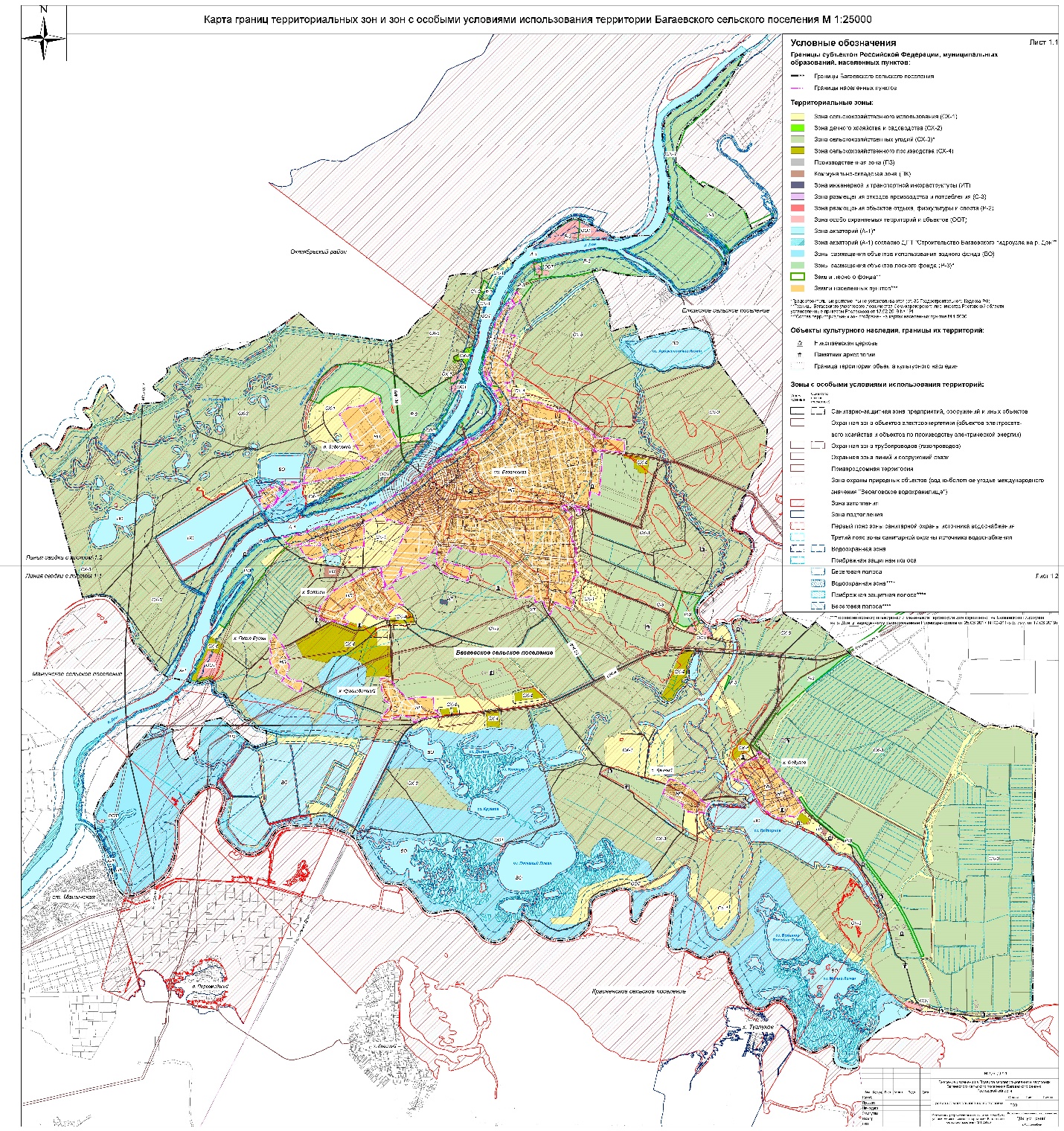 Карта границ территориальных зон ст. Багаевская и х. Белянин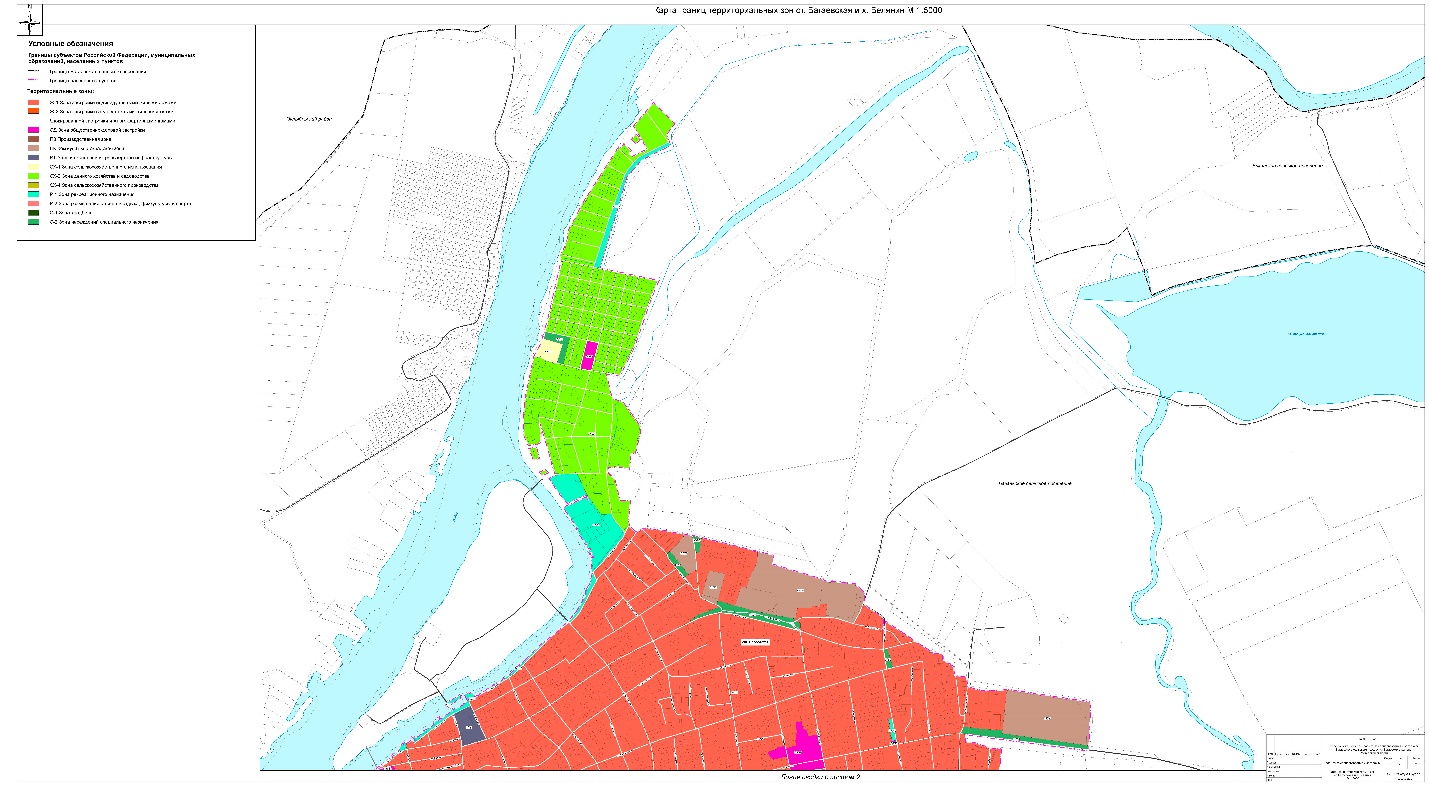 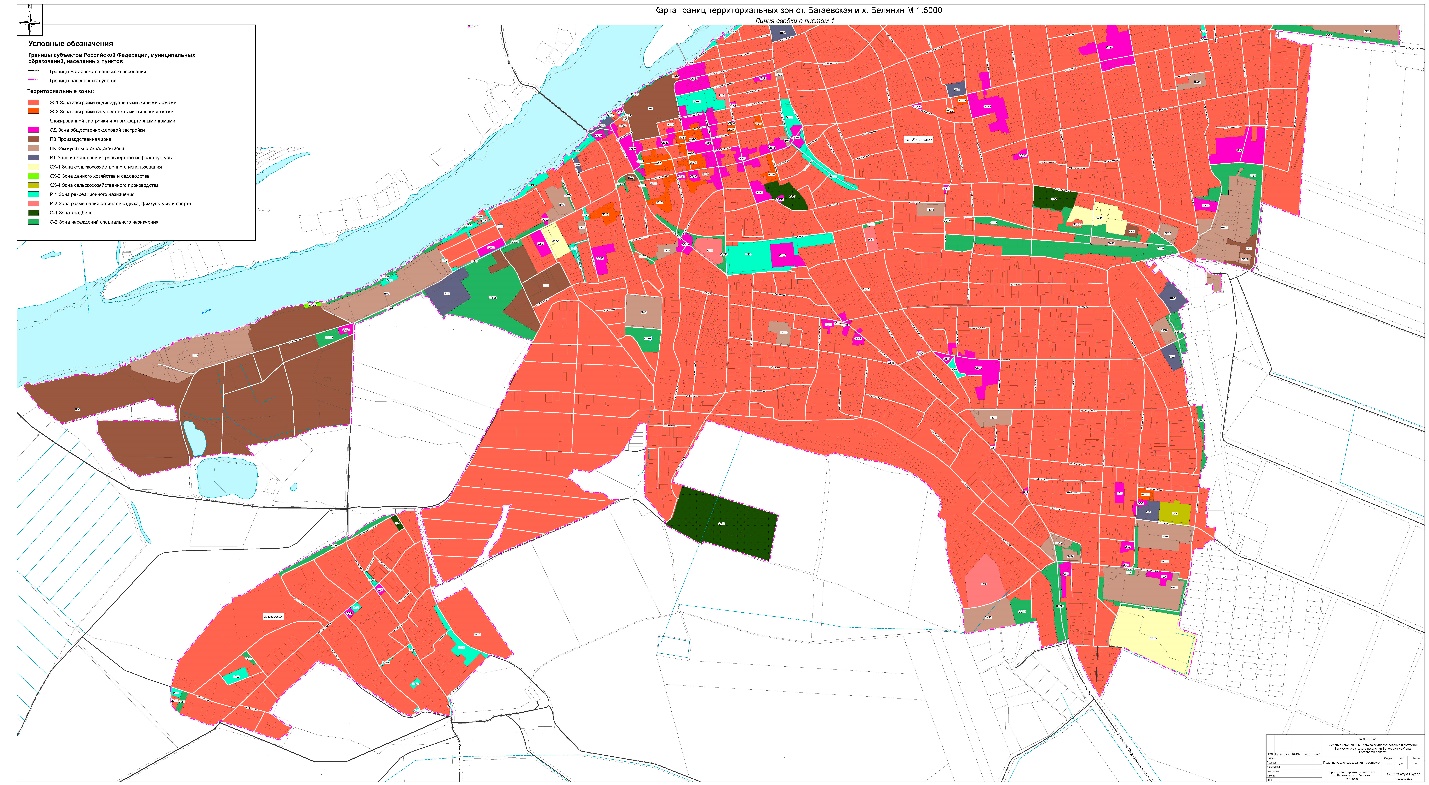 Карта границ территориальных зон и зон с особыми условиями использования территории х. Голые Бугры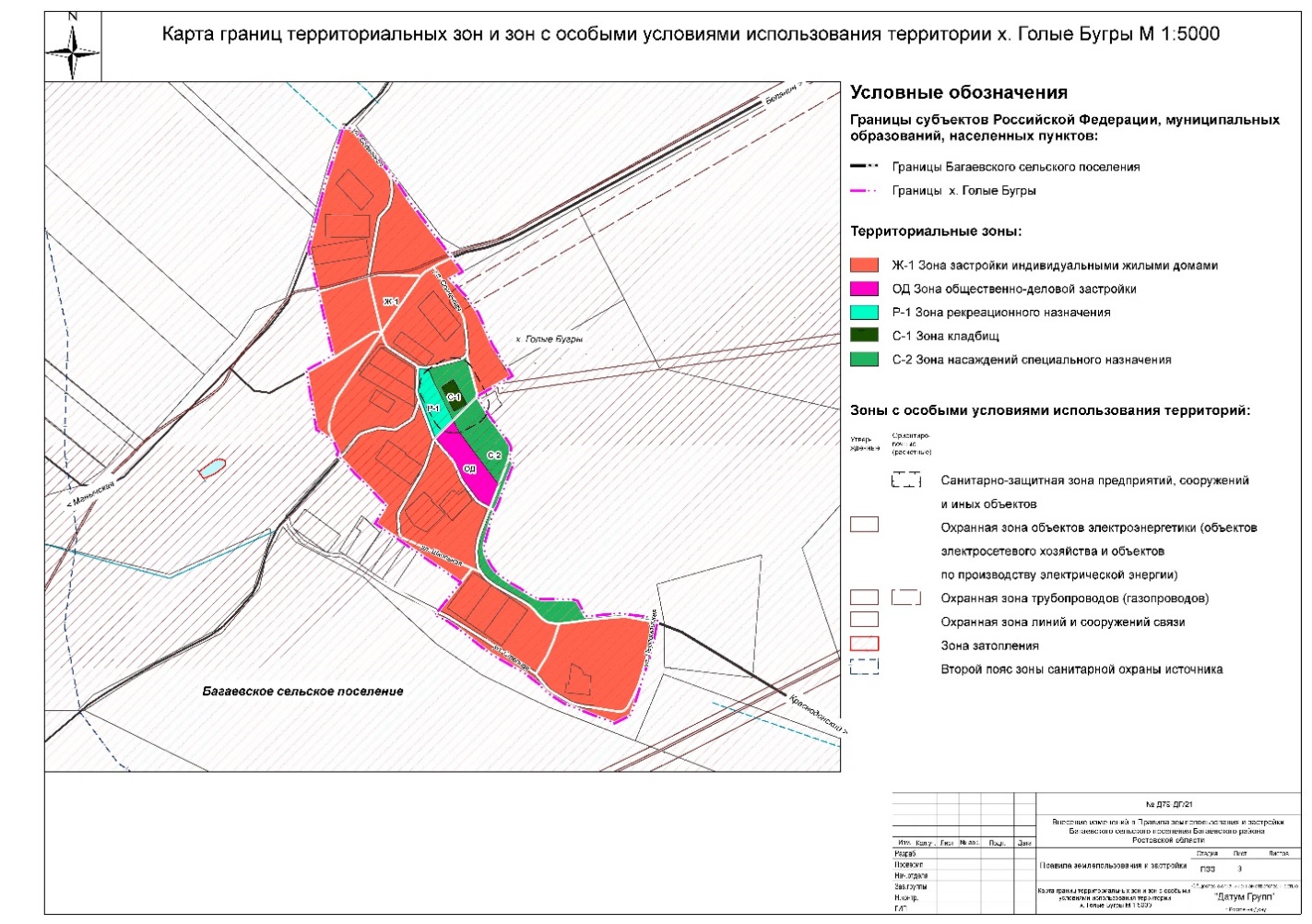 Карта границ территориальных зон и зон с особыми условиями использования территории п. Дачный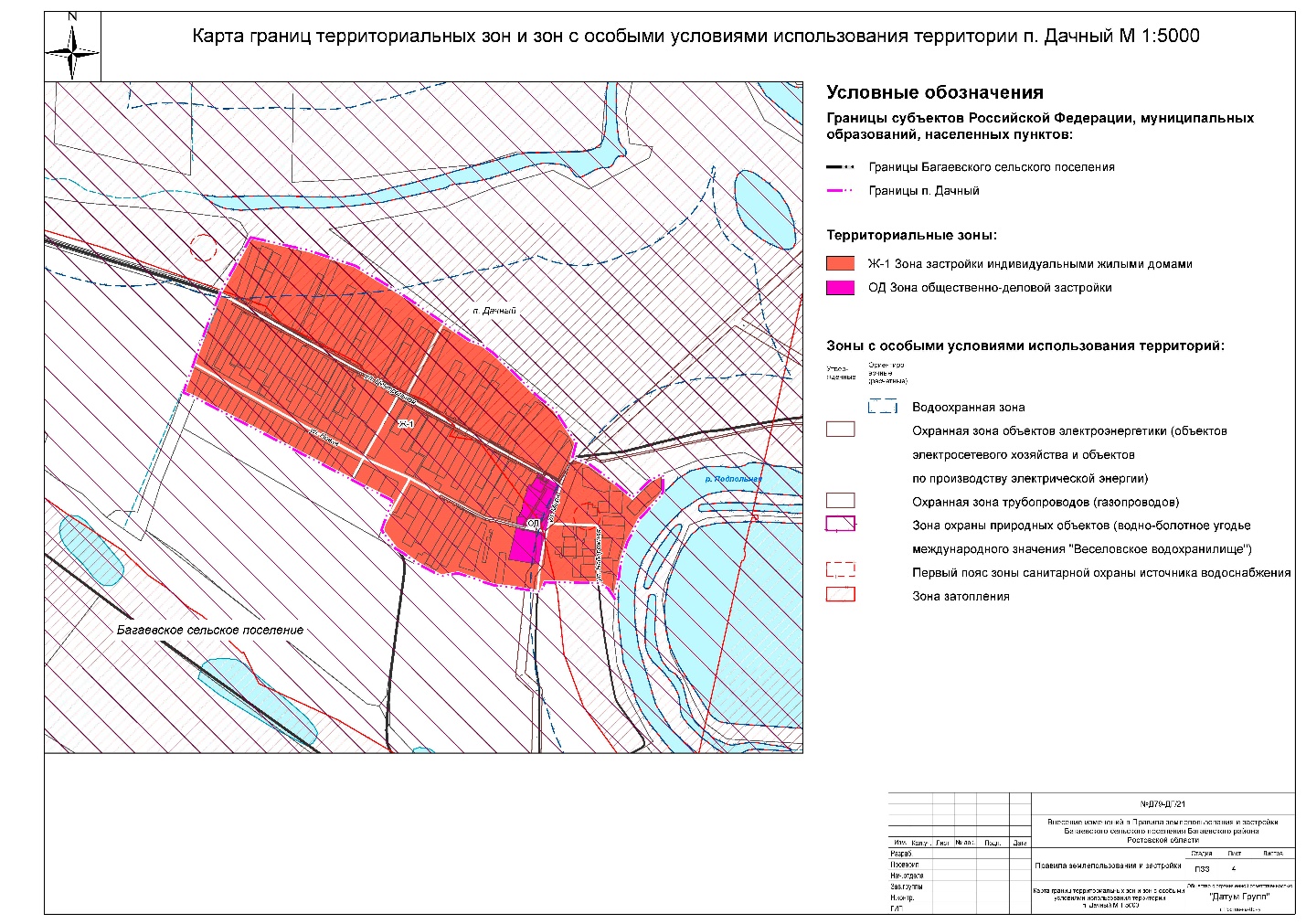 Карта границ территориальных зон и зон с особыми условиями использования территории п. Задонский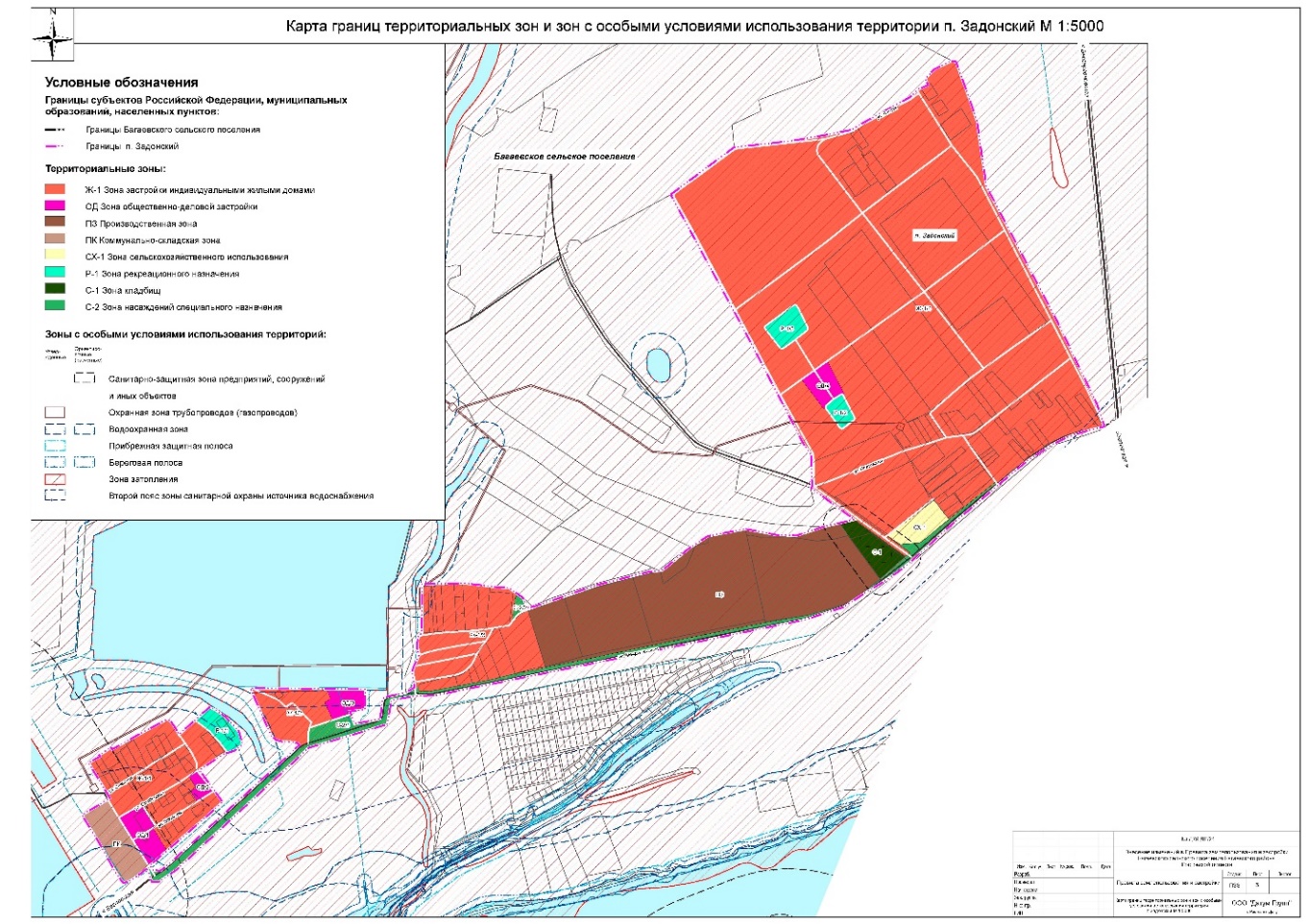 Карта границ территориальных зон и зон с особыми условиями использования территории х.Краснодонский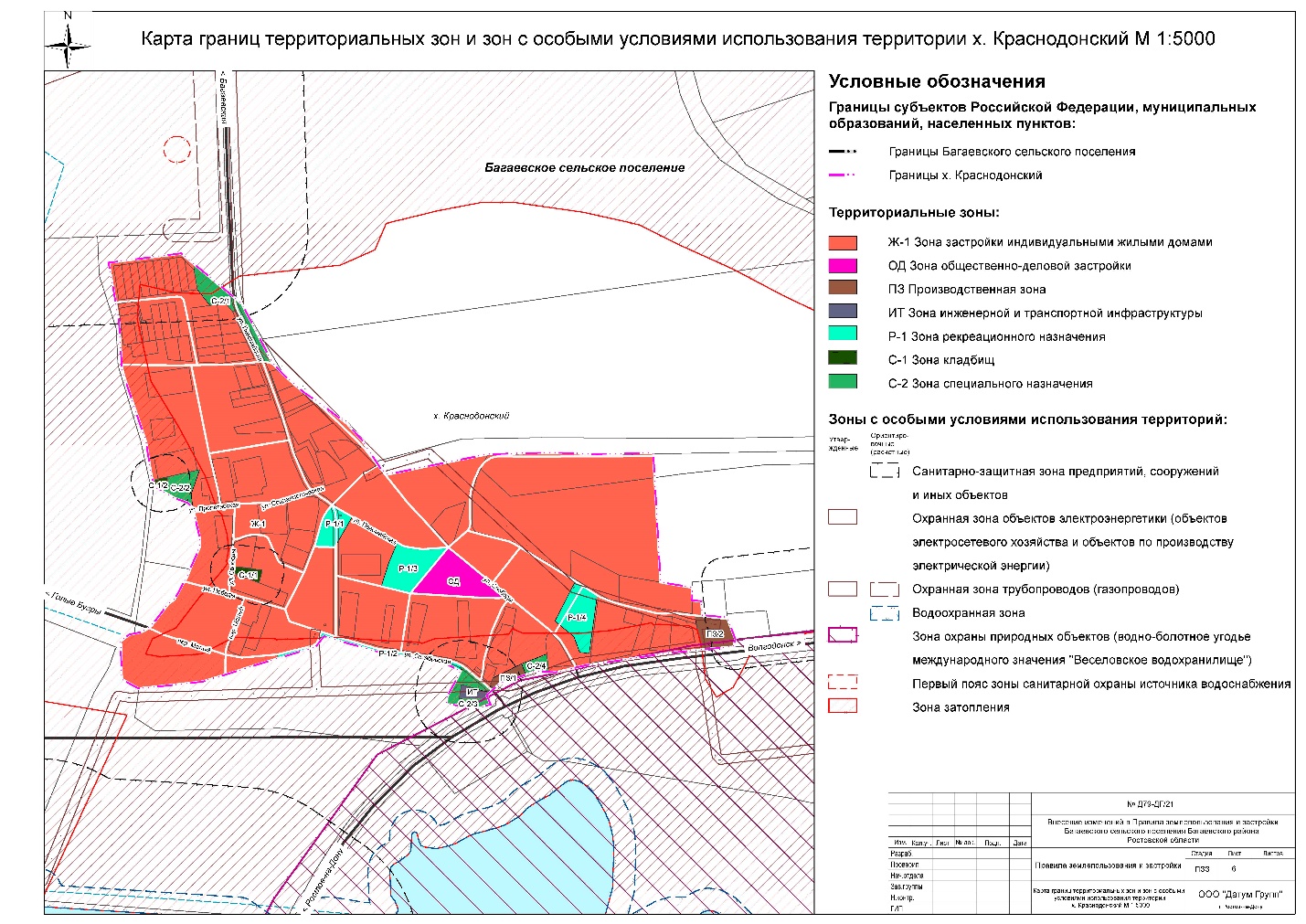 Карта границ территориальных зон и зон с особыми условиями использования территории х. Федулов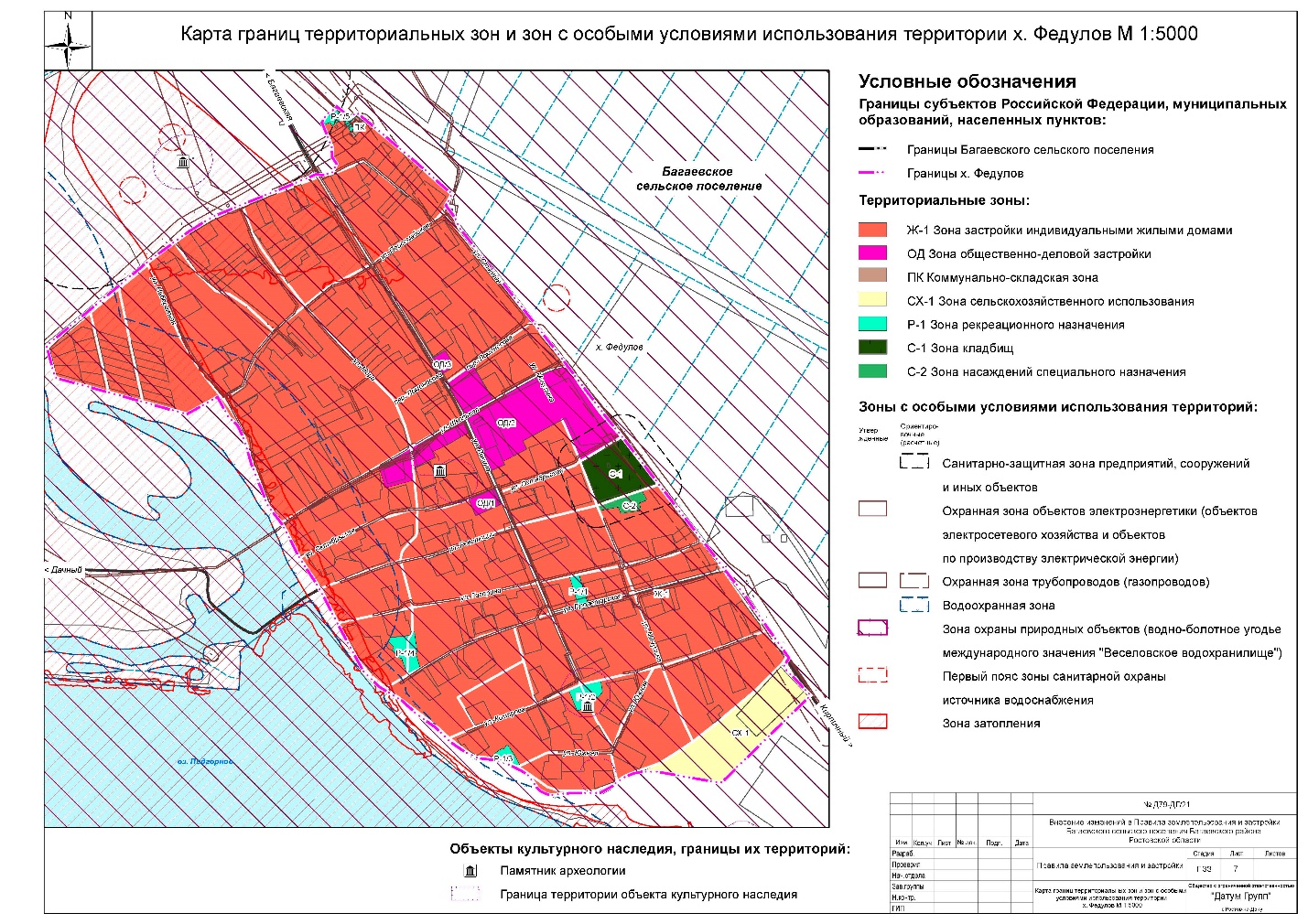 Карта границ зон с особыми условиями использования территории ст. Багаевская и х. Белянин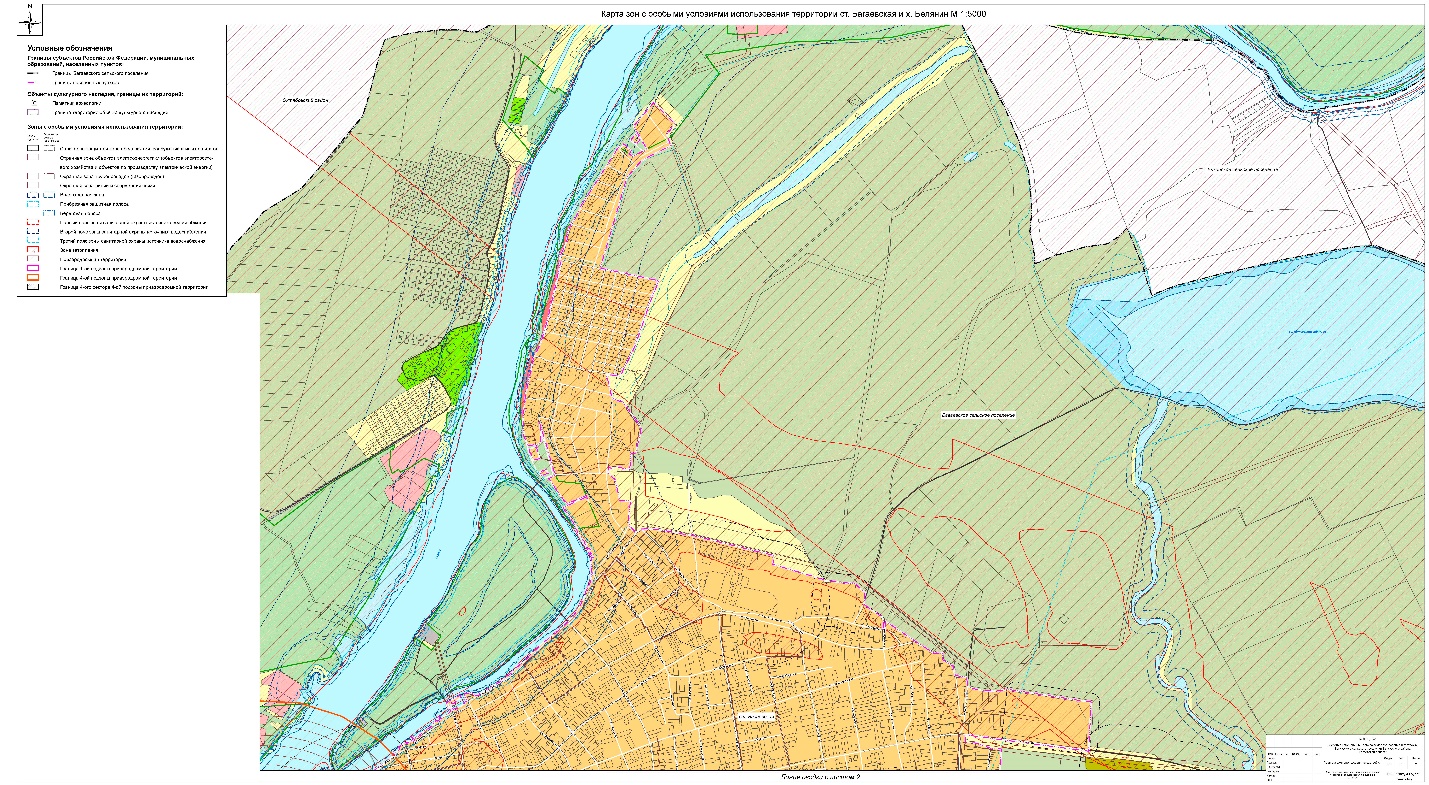 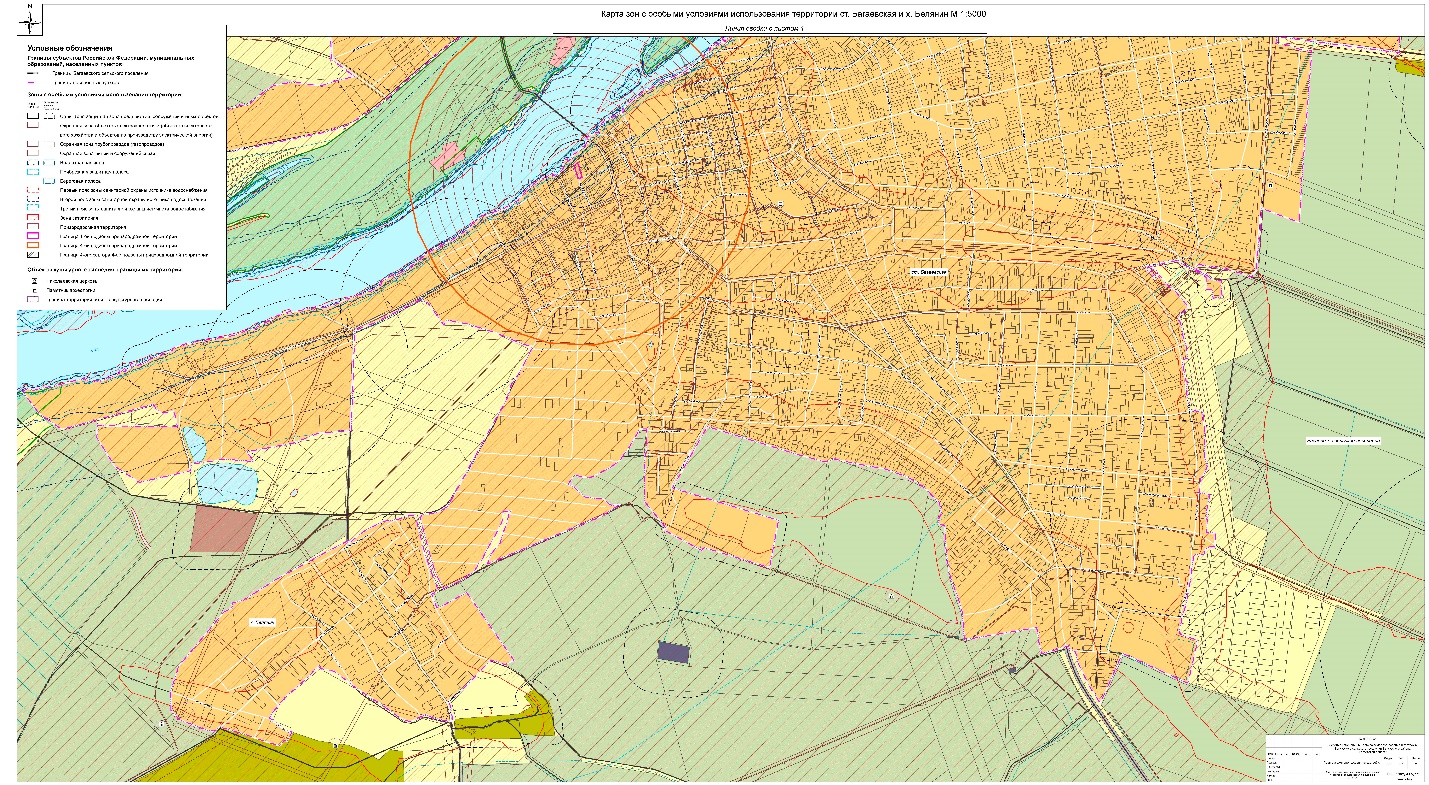 ГРАДОСТРОИТЕЛЬНЫЕ РЕГЛАМЕНТЫПроект изменений предусматривает приведение видов разрешенного использования земельных участков и объектов капитального строительства в соответствие с Классификатором видов разрешенного использования земельных участков (Приказ Росреестра от 10.11.2020 N П/0412 «Об утверждении классификатора видов разрешенного использования земельных участков»).Глава 8. Градостроительные регламенты	Статья 31. Состав градостроительных регламентов1. Градостроительным регламентом определяется правовой режим земельных участков, равно как и всего, что находится над и под поверхностью земельных участков и используется в процессе их застройки и последующей эксплуатации объектов капитального строительства.2. Градостроительные регламенты в настоящих Правилах устанавливаются для всей территории сельского поселения, за исключением земель лесного фонда, земель, покрытых поверхностными водами, земель запаса, земель особо охраняемых природных территорий, сельскохозяйственных угодий в составе земель сельскохозяйственного назначения, земельных участков, расположенных в границах особых экономических зон и территорий опережающего социально-экономического развития, согласно п.6 ст. 36 Градостроительного кодекса РФ. Действие Правил землепользования и застройки распространяется на всю территорию сельского поселения. 3. Градостроительные регламенты действуют в пределах территориальных зон и распространяются в равной мере на все расположенные в одной и той же территориальной зоне земельные участки, объекты капитального строительства, независимо от форм собственности.4. Действие градостроительных регламентов не распространяется на земельные участки, указанные в части 4 статьи 36 Градостроительного кодекса Российской Федерации.5. В соответствии с частью 6 статьи 30 Градостроительного кодекса Российской Федерации в градостроительном регламенте в отношении земельных участков и объектов капитального строительства, расположенных в пределах соответствующей территориальной зоны, указываются:1) виды разрешенного использования земельных участков и объектов капитального строительства;2) предельные (минимальные и (или) максимальные) размеры земельных участков и предельные параметры разрешенного строительства, реконструкции объектов капитального строительства;3) ограничения использования земельных участков и объектов капитального строительства, устанавливаемые в соответствии с законодательством Российской Федерации;4) расчетные показатели минимально допустимого уровня обеспеченности территории объектами коммунальной, транспортной, социальной инфраструктур и расчетные показатели максимально допустимого уровня территориальной доступности указанных объектов для населения в случае, если в границах территориальной зоны, применительно к которой устанавливается градостроительный регламент, предусматривается осуществление деятельности по комплексному и устойчивому развитию территории.6. Градостроительный регламент приводится в табличной форме.7. Первый и второй слева столбцы таблицы представляют собой перечень видов разрешённого использования земельных участков в соответствии с классификатором видов разрешённого использования земельных участков, утверждённым на основании требований пункта 2 статьи 7 Земельного кодекса Российской Федерации Приказом Росреестра от 10.11.2020 N П/0412 «Об утверждении классификатора видов разрешенного использования земельных участков» с соответствующим цифровым кодом.8. Третий слева столбец таблицы содержит перечень видов разрешённого использования объектов капитального строительства, располагаемых на земельных участках, имеющих вид разрешённого использования, указанный в первом и втором столбце. Каждый вид разрешённого использования объекта капитального строительства применяется только с тем видом разрешённого использования земельного участка, который указан в ячейке, расположенной слева от ячейки, в которой приведён данный вид использования объекта капитального строительства.9. Четвёртый слева столбец таблицы содержит перечень вспомогательных видов разрешённого использования объектов капитального строительства. Каждый вспомогательный вид разрешённого использования объектов капитального строительства применяется только дополнительно с основным или условно разрешенным видом разрешённого использования объекта капитального строительства, который указан в ячейке третьего столбца и осуществляется совместно с ним, расположенной слева от ячейки, в которой приведён данный вспомогательный вид использования объекта капитального строительства. При этом Правилами устанавливаются ограничения по объемам и иным параметрам такой деятельности в сопоставлении с объемами и иными параметрами соответствующих основных видов разрешенного использования и условно разрешенных видов использования.10. Ограничения видов использования земельных участков и объектов капитального строительства, устанавливаемые в соответствии с законодательством Российской Федерации, в составе градостроительного регламента указываются применительно ко всей территориальной зоне, если в её пределах распространяется действие зон с особыми условиями использования территорий. 11. Ввиду значительного объёма требований, установленных законодательством Российской Федерации в виде ограничений на использование территорий, градостроительные регламенты территории, содержащиеся в главе 5 настоящих Правил, включают в себя ссылку на нормативные правовые акты, регулирующие использование территории в пределах зон с особыми условиями использования территорий.Статья 32. Порядок применения градостроительных регламентов1. Применение градостроительных регламентов осуществляется посредством выбора правообладателем земельного участка, объекта капитального строительства видов разрешённого использования земельного участка, объекта капитального строительства для целей последующей эксплуатации земельного участка, возведения и эксплуатации объекта капитального строительства. Виды разрешённого использования земельных участков и объектов капитального строительства, содержащиеся в регламентах, разделяются на основные, условно разрешённые и вспомогательные.2. Основные виды разрешённого использования земельных участков и объектов капитального строительства выбираются (изменяются) из второго столбца (земельные участки) и третьего столбца (объекты капитального строительства) таблиц, содержащихся в частях 2 статей 34 – 52 настоящих Правил правообладателями таких участков для строительства (за исключением случаев, установленных Градостроительным кодексом Российской Федерации) самостоятельно, без дополнительных разрешений и согласований.3. Условно разрешённые виды использования земельных участков и объектов капитального строительства выбираются (изменяются) из второго столбца (земельные участки) и третьего столбца (объекты капитального строительства) таблиц, содержащихся в частях 3 статей 34 – 52 настоящих Правил (при наличии в них таблиц с видами использования) и могут быть применены правообладателями земельных участков только после получения разрешения в порядке, предусмотренном статьёй 39 Градостроительного кодекса Российской Федерации.4. Вспомогательные виды разрешённого использования объектов капитального строительства выбираются (изменяются) из четвёртого и пятого столбца таблиц, содержащихся в частях 2 и 3 статей 34 – 52 настоящих Правил (при наличии в них таблиц с видами использования), правообладателями таких участков для строительства (за исключением случаев, установленных Градостроительным кодексом Российской Федерации) самостоятельно, без дополнительных разрешений и согласований только при наличии на данном участке вида использования, отнесённого к соответствующим основным или условно разрешённым.5. К земельным участкам, иным объектам недвижимости, расположенным в пределах зон с особыми условиями использования территорий, указанных в статье 30 настоящих Правил, градостроительные регламенты, определённые применительно к соответствующим территориальным зонам, указанным в статье 29 настоящих Правил, применяются с учётом ограничений, предусмотренных действующим законодательством Российской Федерации. 6. Для каждого земельного участка, объекта капитального строительства, расположенного в границах сельского поселения, разрешённым считается такое использование, которое соответствует:1) градостроительным регламентам, установленным в главе 6 настоящих Правил;2) техническим регламентам, региональным и местным нормативам градостроительного проектирования;3) ограничениям по условиям охраны объектов культурного наследия, экологическим и санитарно-эпидемиологическим условиям - в случаях, когда земельный участок, иной объект недвижимости расположен в соответствующей зоне с особыми условиями использования территории;4) иным ограничениям на использование объектов капитального строительства (включая нормативные правовые акты об установлении публичных сервитутов, договоры об установлении частных сервитутов, иные предусмотренные законодательством документы).7. Изменение одного вида на другой вид разрешённого использования земельных участков и объектов капитального строительства осуществляется при условии:1) наличия такового вида в перечне видов разрешённого использования, приведённом в градостроительном регламенте территориальной зоны, к которой относится земельный участок;2) выполнения при таком изменении требований технических регламентов;3) предоставления разрешения в порядке, установленном статьёй 15 настоящих Правил в случае, если новый вид разрешённого использования отнесён к условно разрешённым, или необходимо отклониться от предельных параметров, установленных градостроительным регламентом.8. Для любого объекта капитального строительства разрешённым является то использование, которое указано в градостроительном регламенте, как соответствующее виду разрешённого использования земельного участка, на котором располагается данный объект капитального строительства. 9. Содержание видов разрешенного использования, перечисленных в регламентах допускает без отдельного указания в регламенте размещение и эксплуатацию линейного объекта (кроме железных дорог общего пользования и автомобильных дорог общего пользования федерального и регионального значения), размещение защитных сооружений (насаждений), объектов мелиорации, информационных и геодезических знаков, объектов благоустройства, если федеральным законом не установлено иное.10. Размещение объектов обслуживания жилой застройки во встроенных, пристроенных и встроенно-пристроенных помещениях малоэтажных и среднеэтажных многоквартирных домов допускается, если общая площадь таких помещений в многоквартирном доме не составляет более 15% общей площади помещений дома.Статья 33. Использование и строительные изменения объектов капитального строительства, несоответствующих Правилам1. Земельные участки или объекты капитального строительства, виды разрешенного использования и(или) предельные параметры которых не соответствуют градостроительному регламенту, могут использоваться без установления срока приведения их в соответствие с градостроительным регламентом, за исключением случаев, если использование таких земельных участков и объектов капитального строительства опасно для жизни или здоровья человека, для окружающей среды, объектов культурного наследия. 2. Все изменения объектов, указанных в части 1 настоящей статьи, осуществляемые путем изменения видов и интенсивности их использования, их параметров, могут производиться только в целях приведения их в соответствие с настоящими Правилами. 3. Не допускается увеличивать площадь и строительный объем объектов капитального строительства, которые имеют вид, виды использования, не разрешённые для данной территориальной зоны, либо те, которые поименованы как разрешенные для соответствующих территориальных зон (глава 5 настоящих Правил), но расположены в зонах с особыми условиями использования территории, в пределах которых не предусмотрено размещение соответствующих объектов. 4.  На объектах, которые имеют вид или виды использования, не разрешённые для данной зоны, не допускается увеличивать объемы и интенсивность производственной деятельности без приведения используемой технологии в соответствие с требованиями безопасности - экологическими, санитарно-гигиеническими, противопожарными, гражданской обороны и предупреждения чрезвычайных ситуаций, иными требованиями безопасности, устанавливаемыми техническими регламентами. 5.  Объекты недвижимости, несоответствующие настоящим Правилам по предельным параметрам, затрудняющие или блокирующие возможность прохода, проезда, имеющие превышение площади и высоты по сравнению с разрешенными пределами и т.д., могут поддерживаться и использоваться при условии, что эти действия не увеличивают степень несоответствия этих объектов настоящим Правилам. Действия по отношению к указанным объектам, выполняемые на основе разрешений на строительство, должны быть направлены на устранение несоответствия таких объектов настоящим Правилам. 6. Несоответствующий вид использования недвижимости не может быть заменён на иной несоответствующий вид использования. 7. Контроль за использованием объектов капитального строительства и земельных участков осуществляют должностные лица надзорных и контролирующих органов, которым в соответствии с законодательством предоставлены такие полномочия. 8. Должностные лица надзорных и контролирующих органов, действуя в соответствии с законодательством, вправе производить наружный и внутренний осмотр объектов капитального строительства и земельных участков, получать от правообладателей таких объектов необходимую информацию, знакомиться с документацией, относящейся к использованию и изменению таких объектов. 9. Правообладатели объектов капитального строительства и земельных участков обязаны оказывать должностным лицам надзорных и контрольных органов, действующим в соответствии с законодательством, содействие в выполнении ими своих обязанностей.Статья 34. Градостроительный регламент зоны застройки индивидуальными жилыми домами (Ж-1)Предназначена для обеспечения правовых условий строительства, реконструкции и эксплуатации объектов индивидуального жилищного строительства, а также сопутствующей инфраструктуры и объектов обслуживания населения.1. Перечень основных видов разрешённого использования объектов капитального строительства и земельных участков: 2. Перечень условно разрешённых видов использования объектов капитального строительства и земельных участков:3. На основе сочетания предельных размеров земельных участков и предельных параметров разрешённого строительства, реконструкции объектов капитального строительства в пределах зоны Ж-1 выделены следующие размеры земельных участков и предельные параметры разрешённого строительства, реконструкции объектов капитального строительства:
4. Ограничения использования земельных участков и объектов капитального строительства указаны в статье 53 настоящих Правил. Статья 35. Градостроительный регламент зоны застройки среднеэтажными жилыми домами блокированной застройки и многоквартирными домами (Ж-2).Предназначена для обеспечения правовых условий строительства, реконструкции и эксплуатации малоэтажных многоквартирных жилых домов (высотой до 4 этажей, включая мансардный), блокированных жилых домов (с количеством этажей не более чем три), а также сопутствующей инфраструктуры и объектов обслуживания населения.1. Перечень основных видов разрешённого использования объектов капитального строительства и земельных участков: 
2. Перечень условно разрешённых видов использования объектов капитального строительства и земельных участков: 3. На основе сочетания предельных размеров земельных участков и предельных параметров разрешённого строительства, реконструкции объектов капитального строительства в пределах зоны Ж-2 выделены следующие размеры земельных участков и предельные параметры разрешённого строительства, реконструкции объектов капитального строительства:
4. Ограничения использования земельных участков и объектов капитального строительства указаны в статье 53 настоящих Правил. Статья 36. Градостроительный регламент зоны общественно-деловой застройки (ОД)Выделена для обеспечения правовых условий строительства и реконструкции объектов капитального строительства на территориях застроенных, либо подлежащих застройке преимущественно объектами делового, административного и общественного назначения.1. Перечень основных видов разрешённого использования объектов капитального строительства и земельных участков: 2. Перечень условно разрешённых видов использования объектов капитального строительства и земельных участков:3.  На основе сочетания предельных размеров земельных участков и предельных параметров разрешённого строительства, реконструкции объектов капитального строительства в пределах зоны ОД выделены следующие размеры земельных участков и предельные параметры разрешённого строительства, реконструкции объектов капитального строительства:4. Ограничения использования земельных участков и объектов капитального строительства указаны в статье 53 настоящих Правил.Статья 37. Градостроительный регламент коммунально-складской зоны (ПК)Выделена для размещения складов, коммунальных и производственных предприятий, в т.ч. сооружений для хранения транспорта, сопутствующей инженерной и транспортной инфраструктуры, АЗС, АГЗС, а также коммерческих объектов.1. Перечень основных видов разрешённого использования объектов капитального строительства и земельных участков: 2. Перечень условно разрешённых видов использования объектов капитального строительства и земельных участков:3. На основе сочетания предельных размеров земельных участков и предельных параметров разрешённого строительства, реконструкции объектов капитального строительства в пределах зоны ПК выделены следующие размеры земельных участков и предельные параметры разрешённого строительства, реконструкции объектов капитального строительства:4. Ограничения использования земельных участков и объектов капитального строительства указаны в статье 53 настоящих Правил.Статья 38. Градостроительный регламент производственной зоны (ПЗ)Выделена для обеспечения правовых условий строительства и реконструкции объектов капитального строительства на территориях застроенных, либо подлежащих застройке промышленными, коммунальными, складскими объектами с размером санитарно-защитной зоны 50м и более.1. Перечень основных видов разрешённого использования объектов капитального строительства и земельных участков:2. Перечень условно разрешённых видов использования объектов капитального строительства и земельных участков:
3. На основе сочетания предельных размеров земельных участков и предельных параметров разрешённого строительства, реконструкции объектов капитального строительства в пределах зоны ПЗ выделены следующие размеры земельных участков и предельные параметры разрешённого строительства, реконструкции объектов капитального строительства:4. Ограничения использования земельных участков и объектов капитального строительства указаны в статье 53 настоящих Правил.Статья 39. Градостроительный регламент зоны инженерной и транспортной инфраструктуры (ИТ)	Выделена для обеспечения правовых условий строительства и реконструкции объектов водоснабжения, водоотведения, теплоснабжения, газоснабжения, электроснабжения, связи, а также инженерной и транспортной инфраструктур иных видов. 1. Перечень основных видов разрешённого использования объектов капитального строительства и земельных участков: 2. Перечень условно разрешённых видов использования объектов капитального строительства и земельных участков для зоны ИТ. 3. На основе сочетания предельных размеров земельных участков и предельных параметров разрешённого строительства, реконструкции объектов капитального строительства в пределах зоны ИТ выделены следующие размеры земельных участков и предельные параметры разрешённого строительства, реконструкции объектов капитального строительства:4. Ограничения использования земельных участков и объектов капитального строительства указаны в статье 53 настоящих Правил. Статья 40. Градостроительный регламент зоны сельскохозяйственного использования (СХ-1)	Предназначена для обеспечения правовых условий формирования территорий, на которых осуществляется сельскохозяйственная деятельность.1. Перечень основных видов разрешённого использования объектов капитального строительства и земельных участков*: * согласно п.4 ст. 78 ЗК РФ земельные участки из земель сельскохозяйственного назначения, расположенные на расстоянии не более тридцати километров от границ сельских населенных пунктов, не могут использоваться для целей, не связанных с нуждами сельского хозяйства и сельскохозяйственным производством, за исключением строительства, реконструкции и эксплуатации линейных объектов.2. Перечень условно разрешённых видов использования объектов капитального строительства и земельных участков:3 Предельные размеры земельных участков и предельные параметры разрешённого строительства, реконструкции объектов капитального строительства:4. Ограничения использования земельных участков и объектов капитального строительства указаны в статье 53 настоящих Правил.Статья 41. Градостроительный регламент зоны дачного хозяйства и садоводства (СХ-2)	Выделена для обеспечения правовых условий строительства и реконструкции объектов капитального строительства на территориях занятых, либо подлежащих занятию объектами, предназначенными для ведения дачного хозяйства, садоводства, личного подсобного хозяйства.1. Перечень основных видов разрешённого использования объектов капитального строительства и земельных участков: 
2. Условно разрешённые виды использования объектов капитального строительства и земельных участков для зоны СХ-2 не устанавливаются. 

3. На основе сочетания предельных размеров земельных участков и предельных параметров разрешённого строительства, реконструкции объектов капитального строительства в пределах зоны СХ-2 выделены следующие размеры земельных участков и предельные параметры разрешённого строительства, реконструкции объектов капитального строительства:4. Ограничения использования земельных участков и объектов капитального строительства указаны в статье 53 настоящих Правил. Статья 42. Градостроительный регламент зоны сельскохозяйственных угодий (СХ-3)В состав зоны сельскохозяйственных угодий СХ-3 включены пашни, сенокосы, пастбища, земли, занятые многолетними насаждениями. Применительно к территориям в пределах данной зоны градостроительный регламент не устанавливается (ст. 36 Градостроительного кодекса РФ). Использование территории зоны СХ-3 в соответствии с Федеральным законом от 24.07.2002 № 101-ФЗ «Об обороте земель сельскохозяйственного назначения».Статья 43. Градостроительный регламент зоны сельскохозяйственного производства (СХ-4)Выделена для обеспечения правовых условий использования земель, в том числе строительства и реконструкции объектов капитального строительства на землях сельскохозяйственного назначения, не относящихся к сельскохозяйственным угодьям.1. Перечень основных видов разрешённого использования объектов капитального строительства и земельных участков: 2. Условно разрешённые виды использования объектов капитального строительства и земельных участков для зоны СХ-4 не устанавливаются. 3. На основе сочетания предельных размеров земельных участков и предельных параметров разрешённого строительства, реконструкции объектов капитального строительства в пределах зоны СХ-4 выделены следующие размеры земельных участков и предельные параметры разрешённого строительства, реконструкции объектов капитального строительства:4. Ограничения использования земельных участков и объектов капитального строительства указаны в статье 53 настоящих Правил. Статья 44. Градостроительный регламент зоны рекреационного назначения (Р-1)	Выделена для обеспечения правовых условий градостроительной деятельности в границах территорий, занятых городскими лесами, скверами, парками, садами, прудами, озерами, водохранилищами, береговыми полосами водных объектов.1. Перечень основных видов разрешённого использования объектов капитального строительства и земельных участков: 2. Перечень условно разрешённых видов использования объектов капитального строительства и земельных участков для зоны Р-13. На основе сочетания предельных размеров земельных участков и предельных параметров разрешённого строительства, реконструкции объектов капитального строительства в пределах зоны Р-1 выделены следующие размеры земельных участков и предельные параметры разрешённого строительства, реконструкции объектов капитального строительства:
4. Ограничения использования земельных участков и объектов капитального строительства указаны в статье 53 настоящих Правил. Статья 45. Градостроительный регламент зоны размещения объектов отдыха, физкультуры и спорта (Р-2)	Выделена для обеспечения правовых условий градостроительной деятельности на территориях, занятых крупными спортивными сооружениями плоскостного типа, объектами, предназначенными для отдыха, туризма.1. Перечень основных видов разрешённого использования объектов капитального строительства и земельных участков:2. Перечень условно разрешённых видов использования объектов капитального строительства и земельных участков для зоны Р-2.3. На основе сочетания предельных размеров земельных участков и предельных параметров разрешённого строительства, реконструкции объектов капитального строительства в пределах зоны Р-2 выделены следующие размеры земельных участков и предельные параметры разрешённого строительства, реконструкции объектов капитального строительства:4. Ограничения использования земельных участков и объектов капитального строительства указаны в статье 53 настоящих Правил.Статья 46. Градостроительный регламент зоны размещения объектов лесного фонда (Р-3)В состав зоны размещения объектов лесного фонда Р-3 включены земли, занятые лесным фондом. Применительно к территориям в пределах данной зоны градостроительный регламент не устанавливается (ст. 36 Градостроительного кодекса РФ). Использование территории зоны Р-3 в соответствии с Лесным кодексом РФ.Статья 47. Градостроительный регламент зоны кладбищ (С-1)Выделена для обеспечения правовых условий градостроительной деятельности на территориях, предназначенных для размещения кладбищ, крематориев.1. Перечень основных видов разрешённого использования объектов капитального строительства и земельных участков: 
2. Перечень условно разрешённых видов использования объектов капитального строительства и земельных участков для зоны С-1. 3 На основе сочетания предельных размеров земельных участков и предельных параметров разрешённого строительства, реконструкции объектов капитального строительства в пределах зоны С-1 выделены следующие размеры земельных участков и предельные параметры разрешённого строительства, реконструкции объектов капитального строительства:4. Ограничения использования земельных участков и объектов капитального строительства указаны в статье 53 настоящих Правил. Статья 48. Градостроительный регламент зоны насаждений специального назначения (С-2)	Выделена для обеспечения правовых условий градостроительной деятельности на территориях, используемых для организации зелёных насаждений защитного назначения, прилегающих к объектам производственного, коммунального назначения, объектам инженерной и транспортной инфраструктуры, а также питомников, предназначенных для выращивания декоративных пород деревьев.1. Перечень основных видов разрешённого использования объектов капитального строительства и земельных участков:2. Перечень условно разрешённых видов использования объектов капитального строительства и земельных участков для зоны С-2. 3. На основе сочетания предельных размеров земельных участков и предельных параметров разрешённого строительства, реконструкции объектов капитального строительства в пределах зоны С-2 выделены следующие размеры земельных участков и предельные параметры разрешённого строительства, реконструкции объектов капитального строительства:4. Ограничения использования земельных участков и объектов капитального строительства указаны в статье 53 настоящих Правил. Статья 49. Градостроительный регламент зоны размещения отходов производства и потребления (С-3)Выделена для обеспечения правовых условий градостроительной деятельности на территориях, предназначенных для размещения отходов производства и потребления.1. Перечень основных видов разрешённого использования объектов капитального строительства и земельных участков: 2. Перечень условно разрешённых видов использования объектов капитального строительства и земельных участков для зоны С-3. 3. На основе сочетания предельных размеров земельных участков и предельных параметров разрешённого строительства, реконструкции объектов капитального строительства в пределах зоны С-3 выделены следующие размеры земельных участков и предельные параметры разрешённого строительства, реконструкции объектов капитального строительства:
4. Ограничения использования земельных участков и объектов капитального строительства указаны в статье 53 настоящих Правил.Статья 50. Градостроительный регламент зоны размещения объектов использования водного фонда (ВО)Выделена для обеспечения правовых условий градостроительной деятельности на территориях, занятых землями водного фонда.1. Перечень основных видов разрешённого использования объектов капитального строительства и земельных участков: 2. Условно разрешённые виды использования объектов капитального строительства и земельных участков для зоны ВО не устанавливаются. 3. На основе сочетания предельных размеров земельных участков и предельных параметров разрешённого строительства, реконструкции объектов капитального строительства в пределах зоны ВО выделены следующие размеры земельных участков и предельные параметры разрешённого строительства, реконструкции объектов капитального строительства:4. Ограничения использования земельных участков и объектов капитального строительства указаны в статье 53 настоящих Правил.Статья 51. Градостроительный регламент зоны особо охраняемых территорий (ООТ)Выделена для обеспечения правовых условий градостроительной деятельности на территориях, занятых землями особо охраняемых территорий и объектов.1. Перечень основных видов разрешённого использования объектов капитального строительства и земельных участков: 2. Условно разрешённые виды использования объектов капитального строительства и земельных участков для зоны ООТ не устанавливаются.3. На основе сочетания предельных размеров земельных участков и предельных параметров разрешённого строительства, реконструкции объектов капитального строительства в пределах зоны ООТ выделены следующие размеры земельных участков и предельные параметры разрешённого строительства, реконструкции объектов капитального строительства:4. Ограничения использования земельных участков и объектов капитального строительства указаны в статье 53 настоящих Правил.Статья 52. Градостроительный регламент зоны акваторий (А-1)В границах зоны акваторий А-1 расположены водные объекты. Применительно к территориям в пределах данной зоны градостроительный регламент не устанавливается (ст. 36 Градостроительного кодекса РФ). Использование территории зоны акваторий А-1 в соответствии с Водным кодексом РФ.1. Перечень основных видов разрешённого использования объектов капитального строительства и земельных участков в границах документации по планировке территории «Строительство Багаевского гидроузла на р.Дон»: 2. Условно разрешённые виды использования объектов капитального строительства и земельных участков для зоны А-1 не устанавливаются.3. На основе сочетания предельных размеров земельных участков и предельных параметров разрешённого строительства, реконструкции объектов капитального строительства в пределах зоны А-1 выделены следующие размеры земельных участков и предельные параметры разрешённого строительства, реконструкции объектов капитального строительства:4. Ограничения использования земельных участков и объектов капитального строительства указаны в статье 53 настоящих Правил.Статья 53. Ограничения на использование земельных участков и объектов капитального строительства.На картах градостроительного зонирования отображаются установленные в соответствии с действующим законодательством зоны с особыми условиями использования территории.Использование земельных участков и иных объектов недвижимости, расположенных в пределах зон с особыми условиями использования территории, определяется:1) градостроительными регламентами, определёнными статьями 34-52 настоящих Правил,  применительно к соответствующим территориальным зонам, обозначенным на картах градостроительного зонирования с учетом ограничений, определенных настоящей статьей;2) ограничениями, установленными законами, иными нормативными правовыми актами применительно к санитарно-защитным зонам, водоохранным зонам, иным зонам ограничений.Ограничения действуют в пределах отображённых на карте зон и относятся к параметрам планируемых к созданию, реконструкции объектов капитального строительства, иным характеристикам объектов капитального строительства в случаях, предусмотренных действующим законодательством.Ограничения использования земельных участков и иных объектов недвижимости, расположенных в водоохранных зонах, санитарно-защитных зонах  производственных предприятий, объектов коммунальной и инженерно-транспортной инфраструктуры, коммунально-складских объектов установлены следующими нормативными правовыми актами:- Водный кодекс Российской Федерации от 03.06.2006г. N 74-ФЗ (в действующей редакции);- Федеральный закон от 10.01.2002 г. N 7-ФЗ (в действующей редакции) «Об охране окружающей среды»;- Федеральный закон «Об особо охраняемых природных территориях» от 14.03.1995 N 33-ФЗ (в действующей редакции);- Федеральный закон от 30.03.1999 г. N 52-ФЗ «О санитарно-эпидемиологическом благополучии населения»;	- СанПиН 2.2.1/2.1.1.1200-03 Санитарно-защитные зоны и санитарная классификация предприятий, сооружений и иных объектов (с изменениями и дополнениями).Ограничения использования земельных участков и иных объектов недвижимости по условиям охраны объектов культурного наследия установлены следующими нормативными правовыми актами:- Федеральный закон от 25 июня 2002 года N 73-ФЗ «Об объектах культурного наследия (памятниках истории и культуры) народов Российской Федерации»- Постановление Правительства РФ от 12.09.2015 N 972 «Об утверждении Положения о зонах охраны объектов культурного наследия (памятников истории и культуры) народов Российской Федерации и о признании утратившими силу отдельных положений нормативных правовых актов Правительства Российской Федерации».На территориях, подверженных риску возникновения чрезвычайных ситуаций природного и техногенного характера и воздействия их последствий, в соответствии с законодательством Российской Федерации о защите населения и территорий от чрезвычайных ситуаций природного и техногенного характера в целях предупреждения чрезвычайных ситуаций устанавливается специальный режим, включающий, в зависимости от характера возможных чрезвычайных ситуаций: а) ограничения использования территории; б) ограничения хозяйственной и иной деятельности; в) обязательные мероприятия по защите населения и территорий, в том числе при возникновении чрезвычайных ситуаций.Ограничения использования земельных участков и объектов капитального строительства по условиям охраны объектов культурного наследияВ соответствии с Федеральным законом от 25.06.2002г. №73-ФЗ «Об объектах культурного наследия (памятниках истории и культуры) народов Российской Федерации» (далее Федеральный закон № 73-ФЗ), регламентируются требования к осуществлению деятельности в границах территории объекта культурного наследия и особый режим использования земельного участка, водного объекта или его части, в границах которых располагается объект археологического наследия ст. 5.1 и 47.3 Федерального закона № 73-ФЗ.В соответствии с п. 3 ст. 3.1 Федерального закона № 73-ФЗ, границы территории объекта культурного наследия, за исключением границ территории объекта археологического наследия, определяются проектом границ территории объекта культурного наследия на основании архивных документов, в том числе исторических поземельных планов, и научных исследований с учетом особенностей каждого объекта культурного наследия, включая степень его сохранности и этапы развития. Границы территории объекта археологического наследия определяются на основании археологических полевых работ. Особый режим использования земельного участка, в границах которого располагается объект археологического наследия, предусматривает возможность проведения археологических полевых работ в порядке, установленном Федеральным законом № 73-ФЗ.В соответствии со ст. 36 Федерального закона № 73 – ФЗ на территории памятника или ансамбля запрещаются строительство объектов капитального строительства и увеличение объемно-пространственных характеристик существующих на территории памятника или ансамбля объектов капитального строительства; проведение земляных, строительных, мелиоративных и иных работ, за исключением работ по сохранению объекта культурного наследия или его отдельных элементов, сохранению историко-градостроительной или природной среды объекта культурного наследия.Проектирование и проведение земляных, строительных, мелиоративных, хозяйственных работ, указанных в статье 30 Федерального закона № 73-ФЗ, осуществляются при отсутствии на данной территории объектов культурного наследия, включенных в реестр, выявленных объектов культурного наследия или объектов, обладающих признаками объекта культурного наследия, либо при условии соблюдения техническим заказчиком (застройщиком) объекта капитального строительства, заказчиками других видов работ, лицом, проводящим указанные работы, требований статьи 36 Федерального закона № 73-ФЗ.Изыскательские, проектные, земляные, строительные, мелиоративные, хозяйственные работы, указанные в статье 30 Федерального закона № 73-ФЗ, и иные работы в границах территории объекта культурного наследия, включенного в реестр, проводятся при условии соблюдения установленных статьей 5.1 Федерального закона № 73-ФЗ требований к осуществлению деятельности в границах территории объекта культурного наследия, особого режима использования земельного участка, в границах которого располагается объект археологического наследия, и при условии реализации согласованных соответствующим органом охраны объектов культурного наследия обязательных разделов об обеспечении сохранности указанных объектов культурного наследия в проектах проведения таких работ или проектов обеспечения сохранности указанных объектов культурного наследия либо плана проведения спасательных археологических полевых работ, включающих оценку воздействия проводимых работ на указанные объекты культурного наследия.Строительные и иные работы на земельном участке, непосредственно связанном с земельным участком в границах территории объекта культурного наследия, проводятся при наличии в проектной документации разделов об обеспечении сохранности указанного объекта культурного наследия или о проведении спасательных археологических полевых работ или проекта обеспечения сохранности указанного объекта культурного наследия либо плана проведения спасательных археологических полевых работ, включающих оценку воздействия проводимых работ на указанный объект культурного наследия, согласованных с региональным органом охраны объектов культурного наследия.В случае обнаружения в ходе проведения изыскательских, проектных, земляных, строительных, мелиоративных, хозяйственных работ, указанных в статье 30 Федерального закона № 73-ФЗ, объекта, обладающего признаками объекта культурного наследия, в том числе объекта археологического наследия, заказчик указанных работ, технический заказчик (застройщик) объекта капитального строительства, лицо, проводящее указанные работы, обязаны незамедлительно приостановить указанные работы и в течение трех дней со дня обнаружения такого объекта направить в региональный орган охраны объектов культурного наследия письменное заявление об обнаруженном объекте культурного наследия.В соответствии со ст. 34 Федерального закона № 73 – ФЗ и Постановлением Правительства РФ от 12.09.2015 № 972 «Об утверждении Положения о зонах охраны объектов культурного наследия (памятников истории и культуры) народов Российской Федерации и о признании утратившими силу отдельных положений нормативных правовых актов Правительства Российской Федерации» в целях обеспечения сохранности объекта культурного наследия в его исторической среде на сопряженной с ним территории устанавливаются зоны охраны объекта культурного наследия: охранная зона, зона регулирования застройки и хозяйственной деятельности, зона охраняемого природного ландшафта. Требование об установлении зон охраны объекта культурного наследия к выявленному объекту культурного наследия не предъявляется.Состав зон охраны объектов культурного наследия определяется проектом зон охраны объектов культурного наследия, разрабатываемым исходя из материалов историко-культурных исследований, в которых обосновывается необходимость разработки проекта зон охраны в отношении одного объекта культурного наследия либо проекта объединенной зоны охраны объектов культурного наследия.Ограничения по условиям охраны объектов культурного наследия действуют в пределах отображённых на карте границ территорий и зон и относятся к параметрам планируемых к созданию, реконструкции объектов капитального строительства, их архитектурному решению, иным характеристикам объектов капитального строительства в случаях, предусмотренных действующим законодательством.Границами зон охраны объекта культурного наследия являются линии, обозначающие территорию, за пределами которой осуществление градостроительной, хозяйственной и иной деятельности не оказывает прямое или косвенное негативное воздействие на сохранность данного объекта культурного наследия в его исторической среде. Ограничения использования земельных участков и объектов капитального строительства на территории зон охраны объектов культурного наследия включают следующие виды ограничений:1)	к предельным размерам земельных участков и предельным параметрам разрешенного строительства, реконструкции объектов капитального строительства2)	к стилевым характеристикам застройки;3)	к процедурам подготовки планировочной и проектной документации и осуществлению строительства и реконструкции объектов капитального строительства.Ограничения использования земельных участков и объектов капитального строительства, которые не являются памятниками истории и культуры, и расположены в границах зон охраны объектов культурного наследия, отображенных на карте градостроительного зонирования, определяются действующим законодательством в области охраны памятников истории и культуры.Границы территорий и охранных зон объектов культурного наследия, а также ограничения и режим использования в этих границах, устанавливаются постановлениями Правительства Ростовской области на основании проектов территорий и охранных зон охраны объекта культурного наследия.На территории Багаевского сельского поселения расположены:22 объекта археологического наследия федерального значения;2 выявленных объекта археологического наследия;1 объект культурного наследия регионального значения.Границы объектов археологического наследия федерального значения и выявленных объектов археологического наследия отображены на картах градостроительного зонирования согласно постановлениям об утверждении границ территории Комитета по охране объектов культурного наследия Ростовской области. Границы территории и зоны охраны объекта  культурного  наследия регионального значения «Николаевская церковь» по адресу: Ростовская  область,  Багаевский  район, ст-ца Багаевская, ул. Кирова, 23 не утверждены, на картах обозначены точечным объектом.Ограничения использования земельных участков и объектов капитального строительства по условиям охраны природных объектовФедеральный закон от 10 января 2002 года N 7-ФЗ «Об охране окружающей среды» определяет правовые основы государственной политики в области охраны окружающей среды, регулирует отношения в сфере взаимодействия общества и природы, возникающие при осуществлении хозяйственной и иной деятельности, связанной с воздействием на природную среду как важнейшую составляющую окружающей среды, являющуюся основой жизни на Земле, в пределах территории Российской Федерации, а также на континентальном шельфе и в исключительной экономической зоне Российской Федерации.На территории Багаевского сельского поселения расположена зона охраны природных объектов - водно-болотное угодье международного значения «Веселовское водохранилище» (далее - ВБУ), установленное  Постановлением Правительства Ростовской области от 20.10.2011 N 65 «Об утверждении границ и Положения о водно-болотных угодьях Ростовской области, имеющих международное значение, и признании утратившим силу постановления Администрации Ростовской области от 09.10.2002 N 463».Водно-болотные угодья Ростовской области определены в целях выполнения российской стороной своих обязательств по международной Конвенции от 02.02.1971 «О водно-болотных угодьях, имеющих международное значение главным образом в качестве местообитаний водоплавающих птиц» и представляют собой специально выделенные участки акватории и территории, на которых устанавливается специальный режим охраны и использования в пределах утвержденных границ.В соответствии с Постановлением Правительства Ростовской области от 20.10.2011 N 65 на территории ВБУ запрещается:проведение всех видов лесо-, луго- и гидромелиоративных работ в водоохранных зонах, за исключением работ, направленных на создание оптимального гидрологического режима этих угодий;сенокошение и выпас скота, организация для них летних лагерей, ванн на островах водоемов и в прибрежных защитных полосах;осуществление авиационных мер по борьбе с вредителями и болезнями растений в водоохраной зоне водоемов;складирование и утилизация отходов производства и потребления;выжигание травянистой растительности и кустарников;строительство промышленных объектов в местах массовых скоплений птиц;размещение опасных производственных объектов, кроме трубопроводов и автозаправочных станций;весенняя охота на водоплавающую дичь;осуществление сельскохозяйственных работ с применением летательных аппаратов, а также полеты на высоте ниже 200 м с 1 марта по 1 декабря;рубка леса и кустарников по берегам водных объектов, за исключением рубок ухода за лесом, санитарных рубок и мероприятий по охране и защите леса;сброс сточных и (или) дренажных вод в водные объекты, перечисленные в пунктах 2 и 3 статьи 44 Водного кодекса Российской Федерации;в водоохранных зонах - движение и стоянка транспортных средств (кроме специальных транспортных средств), за исключением их движения по дорогам и стоянки на дорогах и в специально оборудованных местах, имеющих твердое покрытие;проведение геологоразведочных и сейсморазведочных работ со взрывными источниками вызова упругих колебаний;движение всех видов водного транспорта с подвесными или стационарными двигателями, за исключением транспорта, принадлежащего органам государственной власти и охотпользователям, в период с 1 апреля по 1 июня.На территории ВБУ разрешается:разведка и разработка полезных ископаемых в соответствии с действующим законодательством;строительство дорог, линий связи, трубопроводов и иных линейных объектов с соблюдением требований природоохранного законодательства;хранение и применение (в соответствии с планами применения пестицидов хозяйствующих субъектов) пестицидов и агрохимикатов с соблюдением требований природоохранного законодательства, за исключением водоохранных зон водоемов, по согласованию с уполномоченными федеральными органами исполнительной власти согласно их компетенции в соответствии с законодательством Российской Федерации;по согласованию с департаментом охраны и использования объектов животного мира и водных биологических ресурсов Ростовской области:промысел водных биологических ресурсов, исключающий гибель водоплавающих птиц в орудиях лова;осуществление хозяйственной деятельности в местах расположения колониальных гнездовий птиц, а также в местах гнездования видов птиц, занесенных в Красную Книгу Российской Федерации и Красную Книгу Ростовской области;проведение учетов численности охотничьих ресурсов и регулирование численности волка, шакала с использованием авиатранспорта и иных летательных аппаратов в период с 1 декабря по 1 марта;охота, кроме весенней, на водоплавающих птиц, а также другие виды пользования животным миром в установленном порядке.Ограничения использования земельных участков и объектов капитального строительства по условиям охраны водоохранных зон и прибрежных защитных полос водных объектовВодоохранными зонами являются территории, которые примыкают к береговой линии (границам водного объекта) морей, рек, ручьев, каналов, озер, водохранилищ и на которых устанавливается специальный режим осуществления хозяйственной и иной деятельности в целях предотвращения загрязнения, засорения, заиления указанных водных объектов и истощения их вод, а также сохранения среды обитания водных биологических ресурсов и других объектов животного и растительного мира. В границах водоохранных зон устанавливаются прибрежные защитные полосы, на территориях которых вводятся дополнительные ограничения хозяйственной и иной деятельности.Водным кодексом РФ для земельных участков и иных объектов недвижимости, расположенных в водоохранных зонах рек, других водных объектов, устанавливаются: виды запрещенного использования - в соответствии с действующим законодательством; разрешенные виды использования, которые могут быть разрешены по специальному согласованию по специальному согласованию с бассейновыми и другими территориальными органами управления, использования и охраны водного фонда, уполномоченными государственными органами на основании порядка, определенного соответствующими нормативными актами РФ.1. В границах водоохранных зон запрещается:а) использование сточных вод в целях регулирования плодородия почв;б) размещение кладбищ, скотомогильников, объектов размещения отходов производства и потребления, химических, взрывчатых, токсичных, отравляющих и ядовитых веществ, пунктов захоронения радиоактивных отходов;в) осуществление авиационных мер по борьбе с вредными организмами;г) движение и стоянка транспортных средств (кроме специальных транспортных средств), за исключением их движения по дорогам и стоянки на дорогах и в специально оборудованных местах, имеющих твердое покрытие;д) строительство и реконструкция автозаправочных станций, складов горюче-смазочных материалов (за исключением случаев, если автозаправочные станции, склады горюче-смазочных материалов размещены на территориях портов, инфраструктуры внутренних водных путей, в том числе баз (сооружений) для стоянки маломерных судов, объектов органов федеральной службы безопасности), станций технического обслуживания, используемых для технического осмотра и ремонта транспортных средств, осуществление мойки транспортных средстве) размещение специализированных хранилищ пестицидов и агрохимикатов, применение пестицидов и агрохимикатов;ж) сброс сточных, в том числе дренажных, вод;з) разведка и добыча общераспространенных полезных ископаемых (за исключением случаев, если разведка и добыча общераспространенных полезных ископаемых осуществляются пользователями недр, осуществляющими разведку и добычу иных видов полезных ископаемых, в границах предоставленных им в соответствии с законодательством Российской Федерации о недрах горных отводов и (или) геологических отводов на основании утвержденного технического проекта в соответствии со статьей 19.1 Закона Российской Федерации от 21 февраля 1992 года N 2395-1 «О недрах»).2. В границах прибрежных защитных полос, наряду с вышеперечисленными ограничениями, запрещается:а) распашка земель;б) размещение отвалов размываемых грунтов;в) выпас сельскохозяйственных животных и организация для них летних лагерей, ванн.3. В границах водоохранных зон допускаются проектирование, строительство, реконструкция, ввод в эксплуатацию, эксплуатация хозяйственных и иных объектов при условии оборудования таких объектов сооружениями, обеспечивающими охрану водных объектов от загрязнения, засорения, заиления и истощения вод в соответствии с водным законодательством и законодательством в области охраны окружающей среды. Выбор типа сооружения, обеспечивающего охрану водного объекта от загрязнения, засорения, заиления и истощения вод, осуществляется с учетом необходимости соблюдения установленных в соответствии с законодательством в области охраны окружающей среды нормативов допустимых сбросов загрязняющих веществ, иных веществ и микроорганизмов. Полоса земли вдоль береговой линии (границы водного объекта) водного объекта общего пользования (береговая полоса) предназначается для общего пользования. Ширина береговой полосы водных объектов общего пользования составляет двадцать метров, за исключением береговой полосы каналов, а также рек и ручьев, протяженность которых от истока до устья не более чем десять километров. Ширина береговой полосы каналов, а также рек и ручьев, протяженность которых от истока до устья не более чем десять километров, составляет пять метров. Использование и охрана территории в границах  береговой полосы осуществляется в соответствии с Водным кодексом и Земельным кодексом Российской Федерации и иными нормативными актами Российской Федерации.Гидрография на территории Багаевского сельского поселения представлена: реками Дон, р. Маныч, р. Сусат, р. Подпольная, р. Аксай, ериками и озерами,  каналами (оз. Рубежное, оз. Присадское, оз. Подгорное, оз. Песчаный Лиман, оз. большой Песчанный Лиман, оз. Малый Лиман, оз. Илюхино, оз. Долгое, оз. Артугановский Лиман, ер. Минин, ер. Кривой, ер. Засыпной Аксай, Никольский канал и др).Согласно Водному кодексу РФ, ширина водоохраных зон рек Дон и Маныч устанавливается шириной , ширина прибрежной защитной полосы – 50 м, береговой полосы – 20 м. Для озер и ериков ширина водоохраной зоны составляет .Границы водоохранных зон, прибрежных и береговых полос  отображены на картах градостроительного зонирования согласно данным ЕГРН, а при отсутствии таковых – в соответствии с Водным кодексом РФ -  ориентировочные (расчетные) границы зон. Ограничения использования земельных участков и объектов капитального строительства в зонах затопления и подтопленияЗоны затопления устанавливаются в отношении:а) территорий, которые прилегают к незарегулированным водотокам, затапливаемых при половодьях и паводках однопроцентной обеспеченности (повторяемость один раз в 100 лет) с учетом фактически затапливаемых территорий за предыдущие 100 лет наблюдений;б) территорий, прилегающих к устьевым участкам водотоков, затапливаемых в результате нагонных явлений расчетной обеспеченности;в) территорий, прилегающих к естественным водоемам, затапливаемых при уровнях воды однопроцентной обеспеченности;г) территорий, прилегающих к водохранилищам, затапливаемых при уровнях воды, соответствующих форсированному подпорному уровню воды водохранилища;д) территорий, прилегающих к зарегулированным водотокам в нижних бьефах гидроузлов, затапливаемых при пропуске гидроузлами паводков расчетной обеспеченности.2. Зоны подтопления устанавливаются в отношении территорий, прилегающих к зонам затопления, указанным в пункте 1, повышение уровня грунтовых вод которых обусловливается подпором грунтовых вод уровнями высоких вод водных объектов. Зоны затопления, подтопления считаются установленными, измененными со дня внесения сведений о зонах затопления, подтопления, соответствующих изменений в сведения о таких зонах в ЕГРН. Зоны затопления, подтопления считаются прекратившими существование со дня исключения сведений о них из ЕГРН.В границах таких зон запрещено:- размещать новые населенные пункты и осуществлять строительство объектов капитального строительства без обеспечения инженерной защиты таких населенных пунктов и объектов от затопления, подтопления;- использовать сточные воды в целях регулирования плодородия почв;- размещать кладбища, скотомогильники, объекты размещения отходов производства и потребления, химических, взрывчатых, токсичных, отравляющих и ядовитых веществ, пункты хранения и захоронения радиоактивных отходов;- осуществлять авиационные меры по борьбе с вредными организмами. На территории Багаевского сельского поселения согласно данным ЕГРН установлены зоны затопления и подтопления рек Дон, р.Маныч, р. Сусат:61:03-6.110 Зона 1 % затопления р. Маныч - х. Тузлуков в муниципальном образовании «Багаевский район» Ростовской области61:03-6.111 Зона 1 % затопления р. Маныч - п. Первомайский в муниципальном образовании «Багаевский район» Ростовской области61:00-6.865 Зона 1 % затопления р. Сусат - п. Сусатско-Донской в муниципальном образовании «Усть-Донецкий район», «Багаевский район», Ростовской области61:00-6.1072 Зон затопления участок 1.17-1.20, р. Дон (ст. Багаевская, х. Задонский, х. Белянин, х. Краснодонский, п. Голые Бугры) в муниципальном образовании «Багаевский район, Веселовский район, Октябрьский район и Аксайский район» Ростовской области61:00-6.871 Зона 1 % затопления р. Дон - х. Калинин в муниципальных образованиях «Октябрьский район», «Багаевский район», «Усть-Донецкий район» Ростовской области61:03-6.350 Зона подтопления (0 - 3 м) р. Маныч - х. Тузлуков в муниципальном образовании «Багаевский район» Ростовской области61:03-6.93 Зона подтопления (0 - 3 м) р. Маныч - п. Первомайский в муниципальном образовании «Багаевский район» Ростовской области61:03-6.150 Границы зон подтопления. Участок 1.16, ст. Мелиховская в муниципальном образовании «Багаевский район» Ростовской области61:00-6.807 Зона подтопления (0 - 3 м) р. Дон - х. Калинин в муниципальных образованиях «Октябрьский район», «Багаевский район», «Усть-Донецкий район» Ростовской.Границы зон затопления и подтопления отображены на картах градостроительного зонирования согласно данным ЕГРН. Ограничения использования земельных участков и объектов капитального строительства по условиям охраны источников питьевого водоснабженияОсновной целью создания и обеспечения режима зон санитарной охраны источников питьевого водоснабжения (далее ЗСО) является санитарная охрана от загрязнения источников водоснабжения и водопроводных сооружений, а также территорий, на которых они расположены.ЗСО организуются в составе трех поясов: первый пояс (строгого режима) включает территорию расположения водозаборов, площадок всех водопроводных сооружений и водопроводящего канала. Его назначение - защита места водозабора и водозаборных сооружений от случайного или умышленного загрязнения и повреждения. Второй и третий пояса (пояса ограничений) включают территорию, предназначенную для предупреждения загрязнения воды источников водоснабжения.На территории ЗСО в соответствии с законодательством Российской Федерации о санитарно-эпидемиологическом благополучии населения устанавливается специальный режим использования территории, включающий комплекс мероприятий, направленных на предупреждение ухудшения качества воды.Мероприятия предусматриваются для каждого пояса ЗСО в соответствии с его назначением. Они могут быть единовременными, осуществляемыми до начала эксплуатации водозабора, либо постоянными, режимного характера.Принципиальное содержание указанного режима (состава мероприятий) установлено СанПиН 2.1.4.1110-02 (зоны санитарной охраны источников водоснабжения и водопроводов питьевого назначения). При наличии соответствующего обоснования содержание указанного режима должно быть уточнено и дополнено применительно к конкретным природным условиям и санитарной обстановке с учетом современного и перспективного хозяйственного использования территории в районе ЗСО в составе проекта ЗСО, разрабатываемого и утверждаемого в соответствии с действующим законодательством, и внесено в качестве изменений в Правила.Режим ЗСО включает: •	мероприятия на территории ЗСО подземных источников водоснабжения; •	мероприятия на территории ЗСО поверхностных источников водоснабжения; •	мероприятия по санитарно-защитной полосе водоводов.Мероприятия на территории ЗСО подземных источников водоснабжения.а) Мероприятия по первому поясу:–	 Территория первого пояса ЗСО должна быть спланирована для отвода поверхностного стока за ее пределы, озеленена, ограждена и обеспечена охраной. Дорожки к сооружениям должны иметь твердое покрытие.–	 Не допускается посадка высокоствольных деревьев, все виды строительства, не имеющие непосредственного отношения к эксплуатации, реконструкции и расширению водопроводных сооружений, в том числе прокладка трубопроводов различного назначения, размещение жилых и хозяйственно - бытовых зданий, проживание людей, применение ядохимикатов и удобрений.–	Здания должны быть оборудованы канализацией с отведением сточных вод в ближайшую систему бытовой или производственной канализации или на местные станции очистных сооружений, расположенные за пределами первого пояса ЗСО с учетом санитарного режима на территории второго пояса. В исключительных случаях при отсутствии канализации должны устраиваться водонепроницаемые приемники нечистот и бытовых отходов, расположенные в местах, исключающих загрязнение территории первого пояса ЗСО при их вывозе.–	Водопроводные сооружения должны быть оборудованы с учетом предотвращения возможности загрязнения питьевой воды через оголовки и устья скважин, люки и переливные трубы резервуаров и устройства заливки насосов.–	Все водозаборы должны быть оборудованы аппаратурой для систематического контроля соответствия фактического дебита при эксплуатации водопровода проектной производительности, предусмотренной при его проектировании и обосновании границ ЗСО.б) Общие мероприятия по второму и третьему поясам:–	Выявление, тампонирование или восстановление всех старых, бездействующих, дефектных или неправильно эксплуатируемых скважин, представляющих опасность в части возможности загрязнения водоносных горизонтов.–	Бурение новых скважин и новое строительство, связанное с нарушением почвенного покрова, производится при обязательном согласовании с органами государственного санитарно - эпидемиологического надзора.–	Запрещение закачки отработанных вод в подземные горизонты, подземного складирования твердых отходов и разработки недр земли.–	Запрещение размещения складов горюче - смазочных материалов, ядохимикатов и минеральных удобрений, накопителей промстоков, шламохранилищ и других объектов, обусловливающих опасность химического загрязнения подземных вод. Размещение таких объектов допускается в пределах третьего пояса ЗСО только при использовании защищенных подземных вод, при условии выполнения специальных мероприятий по защите водоносного горизонта от загрязнения при наличии санитарно-эпидемиологического заключения органов государственного санитарно-эпидемиологического надзора, выданного с учетом заключения органов геологического контроля.–	Своевременное выполнение необходимых мероприятий по санитарной охране поверхностных вод, имеющих непосредственную гидрологическую связь с используемым водоносным горизонтом, в соответствии с гигиеническими требованиями к охране поверхностных вод.в) Кроме мероприятий, указанных в предыдущем разделе, в пределах второго пояса ЗСО подземных источников водоснабжения подлежат выполнению следующие дополнительные мероприятия: Не допускается:–	размещение кладбищ, скотомогильников, полей ассенизации, полей фильтрации, навозохранилищ, силосных траншей, животноводческих и птицеводческих предприятий и других объектов, обусловливающих опасность микробного загрязнения подземных вод;–	применение удобрений и ядохимикатов;–	рубка леса главного пользования и реконструкции.–	Выполнение мероприятий по санитарному благоустройству территории населенных пунктов и других объектов (оборудование канализацией, устройство водонепроницаемых выгребов, организация отвода поверхностного стока и др.).Мероприятия на территории ЗСО поверхностных источников водоснабжения а) Мероприятия по первому поясу:–	На территории первого пояса ЗСО поверхностного источника водоснабжения должны предусматриваться мероприятия, установленные для подземных источников водоснабжения–	Не допускается спуск любых сточных вод, в том числе сточных вод водного транспорта, а также купание, стирка белья, водопой скота и другие виды водопользования, оказывающие влияние на качество воды. Акватория первого пояса ограждается буями и другими предупредительными знаками.б) Общие мероприятия по второму и третьему поясам ЗСО:–	Выявление объектов, загрязняющих источники водоснабжения, с разработкой конкретных водоохранных мероприятий, обеспеченных источниками финансирования, подрядными организациями и согласованных с центром государственного санитарно-эпидемиологического надзора.–	Регулирование отведения территории для нового строительства жилых, промышленных и сельскохозяйственных объектов, а также согласование изменений технологий действующих предприятий, связанных с повышением степени опасности загрязнения сточными водами источника водоснабжения.–	Недопущение отведения сточных вод в зоне водосбора источника водоснабжения, включая его притоки, не отвечающих гигиеническим требованиям к охране поверхностных вод.–	Все работы, в том числе добыча песка, гравия, донноуглубительные, в пределах акватории ЗСО допускаются по согласованию с центром государственного санитарно-эпидемиологического надзора лишь при обосновании гидрологическими расчетами отсутствия ухудшения качества воды в створе водозабора.–	Использование химических методов борьбы с эвтрофикацией водоемов допускается при условии применения препаратов, имеющих положительное санитарно-эпидемиологическое заключение.в) Кроме мероприятий, указанных в предыдущем разделе, в пределах второго пояса ЗСО поверхностных источников водоснабжения подлежат выполнению следующие мероприятия:–	Запрещение размещения складов горюче-смазочных материалов, ядохимикатов и минеральных удобрений, накопителей промстоков, шламохранилищ и других объектов, обусловливающих опасность химического загрязнения подземных вод. Размещение таких объектов допускается в пределах третьего пояса ЗСО только при использовании защищенных подземных вод, при условии выполнения специальных мероприятий по защите водоносного горизонта от загрязнения при наличии санитарно-эпидемиологического заключения центра государственного санитарно-эпидемиологического надзора, выданного с учетом заключения органов геологического контроля.–	Не допускается размещение кладбищ, скотомогильников, полей ассенизации, полей фильтрации, навозохранилищ, силосных траншей, животноводческих и птицеводческих предприятий и других объектов, обусловливающих опасность микробного загрязнения подземных вод;–	Выполнение мероприятий по санитарному благоустройству территории населенных пунктов и других объектов (оборудование канализацией, устройство водонепроницаемых выгребов, организация отвода поверхностного стока и др.).–	Не производятся рубки леса главного пользования и реконструкции, а также закрепление за лесозаготовительными предприятиями древесины на корню и лесосечного фонда долгосрочного пользования. Допускаются только рубки ухода и санитарные рубки леса.–	Запрещение расположения стойбищ и выпаса скота, а также всякое другое использование водоема и земельных участков, лесных угодий в пределах прибрежной полосы шириной не менее 500 м, которое может привести к ухудшению качества или уменьшению количества воды источника водоснабжения.–	Использование источников водоснабжения в пределах второго пояса ЗСО для купания, туризма, водного спорта и рыбной ловли допускается в установленных местах при условии соблюдения гигиенических требований к охране поверхностных вод, а также гигиенических требований к зонам рекреации водных объектов.–	В границах второго пояса зоны санитарной охраны запрещается сброс промышленных, сельскохозяйственных, поселковых и ливневых сточных вод, содержание в которых химических веществ и микроорганизмов превышает установленные санитарными правилами гигиенические нормативы качества воды.Мероприятия по санитарно-защитной полосе водоводов:а) В пределах санитарно-защитной полосы водоводов должны отсутствовать источники загрязнения почвы и грунтовых вод.б) Не допускается прокладка водоводов по территории свалок, полей ассенизации, полей фильтрации, полей орошения, кладбищ, скотомогильников, а также прокладка магистральных водоводов по территории промышленных и сельскохозяйственных предприятий.Санитарные мероприятия должны выполняться:а) в пределах первого пояса ЗСО - органами коммунального хозяйства или другими владельцами водопроводов;б) в пределах второго и третьего поясов ЗСО - владельцами объектов, оказывающих (или могущих оказать) отрицательное влияние на качество воды источников водоснабжения.На территории Багаевского сельского поселения расположены:третий пояс зон санитарной охраны ВНС первого подъема №1, 2, 3 ОАО «ПО Водоканал г. Ростов-на-Дону» используемого для питьевого, хозяйственно-бытового назначения, установленные приказом министерства жилищно-коммунального хозяйства Ростовской области от 15.03.2012 №38;второй и третий пояса зон санитарной охраны поверхностного источника питьевого и хозяйственно-бытового водоснабжения из реки Дон в районе ст. Старочеркасской (1 водозабор), установленные приказом министерства жилищно-коммунального хозяйства Ростовской области от 03.08.2018 №132;первый, второй и третий пояса зон санитарной охраны поверхностного источника питьевого водозабора станции I подъема в районе ст. Багаевской (о. Буян, левый берег Дона);первые  пояса зон санитарной охраны локальных водозаборных сооружений.Границы указанных зон санитарной охраны не внесены в ЕГРН  отображены на картах градостроительного зонирования согласно текстового и графического описания приказов об установлении, а при отсутствии таковых – ориентировочные (расчетные) границы зон. Ограничения использования земельных участков и объектов капитального строительства по условиям охраны санитарных, защитных и санитарно-защитных зонВ целях обеспечения безопасности населения и в соответствии с Федеральным законом «О санитарно-эпидемиологическом благополучии населения» от 30.03.1999 N 52-ФЗ вокруг объектов и производств, являющихся источниками воздействия на среду обитания и здоровье человека устанавливается специальная территория с особым режимом использования (далее - санитарно-защитная зона (СЗЗ), размер которой обеспечивает уменьшение воздействия загрязнения на атмосферный воздух (химического, биологического, физического) до значений, установленных гигиеническими нормативами, а для предприятий I и II класса опасности - как до значений, установленных гигиеническими нормативами, так и до величин приемлемого риска для здоровья населения. По своему функциональному назначению санитарно-защитная зона является защитным барьером, обеспечивающим уровень безопасности населения при эксплуатации объекта в штатном режиме.Размер санитарно-защитной зоны и рекомендуемые минимальные разрывы устанавливаются в соответствии с СанПиН 2.2.1/2.1.1.1200-03 «Санитарно-защитные зоны и санитарная классификация предприятий, сооружений и иных объектов».1. На территории санитарно-защитной зоны не допускается размещение:•	жилой застройки, включая отдельные жилые дома,•	ландшафтно-рекреационных зон, зон отдыха, территорий курортов, санаториев и домов отдыха,•	территорий садоводческих товариществ и коттеджной застройки, коллективных или индивидуальных дачных и садово-огородных участков,•	спортивных сооружений,•	детских площадок,•	образовательных и детских учреждений,•	лечебно-профилактических и оздоровительных учреждений общего пользования,•	других территорий с нормируемыми показателями качества среды обитания.2. В санитарно-защитной зоне и на территории объектов других отраслей промышленности не допускается размещать:•	объекты по производству лекарственных веществ, лекарственных средств и (или) лекарственных форм, склады сырья и полупродуктов для фармацевтических предприятий,•	объекты пищевых отраслей промышленности,•	 оптовые склады продовольственного сырья и пищевых продуктов,•	комплексы водопроводных сооружений для подготовки и хранения питьевой воды, которые могут повлиять на качество продукции.3. В границах санитарно-защитной зоны промышленного объекта или производства допускается размещать здания и сооружения для обслуживания работников указанного объекта и для обеспечения деятельности промышленного объекта (производства):•	нежилые помещения для дежурного аварийного персонала,•	помещения для пребывания работающих по вахтовому методу (не более двух недель),•	здания управления,•	конструкторские бюро,•	здания административного назначения,•	научно-исследовательские лаборатории,•	поликлиники,•	спортивно-оздоровительные сооружения закрытого типа,•	бани,•	прачечные,•	объекты торговли и общественного питания,•	мотели, гостиницы,•	гаражи, площадки и сооружения для хранения общественного и индивидуального транспорта,•	пожарные депо,•	местные и транзитные коммуникации,•	ЛЭП,•	электроподстанции,•	нефте- и газопроводы,•	артезианские скважины для технического водоснабжения,•	водоохлаждающие сооружения для подготовки технической воды,•	канализационные насосные станции,•	сооружения оборотного водоснабжения,•	автозаправочные станции,•	станции технического обслуживания автомобилей.4. В санитарно-защитной зоне объектов пищевых отраслей промышленности, оптовых складов продовольственного сырья и пищевой продукции, производства лекарственных веществ, лекарственных средств и (или) лекарственных форм, складов сырья и полупродуктов для фармацевтических предприятий, допускается размещение новых профильных, однотипных объектов, при исключении взаимного негативного воздействия на продукцию, среду обитания и здоровье человека.5. Санитарно-защитная зона или какая-либо ее часть не может рассматриваться как резервная территория объекта и использоваться для расширения промышленной или жилой территории без соответствующей обоснованной корректировки границ санитарно-защитной зоны.Охранные зоны трубопроводов Строительство и эксплуатация магистральных трубопроводов ведется согласно требованиям СНиП 2.05.06-85* «Магистральные трубопроводы». Охранные зоны магистральных трубопроводов и режим использования в границах этих зон устанавливаются в соответствии с «Правилами охраны магистральных трубопроводов», утвержденными постановлением Госгортехнадзора России от 22.04 1992 № 9 (ред от 23.11.1994). Для магистральных трубопроводов углеводородного сырья, компрессорных установок, создаются санитарные разрывы (санитарные полосы отчуждения). Рекомендуемые минимальные размеры санитарных разрывов приведены в СанПиН 2.2.1/2.1.1.1200-03.Охранные зоны объектов электросетевого хозяйства Охранные зоны объектов электроэнергетики (объектов электросетевого хозяйства и объектов по производству электрической энергии) и режим использования в границах этих зон устанавливаются согласно Постановлению Правительства РФ от 24.02.2009 г. № 160 «О порядке установления охранных зон объектов электросетевого хозяйства и особых условий использования земельных участков, расположенных в границах таких зон».Охранные зоны линий и сооружений связи.Охранные зоны линий и сооружений связи и режим использования в границах этих зон устанавливаются согласно Правил охраны линий и сооружений связи Российской Федерации, утвержденных  постановлением Правительства Российской Федерации от 9 июня 1995 г. N 578, а также СанПиН 2.1.8/2.2.4.1383-03.Санитарно-защитные зоны кладбищТребования по размещению, устройству и содержанию кладбищ, зданий, сооружений и помещений похоронного назначения установлены в соответствии с Федеральным законом от 12.01.1996 N 8-ФЗ «О погребении и похоронном деле», а также СанПиН 2.1.2882-11 «Гигиенические требования к размещению, устройству и содержанию кладбищ, зданий и сооружений похоронного назначения».1) Параметры санитарно-защитных зон:Сельские и закрытых кладбищ и мемориальные комплексы с погребением путем предания тела (останков) умершего земле (захоронение в могилу, склеп) могу находится на расстоянии:а) 50 м от жилых, общественных зданий, спортивно-оздоровительных зонб) от водозаборных сооружений централизованного источника водоснабжения населения - не менее 1000 м с подтверждением достаточности расстояния расчетами поясов зон санитарной охраны водоисточника и времени фильтрации;в) в сельских населенных пунктах, в которых используются колодцы, каптажи, родники и другие природные источники водоснабжения, при размещении кладбищ выше по потоку грунтовых вод, санитарно-защитная зона между кладбищем и населенным пунктом обеспечивается в соответствии с результатами расчетов очистки грунтовых вод и данными лабораторных исследований.Вновь создаваемые места погребения должны размещаться на расстоянии не менее 300 м от границ селитебной территории.2) Ограничения деятельности:	По территории санитарно-защитных зон и кладбищ запрещается прокладка сетей централизованного хозяйственно-питьевого водоснабжения.	Размер санитарно-защитных зон после переноса кладбищ, а также закрытых кладбищ для новых погребений по истечении кладбищенского периода остается неизменной.	После закрытия кладбища по истечении 25 лет после последнего захоронения расстояние до жилой застройки может быть сокращено до 100 м.Санитарно-защитные зоны сбора отходов потребления Требования по размещению, устройству и содержанию мест сбора отходов потребления установлены в соответствии с Федеральным законом от 24.06.1998 N 89-ФЗ (ред. от 25.12.2018) «Об отходах производства и потребления». Гигиенические требования к размещению полигонов твердых бытовых отходов, к размерам санитарно - защитной зоны устанавливаются в соответствии с СанПиН 2.1.7.1038-01 «Гигиенические требования к устройству и содержанию полигонов для твердых бытовых отходов».Ограничения использования земельных участков и объектов капитального строительства, подверженные риску возникновения чрезвычайных ситуаций природного и техногенного характера и воздействия их последствийНа территориях, подверженных риску возникновения чрезвычайных ситуаций природного и техногенного характера и воздействия их последствий, в соответствии с законодательством Российской Федерации о защите населения и территорий от чрезвычайных ситуаций природного и техногенного характера в целях предупреждения чрезвычайных ситуаций устанавливается специальный режим, включающий, в зависимости от характера возможных чрезвычайных ситуаций: а) ограничения использования территории; б) ограничения хозяйственной и иной деятельности; в) обязательные мероприятия по защите населения и территорий, в том числе при возникновении чрезвычайных ситуаций.Ограничения использования земельных участков и объектов капитального строительства в границах приаэродромной территорииВ целях обеспечения безопасности полетов воздушных судов, перспективного развития аэропорта и исключения негативного воздействия оборудования аэродрома и полетов воздушных судов на здоровье человека и окружающую среду в соответствии с Постановлением Правительства РФ от 02.12.2017 N 1460 «Об утверждении Правил установления приаэродромной территории, Правил выделения на приаэродромной территории подзон и Правил разрешения разногласий, возникающих между высшими исполнительными органами государственной власти субъектов Российской Федерации и уполномоченными Правительством Российской Федерации федеральными органами исполнительной власти при согласовании проекта решения об установлении приаэродромной территории», а также в соответствии с воздушным законодательством, земельным законодательством, законодательством о градостроительной деятельности с учетом требований законодательства в области обеспечения санитарно-эпидемиологического благополучия населения в отношении аэродромов государственной авиации, аэродромов экспериментальной авиации и аэродромов гражданской авиации устанавливается приаэродромная территория.На приаэродромной территории устанавливаются ограничения использования земельных участков и (или) расположенных на них объектов недвижимости и осуществления экономической и иной деятельности в соответствии с Воздушным Кодексом Российской Федерации.На территории Багаевского сельского поселения частично расположены подзона №1 и подзона №4 приаэродромной территории аэродрома Ростова-на-Дону (Платов), установленные Приказом Росавиации от 23.11.2020 №1434-П.Границы указанных подзон отображены на картах градостроительного зонирования. Границы подзоны № 1 определены по внешним границам земельных участков, предоставленных для размещения и эксплуатации зданий, сооружений и оборудования, подлежащих размещению в указанных подзонах, отграничивающим такие земельные участки от земельных участков, предназначенных для иных целей (участок с КН 61:03:0010144:3).Границы подзоны № 4 определены по границам зон действия средств радиотехнического обеспечения полетов воздушных судов и авиационной электросвязи, обозначенных в аэронавигационном паспорте аэродрома Ростов-на-Дону (Платов).Ограничения использования объектов недвижимости и осуществления деятельности В первой подзоне запрещается размещать объекты, не предназначенные для организации и обслуживания воздушного движения и воздушных перевозок, обеспечения взлета, посадки, руления и стоянки воздушных судов.В четвертой подзоне запрещается размещать объекты, создающие помехи в работе наземных объектов средств и систем обслуживания воздушного движения, навигации, посадки и связи, предназначенных для организации воздушного движения и расположенных вне первой подзоны.В границах четвертой подзоны выделены сектора 4 и 85-98, а также зоны ограничения размещения объектов I и II ОПРС «Багаевская», которые имеют дифференцированные ограничения на использования объектов недвижимости в их границах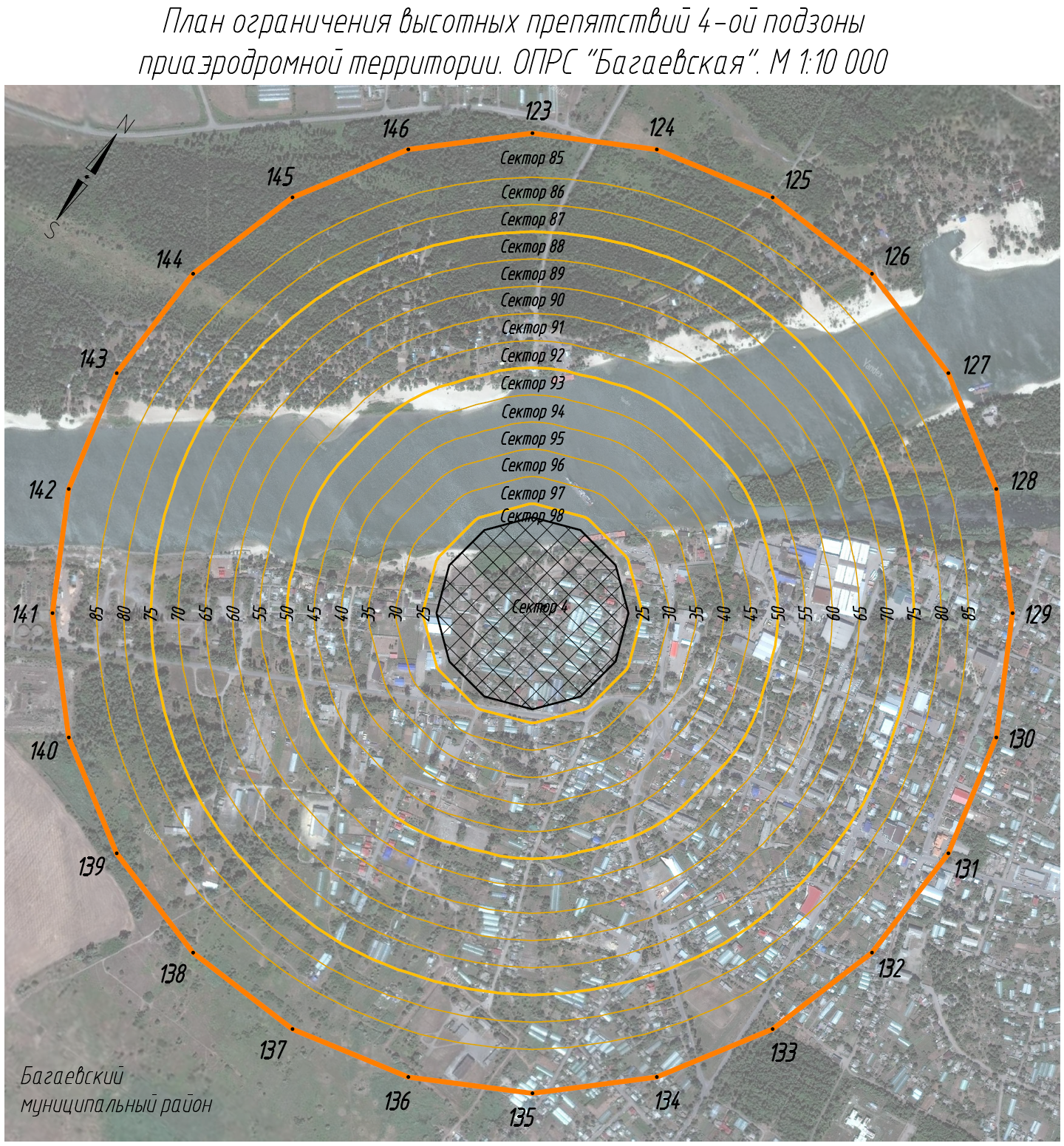 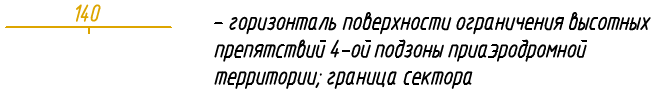 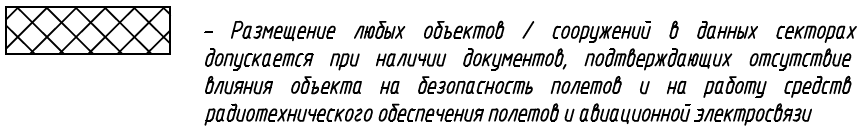 ОПРС«Багаевская».Зонаограничения размещенияобъектовI(Rот100мдо300м)Запрещаетсяразмещениесооружений,имеющихзначительныеметаллическиемассы(мосты,электрофицированныежелезныедороги,ангары),воздушных высоковольтных линий электропередач(>1000В).ОПРС«Багаевская».Зонаограничения размещенияобъектовII(R=100м)Запрещаетсяразмещениесооружений,имеющихзначительныеметаллическиемассы(мосты,электрофицированныежелезныедороги,ангары),воздушных высоковольтных линий электропередач(>1000В), воздушных линий связи.Сектор 4Размещение новых и реконструкция существующих объектов / сооружений допускается при наличии документов, подтверждающих отсутствие влияния объекта на безопасность полетов и на работу средств объектов РТОП и авиационной электросвязи.Сектора 85-98Ограничения определяются в зависимости от местоположения объекта.Высота объектов не должна превышать максимальную абсолютную отметку верха в указанных диапазонах высот (в Балтийской системе высот 1977 г.).Запрещается	размещение	радиопередающих	средств (объектов),	работающих в указанных диапазонах частот.Статья 54. Определения видов использования объектов капитального строительства1. Если в определении вида разрешённого использования, приведённом в градостроительном регламенте, приведено значение мощности объекта (вместимость, количество посадочных мест, количество парковочных мест, предельная площадь и иные характеристики), то указанное значение не может применяться для существующих объектов, построенных на законных основаниях в соответствии с градостроительными планами и разрешениями на строительство, выданными до вступления в силу настоящих Правил, в случае, если фактические значения мощности таких объектов не соответствуют предельным параметрам. Такой объект является соответствующим градостроительному регламенту. Реконструкция такого объекта может проводиться с сохранением имеющихся показателей мощности, либо с изменениями показателей мощности в сторону снижения отличий от предельных параметров, установленных градостроительным регламентом.2. Если в определении вида разрешённого использования, приведённом в градостроительном регламенте, приведено значение этажности или количества этажей объекта, то указанное значение не может применяться для существующих объектов, построенных на законных основаниях в соответствии с градостроительными планами и разрешениями на строительство, выданными до вступления в силу настоящих Правил, в случае, если фактические значения этажности таких объектов не соответствуют определению вида разрешённого использования. Такой объект является соответствующим градостроительному регламенту. Реконструкция такого объекта может проводиться с сохранением имеющихся показателей этажности (количества этажей), либо с изменениями этажности (количества этажей) в сторону снижения отличий от определения вида разрешённого использования в рамках значений допустимой высоты здания, сооружения, установленной градостроительным регламентом.3. Любое определение вида разрешённого использования объекта капитального строительства включает в себя размещение требуемого в соответствии с местными нормативами градостроительного проектирования количества парковочных мест. Указанные парковочные места должны быть размещены либо на участке, либо в объёме здания, сооружения. Размещение их в отдельно стоящих, либо пристроенных зданиях, сооружениях возможно только в том случае, когда градостроительным регламентом предусмотрено размещение отдельных зданий, сооружений для хранения автомобилей в качестве основного или вспомогательного вида разрешённого использования.4. Любое определение вида разрешённого использования объекта капитального строительства включает в себя размещение инженерного оборудования, необходимого для эксплуатации здания. Оборудование должно быть размещено только в объёме здания, сооружения, за исключением случаев, когда градостроительным регламентом допускается размещение для этих целей отдельных зданий, сооружений (локальных объектов инженерной инфраструктуры). 5. Любой вид разрешённого использования предусматривает размещение любых видов малых архитектурных форм.6.  Любой вид разрешённого использования объектов капитального строительства может быть использован на одном земельном участке столько раз, сколько позволяют это сделать размеры и конфигурация участка, положения и ограничения технических регламентов, санитарных норм, в том числе санитарных разрывов между зданиями, норм инсоляции, иные ограничения, установленные действующим законодательством.7. Определения видов использования объектов капитального строительства, указанные в скобках, являются равнозначными. Статья 55. Особенности применения отдельных видов разрешённого использования земельных участков и объектов капитального строительства1. Придомовая территория является неотъемлемой частью участка многоэтажного многоквартирного жилого дома. В состав придомовой территории входят площадки отдыха, игровые, спортивные, хозяйственные площадки, гостевые стоянки автотранспорта, зеленые насаждения .2. Расчёт придомовых площадок производится исходя из общей жилой площади жилого дома,  в соответствии с проектной документацией.3. Расстояния от площадок до окон жилых домов и иных объектов определяется техническими регламентами .4. Обеспеченность гостевыми стоянками автотранспорта необходимо принимать в соответствии с действующими техническими регламентами в зависимости от уровня комфортности многоэтажного многоквартирного жилого дома.5. Допускается использовать для обустройства площадок отдыха, игровых, спортивных, хозяйственных, гостевых стоянок автотранспорта кровли зданий, сооружений, их отдельных частей при условии соблюдения требований технических регламентов, санитарных норм, норм безопасности, а также нормируемого расстояния до окон жилых помещений. 6. При расчёте площади зелёных насаждений допускается включать в неё пешеходные дорожки, располагаемые на участке, если их суммарная площадь не превышает 30 процентов от нормативной потребности в зелёных насаждениях, а также площадь гостевых стоянок автотранспорта.7. При подготовке проектной документации допускается уменьшать, но не более чем вдвое расчётную площадь хозяйственных площадок при застройке многоэтажными многоквартирными жилыми домами.8. Величины снижения расчётной площади придомовых площадок и зелёных насаждений не могут быть суммированы. Основания для снижения расчётных значений должны быть приведены в проектной документации.9. Допускается блокировка придомовых площадок при условии соблюдения требований технических регламентов и санитарных норм. 10. Предельная площадь земельных участков, выделяемых под отдельные виды разрешённого использования определяется в зависимости от функционального назначения размещаемого на нём объекта и его мощностных характеристик и рассчитывается в зависимости от предельного значения площади, установленного градостроительным регламентом. 11. Размещение объектов, на земельных участках с видами разрешённого использования, имеющими код 2.7. «Обслуживание жилой застройки», возможно, если их размещение связано с удовлетворением повседневных потребностей жителей, не причиняет вред окружающей среде и санитарному благополучию, не причиняет существенного неудобства жителям, не требует установления санитарной зоны, а площадь земельных участков под названными объектами не превышает 20% от площади территориальной зоны, в которой расположен земельный участок.12. Размещение инфекционных, психиатрических и туберкулёзных больниц и лепрозориев, патолого-анатомических бюро и бюро судебно-медицинской экспертизы, а также противочумных  и дезинфекционных центров (станций) допускается исключительно в пределах земельных участков с кодом 3.4.2. в соответствии с требованиями технических регламентов и санитарных нормативов.13. В любых малоэтажных многоквартирных жилых домах допускается размещение помещений общественного назначения. 14. При соблюдении градостроительных и технических регламентов, санитарных и противопожарных норм, нормативных разрывов с прочими объектами капитального строительства в составе всех территориальных зон могут размещаться отдельно расположенные  участки для ведения огородничества, предназначенные для выращивания ягодных, овощных, бахчевых или иных сельскохозяйственных культур и картофеля, переданные в пользование гражданам до введения в действие Правил, предоставляемые в аренду сроком до 3 лет без права возведения зданий и сооружений, изменения разрешенного использования.15. Формулировки видов разрешённого использования объектов здравоохранения, включённые в состав градостроительных регламентов, приняты в соответствии с утверждённой номенклатурой. Возможности сочетания амбулаторной, стационарной и иных видов медицинской помощи в пределах одного объекта капитального строительства определяется нормативными актами федерального органа исполнительной власти, осуществляющего функции по выработке и реализации государственной политики и нормативно-правовому регулированию в сфере здравоохранения.16. Наличие вида разрешенного использования земельных участков и объектов капитального строительства в числе указанных в градостроительном регламенте в составе вспомогательных видов разрешенного использования означает, что его применение возможно только в качестве дополнительного по отношению к основному или условно разрешенному виду использования и осуществляться совместно с ним на территории одного земельного участка. Допускается размещение вспомогательных видов использования на самостоятельных земельных участках, обслуживающих два и более земельных участка, отведенных под основные виды использования. Суммарная общая площадь территории, занимаемая объектами вспомогательных видов разрешенного использования расположенных на территории одного земельного участка не должна превышать 25 % общей площади территории соответствующего земельного участка, если превышение не может быть обосновано требованиями настоящих Правил.17. В пределах любых территориальных зон в качестве основных и вспомогательных разрешённых видов использования земельных участков могут располагаться:•	объекты пожарной охраны (гидрантов, резервуаров, противопожарных водоемов);•	площадки для сбора мусора;•	элементы благоустройства и вертикальной планировки (открытых лестниц, подпорных стенок, декоративных пешеходных мостиков и т.п. малых архитектурных форм);•	объекты гражданской обороны;•	общественные туалеты;•	декоративное и защитное озеленение;•	наземные открытые автостоянки при зданиях, в том числе и гостевые автостоянки;•	игровые площадки и места отдыха;•	размещение рекламных конструкций•	объекты инженерно-технического обеспечения (линейные объекты для обеспечения населения и организаций внутри населенных пунктов объектами инженерно-технического обеспечения, объекты теплоснабжения, газоснабжения (в том числе ГРП, ГРПШ), водоснабжения, объекты электроснабжения (в том числе ТП) и линейные объекты связи;•	объекты инженерно-технического обеспечения (линейные объекты для обеспечения населения и организаций внутри населенных пунктов объектами инженерно-технического обеспечения, объекты теплоснабжения, газоснабжения (в том числе ГРП, ГРПШ), водоснабжения, объекты электроснабжения (в том числе ТП) и линейные объекты связи;•	отдельно стоящие туалеты, участки улиц, проспектов, площадей, автодорог (шоссе), аллей, бульваров, набережных, застав, переулков, проездов, тупиков.А так же виды использования земельных участков согласно коду вида разрешенного использования земельного участка в соответствии с Приказом Росреестра от 10.11.2020 N П/0412 «Об утверждении классификатора видов разрешенного использования земельных участков»: 3.1; 3.4; 3.4.1; 3.5.1; 3.6; 3.10; 4.5; 5,0; 5.1.3; 5.1.4; 6.8; 12.0.Статья 56. Многофункциональные объекты капитального строительства1. Многофункциональный объект капитального строительства (далее – многофункциональный объект) – объект капитального строительства, включающий в себя два и (или) более видов разрешённого использования объектов капитального строительства (кроме вспомогательных видов использования).2. Если один из видов разрешённого использования, входящий в многофункциональный объект, отнесён градостроительным регламентом к условно разрешённым видам, то для его размещения в составе многофункционального объекта необходимо получение разрешения на условно разрешённый вид использования и проведение общественных обсуждений или публичных слушаний в соответствии с процедурой, установленной Градостроительным кодексом Российской Федерации.3. Если виды разрешённого использования объектов капитального строительства, входящих в состав многофункционального объекта, допустимы при различных видах разрешённого использования земельных участков, то размещение многофункционального объекта является соответствующим градостроительному регламенту только в том случае, если для земельного участка в установленном порядке  соответствующие виды разрешённого использования земельных участков внесены сведения в Единый государственный реестр недвижимости.4. Среднеэтажный многоквартирный жилой дом с размещёнными в нём помещениями нежилого назначения не является многофункциональным объектом.Для целей применения настоящих Правил установлены следующие определения некоторых видов использования объектов капитального строительства: № п/пНаименованиеМасштабПримечание1. Текстовая часть1. Текстовая часть1. Текстовая часть1. Текстовая частьПояснительная записка-Сшив формата А 41Порядок применения правил землепользования и застройки поселения и внесения в них изменений (корректировка)-Сшив формата А 42Карта градостроительного зонирования-Сшив формата А 43Градостроительные регламенты-Сшив формата А 42. Графические материалы2. Графические материалы2. Графические материалы2. Графические материалы1Карта границ территориальных зон и зон с особыми условиями использования территории Багаевского сельского поселения М 1:25 000Чертеж на 1 листе2Карта границ территориальных зон ст. Багаевская и х. БелянинМ 1:5 000Чертеж на 2 листах3Карта границ территориальных зон и зон с особыми условиями использования территории х. Голые БугрыМ 1:5 000Чертеж на 1 листе 4Карта границ территориальных зон и зон с особыми условиями использования территории п. ДачныйМ 1:5 000Чертеж на 1 листе 5Карта границ территориальных зон и зон с особыми условиями использования территории п. ЗадонскийМ 1:5 000Чертеж на 1 листе 6Карта границ территориальных зон и зон с особыми условиями использования территории х.КраснодонскийМ 1:5 000Чертеж на 1 листе 7Карта границ территориальных зон и зон с особыми условиями использования территории х. ФедуловМ 1:5 000Чертеж на 1 листе 8Карта границ зон с особыми условиями использования территории ст. Багаевская и х. БелянинМ 1:5 000Чертеж на 2 листах3. Описание границ территориальных зон3. Описание границ территориальных зон3. Описание границ территориальных зон3. Описание границ территориальных зонГрафическое описание местоположения границ территориальных зонСшив формата А 4Перечень координат характерных точек границ территориальных зонСшив формата А 4Вид разрешённого использования земельного участкаВид разрешённого использования земельного участкаВид разрешённого использования объекта капитального строительстваКодНаименованиеВид разрешённого использования объекта капитального строительства7.2.1Автомобильный транспортОбъекты автодорожного хозяйства и автомобильного транспорта7.2.1Автомобильный транспортОбъекты органов внутренних дел, ответственных за безопасность дорожного движения7.2.1Автомобильный транспортОтстойно-разворотные сооружения общественного транспорта7.2.1Автомобильный транспортДиспетчерские пункты, объекты организации движения общественного транспорта7.2.2Обслуживание перевозок пассажировЗдания и сооружения остановок общественного транспорта7.2.3Стоянки транспорта общего пользованияРазмещение стоянок транспортных средств, осуществляющих перевозки людей по установленному маршруту9.3Историко-культурная деятельностьПамятники, мемориалы12.0.1Улично-дорожная сетьОбъекты улично-дорожной сети: автомобильные дороги, трамвайные пути, пешеходные тротуары, пешеходные переходы, бульвары, площади, проезды, велодорожеки и объекты велотранспортной и инженерной инфраструктуры;Размещение придорожных стоянок (парковок) транспортных средств в границах улиц и дорог, за исключением гаражей для хранения личного автотранспорта граждан, служебного транспорта и транспорта общего пользования, а также некапитальных сооружений, предназначенных для охраны транспортных средств12.0.2Благоустройство территорииРазмещение декоративных, технических, планировочных, конструктивных устройств, элементов озеленения, различных видов оборудования и оформления, малых архитектурных форм, некапитальных нестационарных строений и сооружений, информационных щитов и указателей, применяемых как составные части благоустройства территории, общественных туалетов12.2Специальная деятельностьПункты сбора мусора для вторичной переработкиВид разрешённого использования земельного участкаВид разрешённого использования земельного участкаВид разрешённого использования объекта капитального строительстваКодНаименованиеВид разрешённого использования объекта капитального строительства3.9.1Обеспечение деятельности в области гидрометеорологии и смежных с ней областяхГидрометеостанции, посты наблюдения за состоянием окружающей среды, гидрологические посты6.7ЭнергетикаОбъекты электросетевого хозяйства 11.0Водные объектыНе устанавливается11.1Общее пользование водными объектамиНе устанавливается11.2Специальное пользование водными объектамиОчистные сооружения12.0Земельные участки (территории) общего пользованияОбъекты улично-дорожной сети12.0Земельные участки (территории) общего пользованияБлагоустройство территорииОсновной вид разрешённого использования земельного участкаСостав вида разрешённого использования земельного участкаОсновные виды разрешённого использования объектов капитального строительстваВспомогательные виды разрешённого использования земельных участков допустимые только в качестве дополнительных по отношению к основным видам разрешенного использования и осуществляемые совместно с ними Вспомогательные виды разрешённого использования объектов капитального строительства допустимые только в качестве дополнительных по отношению к основным видам разрешенного использования и осуществляемые совместно с ними2.1.1. Малоэтажная многоквартирная жилая застройкаРазмещение малоэтажных многоквартирных домов (многоквартирные дома высотой до 4 этажей, включая мансардный);обустройство спортивных и детских площадок, площадок для отдыха; размещение объектов обслуживания жилой застройки во встроенных, пристроенных и встроенно-пристроенных помещениях малоэтажного многоквартирного дома, если общая площадь таких помещений в малоэтажном многоквартирном доме не составляет более 15% общей площади помещений домаМалоэтажныемногоквартирныежилые дома (до 3 этажей)2.7.1Хозяйственные постройки, постройки для занятия индивидуальной трудовой деятельностью, площадью не более 100 кв.м., гаражи, строения для мелких домашних животных, не требующих выпаса и птицы, строения для КРС до 5 голов, отдельно стоящие беседки и навесы, в т.ч. предназначенные для осуществления хозяйственной деятельности площадью не более 50 кв.м., отдельно стоящие индивидуальные бассейны, бани и сауны, расположенные на приусадебных участках (при условии подключения к централизованным сетям водоотведения), надворные туалеты (при условии устройства септика с фильтрующим колодцем), летние кухни, гостевые дома, стационарные уличные печи, барбекю, мангалы, коптильни, фонтаны.2.3. Блокированная жилая застройкаРазмещение жилого дома, имеющего одну или несколько общих стен с соседними жилыми домами (количеством этажей не более чем три, при общем количестве совмещенных домов не более десяти и каждый из которых предназначен для проживания одной семьи, имеет общую стену (общие стены) без проемов с соседним домом или соседними домами, расположен на отдельном земельном участке и имеет выход на территорию общего пользования (жилые дома блокированной застройки);разведение декоративных и плодовых деревьев, овощных и ягодных культур; размещение индивидуальных гаражей и иных вспомогательных сооружений; обустройство спортивных и детских площадок, площадок для отдыхаБлокированные малоэтажные жилые дома (до 3 этажей) с приусадебным участком без содержания домашних животных и птицы2.7.1Хозяйственные постройки, постройки для занятия индивидуальной трудовой деятельностью, площадью не более 100 кв.м., гаражи, строения для мелких домашних животных, не требующих выпаса и птицы, строения для КРС до 5 голов, отдельно стоящие беседки и навесы, в т.ч. предназначенные для осуществления хозяйственной деятельности площадью не более 50 кв.м., отдельно стоящие индивидуальные бассейны, бани и сауны, расположенные на приусадебных участках (при условии подключения к централизованным сетям водоотведения), надворные туалеты (при условии устройства септика с фильтрующим колодцем), летние кухни, гостевые дома, стационарные уличные печи, барбекю, мангалы, коптильни, фонтаны.2.2. Для ведения личного подсобного хозяйства (приусадебный земельный участокРазмещение жилого дома, указанного в описании вида разрешенного использования с кодом 2.1;производство сельскохозяйственной продукции;размещение гаража и иных вспомогательных сооружений;содержание сельскохозяйственных животныхИндивидуальные жилые домаХозяйственные постройки;Строения для содержания домашних животных и птицы Временные строения, сооружения для хранения и первичной переработки сельскохозяйственной продукции.2.7.1Хозяйственные постройки, постройки для занятия индивидуальной трудовой деятельностью, площадью не более 100 кв.м., гаражи, строения для мелких домашних животных, не требующих выпаса и птицы, строения для КРС до 5 голов, отдельно стоящие беседки и навесы, в т.ч. предназначенные для осуществления хозяйственной деятельности площадью не более 50 кв.м., отдельно стоящие индивидуальные бассейны, бани и сауны, расположенные на приусадебных участках (при условии подключения к централизованным сетям водоотведения), надворные туалеты (при условии устройства септика с фильтрующим колодцем), летние кухни, гостевые дома, стационарные уличные печи, барбекю, мангалы, коптильни, фонтаны.2.1 Для индивидуального жилищного строительстваРазмещение жилого дома (отдельно стоящего здания количеством надземных этажей не более чем три, высотой не более двадцати метров, которое состоит из комнат и помещений вспомогательного использования, предназначенных для удовлетворения гражданами бытовых и иных нужд, связанных с их проживанием в таком здании, не предназначенного для раздела на самостоятельные объекты недвижимости);Выращивание сельскохозяйственных культур;размещение индивидуальных гаражей и хозяйственных построекИндивидуальные жилые домаХозяйственные постройки;Строения для содержания домашних животных и птицы Временные строения, сооружения для хранения и первичной переработки сельскохозяйственной продукции.2.7.1Хозяйственные постройки, постройки для занятия индивидуальной трудовой деятельностью, площадью не более 100 кв.м., гаражи, строения для мелких домашних животных, не требующих выпаса и птицы, строения для КРС до 5 голов, отдельно стоящие беседки и навесы, в т.ч. предназначенные для осуществления хозяйственной деятельности площадью не более 50 кв.м., отдельно стоящие индивидуальные бассейны, бани и сауны, расположенные на приусадебных участках (при условии подключения к централизованным сетям водоотведения), надворные туалеты (при условии устройства септика с фильтрующим колодцем), летние кухни, гостевые дома, стационарные уличные печи, барбекю, мангалы, коптильни, фонтаны.2.7.1Хранение автотранспортаРазмещение отдельно стоящих и пристроенных гаражей, в том числе подземных, предназначенных для хранения автотранспорта, в том числе с разделением на машино-места, за исключением гаражей, размещение которых предусмотрено содержанием вида разрешенного использования с кодом 4.9Автостоянки и гаражи для хранения индивидуального автотранспортаНе устанавливаютсяХозяйственные постройки для хранения автомобильного инвентаря.4.7 Гостиничное обслуживаниеРазмещение гостиниц, а также иных зданий, используемых с целью извлечения предпринимательской выгоды из предоставления жилого помещения для временного проживания в нихГостевые дома3.3, 4.6, 5.1.3, 4.9Хозяйственные постройки, гаражи, отдельно стоящие беседки и навесы, отдельно стоящие бассейны, бани и сауны, душевые, надворные туалеты (при условии устройства септика с фильтрующим колодцем), летние кухни, строения для летних театров и кинотеатров.3.8.1 Государственное управлениеРазмещение зданий, предназначенных для размещения государственных органов, государственного пенсионного фонда, органов местного самоуправления, судов, а также организаций, непосредственно обеспечивающих их деятельность или оказывающих государственные и (или) муниципальные услугиАдминистративные здания для размещения органов управления4.9Хозяйственные постройки, гаражи служебного и специального автотранспорта.Хозяйственные постройки, сооружения для погрузки автомобилей (рампы).Бассейны крытые, отдельно стоящие спортивные залы.8.3 Обеспечение внутреннего правопорядкаРазмещение объектов капитального строительства, необходимых для подготовки и поддержания в готовности органов внутренних дел, Росгвардии и спасательных служб, в которых существует военизированная служба; размещение объектов гражданской обороны, за исключением объектов гражданской обороны, являющихся частями производственных зданийОбъекты для размещения органов по обеспечению законности и охраны порядка.Пожарные депо.4.9Хозяйственные постройки, гаражи служебного и специального автотранспорта.Хозяйственные постройки, сооружения для погрузки автомобилей (рампы).Бассейны крытые, отдельно стоящие спортивные залы.3.2.1 Дома социального обслуживанияРазмещение зданий, предназначенных для размещения домов престарелых, домов ребенка, детских домов, пунктов ночлега для бездомных граждан;Объекты для предоставления социальных услуг4.9Хозяйственные постройки, гаражи служебного и специального автотранспорта.Хозяйственные постройки, сооружения для погрузки автомобилей (рампы).Бассейны крытые, отдельно стоящие спортивные залы.3.2.2 Оказание социальной помощи населениюРазмещение зданий, предназначенных для служб психологической и бесплатной юридической помощи, социальных, пенсионных и иных служб (службы занятости населения, пункты питания малоимущих граждан), в которых осуществляется прием граждан по вопросам оказания социальной помощи и назначения социальных или пенсионных выплат, а также для размещения общественных некоммерческих организаций: некоммерческих фондов, благотворительных организаций, клубов по интересамОбъекты для предоставления социальных услуг4.9Хозяйственные постройки, гаражи служебного и специального автотранспорта.Хозяйственные постройки, сооружения для погрузки автомобилей (рампы).Бассейны крытые, отдельно стоящие спортивные залы.5.1.2 Обеспечение занятий спортом в помещенияхРазмещение спортивных клубов, спортивных залов, бассейнов, физкультурно-оздоровительных комплексов в зданиях и сооруженияхСпортивные площадки, спортядра, спортивные корпуса, бассейныУчреждения дополнительного образования детей и взрослых.Фитнес-центрыДошкольные образовательные учрежденияОбщеобразовательные школы.4.9Хозяйственные постройки, гаражи служебного и специального автотранспорта.Хозяйственные постройки, сооружения для погрузки автомобилей (рампы).Бассейны крытые, отдельно стоящие спортивные залы.3.5.1 Дошкольное, начальное и среднее общее образованиеРазмещение объектов капитального строительства, предназначенных для просвещения, дошкольного, начального и среднего общего образования (детские ясли, детские сады, школы, лицеи, гимназии, художественные, музыкальные школы, образовательные кружки и иные организации, осуществляющие деятельность по воспитанию, образованию и просвещению, в том числе зданий, спортивных сооружений, предназначенных для занятия обучающихся физической культурой и спортом)Спортивные площадки, спортядра, спортивные корпуса, бассейныУчреждения дополнительного образования детей и взрослых.Фитнес-центрыДошкольные образовательные учрежденияОбщеобразовательные школы.4.9Хозяйственные постройки, гаражи служебного и специального автотранспорта.Хозяйственные постройки, сооружения для погрузки автомобилей (рампы).Бассейны крытые, отдельно стоящие спортивные залы.3.6.1 Объекты культурно-досуговой деятельностиРазмещение зданий, предназначенных для размещения музеев, выставочных залов, художественных галерей, домов культуры, библиотек, кинотеатров и кинозалов, театров, филармоний, концертных залов, планетариевНародные музеи с производством изделий народного творчестваКлубыБиблиотекиКинотеатрыКультурно-досуговые центры 3.2.3, 4.9Хозяйственные постройки, гаражи служебного автотранспорта, производственные мастерские при народных музеях с производством изделий народного творчестваУсловно разрешённые виды использования земельного участкаСостав условно разрешённого вида использования земельного участкаУсловно разрешённые виды использования объектов капитального строительстваВспомогательные виды разрешенного использования земельных участков допустимые только в качестве дополнительных по отношению к условно разрешенным видам использования и осуществляемые совместно с нимиВспомогательные виды разрешенного использования объектов капитального строительства допустимые только в качестве дополнительных по отношению к условно разрешенным видам разрешенного использования и осуществляемые совместно с ними2.2 Для ведения личного подсобного хозяйства (приусадебный земельный участок)Размещение жилого дома, указанного в описании вида разрешенного использования с кодом 2.1;производство сельскохозяйственной продукции;размещение гаража и иных вспомогательных сооружений;содержание сельскохозяйственных животныхВременные строения, сооружения для хранения и первичной переработки сельскохозяйственной продукции.1.18Временные хозяйственные и складские постройки, административно-бытовые корпуса, ремонтные мастерские, мастерские по ремонту автотехники, гаражи для служебного и специального транспорта, сельскохозяйственной техники, прочие объекты, технологически связанные с процессом первичной переработки сельскохозяйственной продукции, не имеющие фундаментов.3.3 Бытовое обслуживаниеРазмещение объектов капитального строительства, предназначенных для оказания населению или организациям бытовых услуг (мастерские мелкого ремонта, ателье, бани, парикмахерские, прачечные, химчистки, похоронные бюроРазмещение хозяйственных построекХимчистки, прачечныеПриёмные пункты химчисток и прачечныхФотоателье, фотолабораторииБани, сауныОбъекты по предоставлению услуг по прокату техники4.9 Земельные участки ремонтных мастерских и мастерских технического обслуживания4.6 Общественное питаниеРазмещение объектов капитального строительства в целях устройства мест общественного питания (рестораны, кафе, столовые, закусочные, бары)Объекты общественного питания4.9Хозяйственные постройки.4.3 РынкиРазмещение объектов капитального строительства, сооружений, предназначенных для организации постоянной или временной торговли (ярмарка, рынок, базар), с учетом того, что каждое из торговых мест не располагает торговой площадью более 200 кв. м;размещение гаражей и (или) стоянок для автомобилей сотрудников и посетителей рынкаКрытые розничные рынки4.9Объекты розничной торговли.Объекты общественного питания.Хозяйственные постройки.Гаражи служебного автотранспорта.Сооружения для погрузки и разгрузки автотранспорта (рампы)4.4 МагазиныРазмещение объектов капитального строительства, предназначенных для продажи товаров, торговая площадь которых составляет до 5000 кв. мОбъекты розничной торговли4.9Хозяйственные постройки, сооружения для погрузки автомобилей (рампы).4.9.1.3 Автомобильные мойкиРазмещение автомобильных моек, а также размещение магазинов сопутствующей торговлиАвтомойки4.9Хозяйственные постройки, сооружения для погрузки автомобилей (рампы).4.9.1.4 Ремонт автомобилейРазмещение мастерских, предназначенных для ремонта и обслуживания автомобилей, и прочих объектов дорожного сервиса, а также размещение магазинов сопутствующей торговлиМастерские по ремонту автомобилей4.9Хозяйственные постройки, сооружения для погрузки автомобилей (рампы).5.2.1 Туристическое обслуживаниеРазмещение пансионатов, туристических гостиниц, кемпингов, домов отдыха, не оказывающих услуги по лечению, а также иных зданий, используемых с целью извлечения предпринимательской выгоды из предоставления жилого помещения для временного проживания в них; размещение детских лагерейМотели, туристические базы, базы отдыха вместимостью не более 50 мест.Отдельно стоящие здания для проживания отдыхающих.Административные и административно-бытовые корпуса туристических баз, мотелей, баз отдыха4.9 Хозяйственные постройки, гаражи, отдельно стоящие бассейны, бани и сауны, душевые.3.5.2 Среднее и высшее профессиональное образованиеРазмещение объектов капитального строительства, предназначенных для профессионального образования и просвещения (профессиональные технические училища, колледжи, художественные, музыкальные училища, общества знаний, институты, университеты, организации по переподготовке и повышению квалификации специалистов и иные организации, осуществляющие деятельность по образованию и просвещению, в том числе зданий, спортивных сооружений, предназначенных для занятия обучающихся физической культурой и спортом)Учреждения среднего, высшего профессионального образованияОбъекты капитального строительства для размещения образовательных учреждений в области физической культуры и спорта, спортивные корпуса, спортивные площадки, бассейныНе устанавливаютсяХозяйственные постройки, гаражи служебного автотранспорта, в т.ч. с мастерскими, учебные мастерские, лабораторные корпуса3.10.1 Амбулаторное ветеринарное обслуживаниеРазмещение объектов капитального строительства, предназначенных для оказания ветеринарных услуг без содержания животныхВетеринарные лечебницыНе устанавливаютсяХозяйственные постройки, гаражи служебного автотранспорта, в т.ч. с мастерскими, учебные мастерские, лабораторные корпуса3.9.2 Проведение научных исследованийРазмещение зданий и сооружений, предназначенных для проведения научных изысканий, исследований и разработок (научно-исследовательские и проектные институты, научные центры, инновационные центры, государственные академии наук, опытно-конструкторские центры, в том числе отраслевые)Объекты научных и научно-исследовательских организаций без производственной базыОбъекты капитального строительства для размещения научных организаций в области физической культуры и спорта, спортивные корпуса, спортивные площадки, бассейны4.9Хозяйственные постройки, гаражи служебного автотранспорта, лабораторные корпуса3.4 ЗдравоохранениеРазмещение объектов капитального строительства, предназначенных для оказания гражданам медицинской помощи. Содержание данного вида разрешенного использования включает в себя содержание видов разрешенного использования с кодами 3.4.1 - 3.4.2 Больничные учреждения (за исключением инфекционных, психиатрических и туберкулёзных больниц и лепрозориев).Диспансеры.Амбулаторно-поликлинические учреждения.Медицинские центры, в т.ч. научно-практические.Учреждения охраны материнства и детства.Учреждения здравоохранения особого типа (кроме паталого-анатомических бюро и бюро судебно-медицинской экспертизы).Учреждения здравоохранения по надзору в сфере защиты прав потребителей и благополучия человека (кроме противочумных и дезинфекционных центров (станций).Аптечные учреждения.Медицинские кабинеты.4.9Хозяйственные постройки, гаражи служебного автотранспорта, лабораторные корпуса, прачечные, пищеблоки, столовые, морги. 3.7 Религиозное использованиеРазмещение зданий и сооружений религиозного использования. Содержание данного вида разрешенного использования включает в себя содержание видов разрешенного использования с кодами 3.7.1-3.7.2Культовые объекты4.9Жилые дома для проживания священнослужителей и членов их семей. Хозяйственные постройки.Строения и сооружения вспомогательного назначения для отправления культа.Здания для проживания и трудовой деятельности монашествующих. Здания для размещения благотворительных учреждений, в т.ч. производственного назначения, не требующих установления санитарно-защитных зон или разрывов. 4.5 Банковская и страховая деятельностьРазмещение объектов капитального строительства, предназначенных для размещения организаций, оказывающих банковские и страховые услугиОтделения банков.Офисы. 4.9Хозяйственные постройки, гаражи для служебного транспорта.3.6.2 Парки культуры и отдыхаРазмещение парков культуры и отдыхаПарковые павильоны.Объекты общественного питания вместимостью не более 30 местКультурно-досуговые центрыНе устанавливаетсяНе устанавливаетсяПараметры разрешённого строительства, реконструкции объектов капитального строительстваПараметры разрешённого строительства, реконструкции объектов капитального строительстваПредельные размеры земельных участков:Предельные размеры земельных участков:максимальнаяне устанавливаетсяминимальнаяне устанавливаетсяПлощадь земельного участка:Площадь земельного участка:максимальная1500,0 кв.м. для земельных участков, предназначенных для размещения домов индивидуальной жилой застройки, ведения личного подсобного хозяйства, земельных участков, предназначенных для размещения домов малоэтажной жилой застройки.30,0 кв.м. для размещения гаража для целей, не связанных с осуществлением предпринимательской деятельностине устанавливается - для размещения объектов иных видов разрешенного использования.минимальная300 кв.м. для земельных участков, предназначенных для размещения домов индивидуальной жилой застройки, размещения домов малоэтажной жилой застройки 600 кв.м. для ведения личного подсобного хозяйства, за исключением, случаев:- если такой земельный участок примыкает к земельному участку заявителя и к нему отсутствует свободный проезд (проход); - если такой земельный участок примыкает к земельному участку заявителя, к нему имеется свободный проезд (проход), но невозможно сформировать земельный участок площадью 600 кв.м. и более.18,0 кв.м. для размещения гаража для целей, не связанных с осуществлением предпринимательской деятельностине устанавливается - для размещения объектов иных видов разрешенного использованияМинимальные отступы от границ земельных участков:Минимальные отступы от границ земельных участков:для размещения зданий, строений, сооружений1 мобъектов индивидуального жилищного строительства3 мпостройки для содержания скота и птицы4 м гаража, бани, сарая, навеса, и других строений и сооружений вспомогательного характера1 мстволов высокорослых деревьев4 м стволов среднерослых деревьев2 м кустарника1 м для остальных видов разрешенного использованияне устанавливаетсяПредельное количество этажей:Предельное количество этажей:максимальное3минимальноене устанавливаетсяПредельная высота зданий, строений, сооружений:Предельная высота зданий, строений, сооружений:максимальная14 м4 м для размещения гаража для целей, не связанных с осуществлением предпринимательской деятельностиминимальнаяне устанавливаетсяПроцент застройки в границах земельного участка:Процент застройки в границах земельного участка:максимальныйДля размещения домов индивидуальной жилой застройки, земельных участков, предназначенных для размещения домов малоэтажной жилой застройки:35% для для земельных участков площадью от 300 кв.м. до 600 кв.м.;70% для для земельных участков площадью от 600 кв.м. до 1500 кв.м.;для размещения гаражей для целей, не связанных с осуществлением предпринимательской деятельности:90% для земельных участков площадью 30 кв.м.;70% для земельных участков площадью до 90 кв.м.Прочие:60% для для земельных участков площадью до 1500 кв.м.минимальныйне устанавливаетсяИные показатели:Иные показатели:отступ жилой застройки от красной линии улицы5 мотступ от красной линии проездов3 мрасстояние от хозяйственных построек до красных линий улиц или проездов5 мРасстояние между длинными сторонами жилых зданий (бытовые разрывы)15 м для жилых зданий высотой 2-3 этажа, между длинными сторонами и торцами этих же зданий с окнами из жилых комнат – не менее 10 м. В условиях реконструкции и в других сложных градостроительных условиях указанные расстояния могут быть сокращены при соблюдении норм инсоляции, освещенности и противопожарных требований, а также обеспечении непросматриваемости жилых помещений (комнат и кухонь) из окна в окно.Расстояния от окон жилых помещений (комнат, кухонь и веранд) до стен дома и хозяйственных построек (сарая, гаража, бани), расположенных на соседних земельных участках, должны быть не менее 6 м.Расстояния от окон жилых помещений (комнат, кухонь и веранд) до стен дома и хозяйственных построек (сарая, гаража, бани), расположенных на соседних земельных участках, должны быть не менее 6 м.При отсутствии централизованной канализации расстояние от туалета до стен соседнего дома необходимо принимать не менее 12 м, до источника водоснабжения (колодца) – не менее 25 м.При отсутствии централизованной канализации расстояние от туалета до стен соседнего дома необходимо принимать не менее 12 м, до источника водоснабжения (колодца) – не менее 25 м.Максимальная высота ограждений земельных участков равна: - вдоль улиц и проездов – 2,0 м; - между соседними участками застройки - 2,0 м без согласования со смежными землепользователями в соответствии с п.2 ст.34 настоящих правил. Максимальная высота ограждений земельных участков равна: - вдоль улиц и проездов – 2,0 м; - между соседними участками застройки - 2,0 м без согласования со смежными землепользователями в соответствии с п.2 ст.34 настоящих правил. На приквартирных земельных участках содержание скота и птицы допускается лишь в районах индивидуальной застройки с размером участка не менее 0,1 га.На приквартирных земельных участках содержание скота и птицы допускается лишь в районах индивидуальной застройки с размером участка не менее 0,1 га.Максимальная площадь складских зон (помещений, площадок, навесов и т.п.) при объекте торговли составляет не более 50 кв.м., при необходимости большей площади, складская зона (помещение, площадка, навес и т.п.)  выносится в зону ПК.Максимальная площадь складских зон (помещений, площадок, навесов и т.п.) при объекте торговли составляет не более 50 кв.м., при необходимости большей площади, складская зона (помещение, площадка, навес и т.п.)  выносится в зону ПК.Площади машино-мест для временного хранения индивидуального автотранспорта на гостевых автостоянках определяются из расчёта 12,5 кв.м - на одно парковочное место без учёта проездов и полос манёвра.Площади машино-мест для временного хранения индивидуального автотранспорта на гостевых автостоянках определяются из расчёта 12,5 кв.м - на одно парковочное место без учёта проездов и полос манёвра.Общие требования в части размещения погрузочно-разгрузочных площадок на территории земельных участков:-к погрузочно-разгрузочной площадке относится часть территории участка, предназначенная для проведения работ по погрузке и выгрузке грузов, доставляемых для объектов, расположенных на территории этого земельного участка.Площадь одной погрузочно-разгрузочной площадки составляет:15 кв.м. для объектов общей площадью от 50 до 100 кв.м;30 кв.м. для объектов общей площадью от 100 до 200 кв.м;60 кв.м. для объектов общей площадью свыше 200 кв.м.- требования о необходимости погрузочно-разгрузочных площадок на территории земельных участков, относятся к вновь строящимся объектам следующих видов разрешенного использования: объекты торговли, объекты общественного питания, складские объекты.Общие требования в части размещения погрузочно-разгрузочных площадок на территории земельных участков:-к погрузочно-разгрузочной площадке относится часть территории участка, предназначенная для проведения работ по погрузке и выгрузке грузов, доставляемых для объектов, расположенных на территории этого земельного участка.Площадь одной погрузочно-разгрузочной площадки составляет:15 кв.м. для объектов общей площадью от 50 до 100 кв.м;30 кв.м. для объектов общей площадью от 100 до 200 кв.м;60 кв.м. для объектов общей площадью свыше 200 кв.м.- требования о необходимости погрузочно-разгрузочных площадок на территории земельных участков, относятся к вновь строящимся объектам следующих видов разрешенного использования: объекты торговли, объекты общественного питания, складские объекты.Основной вид разрешённого использования земельного участкаСостав вида разрешённого использования земельного участкаОсновные виды разрешённого использования объектов капитального строительстваВспомогательные виды разрешённого использования земельных участков допустимые только в качестве дополнительных по отношению к основным видам разрешенного использования и осуществляемые совместно с нимиВспомогательные виды разрешённого использования объектов капитального строительства допустимые только в качестве дополнительных по отношению к основным видам разрешенного использования и осуществляемые совместно с ними3.2.4 ОбщежитияРазмещение зданий, предназначенных для размещения общежитий, предназначенных для проживания граждан на время их работы, службы или обучения, за исключением зданий, размещение которых предусмотрено содержанием вида разрешенного использования с кодом 4.7Общежития4.9Не устанавливаются2.1.1 Малоэтажная многоквартирная жилая застройкаРазмещение малоэтажных многоквартирных домов (многоквартирные дома высотой до 4 этажей, включая мансардный);обустройство спортивных и детских площадок, площадок для отдыха; размещение объектов обслуживания жилой застройки во встроенных, пристроенных и встроенно-пристроенных помещениях малоэтажного многоквартирного дома, если общая площадь таких помещений в малоэтажном многоквартирном доме не составляет более 15% общей площади помещений домаМалоэтажные многоквартирные дома4.9Не устанавливаются2.5. Среднеэтажная жилая застройкаРазмещение многоквартирных домов этажностью не выше восьми этажей;благоустройство и озеленение;размещение подземных гаражей и автостоянок;обустройство спортивных и детских площадок, площадок для отдыха;размещение объектов обслуживания жилой застройки во встроенных, пристроенных и встроенно-пристроенных помещениях многоквартирного дома, если общая площадь таких помещений в многоквартирном доме не составляет более 20% общей площади помещений домаСреднеэтажные многоквартирные дома4.9Не устанавливаются2.7.1 Хранение автотранспортаРазмещение отдельно стоящих и пристроенных гаражей, в том числе подземных, предназначенных для хранения автотранспорта, в том числе с разделением на машино-места, за исключением гаражей, размещение которых предусмотрено содержанием вида разрешенного использования с кодом 4.9Автостоянки и гаражи для хранения индивидуального автотранспорта Не устанавливаютсяХозяйственные постройки для хранения автомобильного инвентаря.4.4. МагазиныРазмещение объектов капитального строительства, предназначенных для продажи товаров, торговая площадь которых составляет до 5000 кв. мОбъекты розничной торговли с площадью торгового зала не более 200 кв.м.4.9Хозяйственные постройки, сооружения для погрузки автомобилей (рампы).Бассейны крытые, отдельно стоящие спортивные залы.4.6 Общественное питаниеРазмещение объектов капитального строительства в целях устройства мест общественного питания (рестораны, кафе, столовые, закусочные, бары)Объекты общественного питания с количеством посадочных мест не более 504.9Хозяйственные постройки, сооружения для погрузки автомобилей (рампы).Бассейны крытые, отдельно стоящие спортивные залы.3.3 Бытовое обслуживаниеРазмещение объектов капитального строительства, предназначенных для оказания населению или организациям бытовых услуг (мастерские мелкого ремонта, ателье, бани, парикмахерские, прачечные, химчистки, похоронные бюро)Объекты мелкого бытового ремонтаПриёмные пункты химчисток и прачечныхФотоателье, фотолабораторииБани, сауныПарикмахерскиеОбъекты по предоставлению услуг по прокату техники4.9Хозяйственные постройки, сооружения для погрузки автомобилей (рампы).Бассейны крытые, отдельно стоящие спортивные залы.3.5.1 Дошкольное, начальное и среднее общее образованиеРазмещение объектов капитального строительства, предназначенных для просвещения, дошкольного, начального и среднего общего образования (детские ясли, детские сады, школы, лицеи, гимназии, художественные, музыкальные школы, образовательные кружки и иные организации, осуществляющие деятельность по воспитанию, образованию и просвещению, в том числе зданий, спортивных сооружений, предназначенных для занятия обучающихся физической культурой и спортом)Дошкольные образовательные учреждения.Общеобразовательные школы.Учреждения дополнительного образования детей Хозяйственные постройки, гаражи служебного автотранспорта, в т.ч. с мастерскими, учебные мастерские, лабораторные корпуса3.9.2 Проведение научных исследованийРазмещение зданий и сооружений, предназначенных для проведения научных изысканий, исследований и разработок (научно-исследовательские и проектные институты, научные центры, инновационные центры, государственные академии наук, опытно-конструкторские центры, в том числе отраслевые)Объекты научных и научно-исследовательских организаций без производственной базы4.9Хозяйственные постройки, гаражи служебного автотранспорта, лабораторные корпуса3.4 ЗдравоохранениеРазмещение объектов капитального строительства, предназначенных для оказания гражданам медицинской помощи. Содержание данного вида разрешенного использования включает в себя содержание видов разрешенного использования с кодами 3.4.1 - 3.4.2Амбулаторно-поликлинические учреждения.Медицинские центры, в т.ч. научно-практические.Учреждения охраны материнства и детства.Учреждения здравоохранения особого типа (кроме паталого-анатомических бюро и бюро судебно-медицинской экспертизы).Учреждения здравоохранения по надзору в сфере защиты прав потребителей и благополучия человека (кроме противочумных и дезинфекционных центров (станций).Аптечные учреждения.Медицинские кабинеты.4.9Хозяйственные постройки, гаражи служебного автотранспорта, лабораторные корпуса, прачечные, пищеблоки, столовые, морги.Культовые сооружения 3.8 Общественное управление Размещение зданий, предназначенных для размещения органов и организаций общественного управления. Содержание данного вида разрешенного использования включает в себя содержание видов разрешенного использования с кодами 3.8.1-3.8.2Административные здания для размещения органов управления4.9Хозяйственные постройки, гаражи служебного и специального автотранспорта.8.3 Обеспечение внутреннего правопорядкаРазмещение объектов капитального строительства, необходимых для подготовки и поддержания в готовности органов внутренних дел, Росгвардии и спасательных служб, в которых существует военизированная служба; размещение объектов гражданской обороны, за исключением объектов гражданской обороны, являющихся частями производственных зданийОбъекты для размещения органов по обеспечению законности и охраны порядка.Пожарные депо.4.9Хозяйственные постройки, гаражи служебного и специального автотранспорта.3.2 Социальное обслуживаниеРазмещение зданий, предназначенных для оказания гражданам социальной помощи. Содержание данного вида разрешенного использования включает в себя содержание видов разрешенного использования с кодами 3.2.1 - 3.2.4 Объекты для предоставления социальных услуг4.9Хозяйственные постройки, гаражи служебного и специального автотранспорта.5.1.2 Обеспечение занятий спортом в помещенияхРазмещение спортивных клубов, спортивных залов, бассейнов, физкультурно-оздоровительных комплексов в зданиях и сооруженияхСпортивные площадки, спортядра, спортивные корпуса, бассейны4.9Хозяйственные постройки, гаражи служебного и специального автотранспорта.5.1.3 Площадки для занятий спортомРазмещение площадок для занятия спортом и физкультурой на открытом воздухе (физкультурные площадки, беговые дорожки, поля для спортивной игры)Спортивные площадки, спортядра, спортивные корпуса, бассейны4.9Хозяйственные постройки, гаражи служебного и специального автотранспорта.3.6.1 Объекты культурно-досуговой деятельностиРазмещение зданий, предназначенных для размещения музеев, выставочных залов, художественных галерей, домов культуры, библиотек, кинотеатров и кинозалов, театров, филармоний, концертных залов, планетариевНародные музеи с производством изделий народного творчестваУчреждения дополнительного образования детей и взрослых.КлубыБиблиотеки4.9Хозяйственные постройки, гаражи служебного автотранспорта, производственные мастерские при народных музеях с производством изделий народного творчества3.2.3 Оказание услуг связиРазмещение зданий, предназначенных для размещения пунктов оказания услуг почтовой, телеграфной, междугородней и международной телефонной связиОтделения почтовой связи, иные учреждения организаций почтовой связи4.9Хозяйственные постройки, гаражи служебного автотранспорта, производственные мастерские при народных музеях с производством изделий народного творчества3.1 Коммунальное обслуживаниеРазмещение зданий и сооружений в целях обеспечения физических и юридических лиц коммунальными услугами. Содержание данного вида разрешенного использования включает в себя содержание видов разрешенного использования с кодами 3.1.1-3.1.2Административно-бытовые корпуса предприятий и организаций, оказывающих услуги в жилищно-коммунальном секторе4.9Хозяйственные постройки, гаражи служебного автотранспорта.Условно разрешённые виды использования земельного участкаСостав условно разрешённого вида использования земельного участкаУсловно разрешённые виды использования объектов капитального строительстваУсловно разрешённые виды использования земельных участков допустимые только в качестве дополнительных по отношению к условно разрешенным видам использования и осуществляемые совместно с нимиУсловно разрешённые виды использования объектов капитального строительства допустимые только в качестве дополнительных по отношению к условно разрешенным видам разрешенного использования и осуществляемые совместно с ними4.4 МагазиныРазмещение объектов капитального строительства, предназначенных для продажи товаров, торговая площадь которых составляет до 5000 кв. мОбъекты розничной торговли с площадью торгового зала более 200 кв.м. 4.9Хозяйственные постройки.4.6 Общественное питаниеРазмещение объектов капитального строительства в целях устройства мест общественного питания (рестораны, кафе, столовые, закусочные, бары)Объекты общественного питания с количеством посадочных более 504.9Не устанавливаются4.3 РынкиРазмещение объектов капитального строительства, сооружений, предназначенных для организации постоянной или временной торговли (ярмарка, рынок, базар), с учетом того, что каждое из торговых мест не располагает торговой площадью более 200 кв. м;размещение гаражей и (или) стоянок для автомобилей сотрудников и посетителей рынкаКрытые розничные рынки.4.9Объекты розничной торговли.Объекты общественного питания.Хозяйственные постройки.Гаражи служебного автотранспорта.Сооружения для погрузки и разгрузки автотранспорта (рампы)4.9.1.3 Автомобильные мойкиРазмещение автомобильных моек, а также размещение магазинов сопутствующей торговлиАвтомойки 4.9Хозяйственные постройки4.9.1.4 Ремонт автомобилейРазмещение мастерских, предназначенных для ремонта и обслуживания автомобилей, и прочих объектов дорожного сервиса, а также размещение магазинов сопутствующей торговлиМастерские по ремонту автомобилей4.9Хозяйственные постройки4.7 Гостиничное обслуживаниеРазмещение гостиниц, а также иных зданий, используемых с целью извлечения предпринимательской выгоды из предоставления жилого помещения для временного проживания в нихГостиницы 4.9Хозяйственные постройки, гаражи, отдельно стоящие бассейны, бани и сауны, душевые.3.5.2 Среднее и высшее профессиональное образование Размещение объектов капитального строительства, предназначенных для профессионального образования и просвещения (профессиональные технические училища, колледжи, художественные, музыкальные училища, общества знаний, институты, университеты, организации по переподготовке и повышению квалификации специалистов и иные организации, осуществляющие деятельность по образованию и просвещению, в том числе зданий, спортивных сооружений, предназначенных для занятия обучающихся физической культурой и спортом)Учреждения начального, среднего, высшего профессионального образования, дополнительного образования взрослых;объекты капитального строительства для размещения образовательных учреждений и научных организаций в области физической культуры и спорта, спортивные корпуса, спортивные площадки, бассейны4.9Хозяйственные постройки, гаражи служебного автотранспорта, учебные мастерские, лабораторные корпуса, спортивные корпуса, бассейны.3.6.1 Объекты культурно-досуговой деятельностиРазмещение зданий, предназначенных для размещения музеев, выставочных залов, художественных галерей, домов культуры, библиотек, кинотеатров и кинозалов, театров, филармоний, концертных залов, планетариевКинотеатрыКультурно-досуговые центры4.9Хозяйственные постройки, гаражи для служебного транспорта.3.7. Религиозное использованиеРазмещение зданий и сооружений религиозного использования. Содержание данного вида разрешенного использования включает в себя содержание видов разрешенного использования с кодами 3.7.1-3.7.2Культовые объекты4.9Жилые дома для проживания священнослужителей и членов их семей. Хозяйственные постройки.Строения и сооружения вспомогательного назначения для отправления культа.Здания для размещения благотворительных учреждений, в т.ч. производственного назначения, не требующих установления санитарно-защитных зон или разрывов. 4.5 Банковская и страховая деятельностьРазмещение объектов капитального строительства, предназначенных для размещения организаций, оказывающих банковские и страховые услугиОтделения банков.Офисы.4.9Хозяйственные постройки, гаражи для служебного транспорта.3.6.2 Парки культуры и отдыхаРазмещение парков культуры и отдыхаПарковые павильоны.Объекты общественного питания вместимостью не более 50 местКультурно-досуговые центрыНе устанавливаютсяНе устанавливаютсяПараметры разрешённого строительства, реконструкции объектов капитального строительстваПараметры разрешённого строительства, реконструкции объектов капитального строительстваПредельные размеры земельных участков:Предельные размеры земельных участков:максимальнаяне устанавливаетсяминимальнаяне устанавливаетсяПлощадь земельного участка:Площадь земельного участка:максимальнаяне устанавливаетсяминимальнаяне устанавливаетсяМинимальные отступы от границ земельных участков:Минимальные отступы от границ земельных участков:для размещения зданий, строений, сооруженийне менее 1 мдля остальных видов разрешенного использованияне устанавливаетсяПредельное количество этажей:Предельное количество этажей:максимальное5минимальноене устанавливаетсяПредельная высота зданий, строений, сооружений:Предельная высота зданий, строений, сооружений:максимальная20 мминимальная8 м для жилых домовдля прочих объектов капитального строительства не установленПроцент застройки в границах земельного участка:Процент застройки в границах земельного участка:максимальный70% для размещения домов малоэтажной многоквартирной жилой застройкиминимальныйне устанавливаетсяИные показатели:Иные показатели:Отступ застройки от красной линиине устанавливаетсяИные показатели:Иные показатели:Максимальная высота ограждения между земельными участками, занятыми нежилыми зданиями и сооружениями, а также между такими земельными участками и территориями общего пользования: Максимальная высота ограждения между земельными участками, занятыми нежилыми зданиями и сооружениями, а также между такими земельными участками и территориями общего пользования: Основной вид разрешённого использования земельного участкаСостав вида разрешённого использования земельного участкаОсновные виды разрешённого использования объектов капитального строительстваВспомогательные виды разрешённого использования земельных участков допустимые только в качестве дополнительных по отношению к основным видам разрешенного использования и осуществляемые совместно с нимиВспомогательные виды разрешённого использования объектов капитального строительства допустимые только в качестве дополнительных по отношению к основным видам разрешенного использования и осуществляемые совместно с ними4.4 МагазиныРазмещение объектов капитального строительства, предназначенных для продажи товаров, торговая площадь которых составляет до 5000 кв. мОбъекты розничной торговли4.9 Хозяйственные постройки, сооружения для разгрузки автомобилей (рампы).4.6 Общественное питаниеРазмещение объектов капитального строительства в целях устройства мест общественного питания (рестораны, кафе, столовые, закусочные, бары)Объекты общественного питания 4.9 Хозяйственные постройки, сооружения для разгрузки автомобилей (рампы).4.9.1.4 Ремонт автомобилейРазмещение мастерских, предназначенных для ремонта и обслуживания автомобилей, и прочих объектов дорожного сервиса, а также размещение магазинов сопутствующей торговлиОбъекты мелкого бытового ремонта4.9 Хозяйственные постройки, сооружения для разгрузки автомобилей (рампы).3.3 Бытовое обслуживаниеРазмещение объектов капитального строительства, предназначенных для оказания населению или организациям бытовых услуг (мастерские мелкого ремонта, ателье, бани, парикмахерские, прачечные, химчистки, похоронные бюро)Приёмные пункты химчисток и прачечныхФотоателье, фотолабораторииБани, сауныПарикмахерскиеОбъекты по предоставлению услуг по прокату техники4.9 Хозяйственные постройки, сооружения для разгрузки автомобилей (рампы).5.1.2 Обеспечение занятий спортом в помещенияхРазмещение спортивных клубов, спортивных залов, бассейнов, физкультурно-оздоровительных комплексов в зданиях и сооруженияхФитнес-центры 4.9 Хозяйственные постройки, сооружения для разгрузки автомобилей (рампы).4.7 Гостиничное обслуживание Размещение гостиниц, а также иных зданий, используемых с целью извлечения предпринимательской выгоды из предоставления жилого помещения для временного проживания в нихГостиницы 4.9Хозяйственные постройки, гаражи, отдельно стоящие бассейны, бани и сауны.3.5 Образование и просвещениеРазмещение объектов капитального строительства, предназначенных для воспитания, образования и просвещения. Содержание данного вида разрешенного использования включает в себя содержание видов разрешенного использования с кодами 3.5.1 - 3.5.2Дошкольные образовательные учреждения.Общеобразовательные школы.Учреждения начального, среднего, высшего профессионального образованияОбъекты капитального строительства для размещения образовательных учреждений в области физической культуры и спорта, спортивные корпуса, спортивные площадки, бассейны4.9Хозяйственные постройки, гаражи служебного автотранспорта, в т.ч. с мастерскими, учебные мастерские, лабораторные корпуса3.9.2 Проведение научных исследованийРазмещение зданий и сооружений, предназначенных для проведения научных изысканий, исследований и разработок (научно-исследовательские и проектные институты, научные центры, инновационные центры, государственные академии наук, опытно-конструкторские центры, в том числе отраслевые)Объекты научных и научно-исследовательских организаций без производственной базыОбъекты капитального строительства для размещения научных организаций в области физической культуры и спорта, спортивные корпуса, спортивные площадки, бассейны4.9Хозяйственные постройки, гаражи служебного автотранспорта, лабораторные корпуса3.4 ЗдравоохранениеРазмещение объектов капитального строительства, предназначенных для оказания гражданам медицинской помощи. Содержание данного вида разрешенного использования включает в себя содержание видов разрешенного использования с кодами 3.4.1 - 3.4.2Амбулаторно-поликлинические учреждения.Медицинские центры, в т.ч. научно-практические.Учреждения охраны материнства и детства.Учреждения здравоохранения по надзору в сфере защиты прав потребителей и благополучия человека (кроме противочумных и дезинфекционных центров (станций).Аптечные учреждения.Медицинские кабинеты.4.9Хозяйственные постройки, гаражи служебного автотранспорта, лабораторные корпуса, прачечные, пищеблоки, столовые, морги. 3.8 Общественное управлениеРазмещение зданий, предназначенных для размещения органов и организаций общественного управления. Содержание данного вида разрешенного использования включает в себя содержание видов разрешенного использования с кодами 3.8.1-3.8.2Административные здания для размещения органов управления4.9Хозяйственные постройки, гаражи служебного и специального автотранспорта.8.0 Обеспечение обороны и безопасностиРазмещение объектов капитального строительства, необходимых для подготовки и поддержания в боевой готовности Вооруженных Сил Российской Федерации, других войск, воинских формирований и органов управлений имиЗдания и сооружения предприятий, учреждений и организаций федеральных органов исполнительной власти, выполняющих задачи по обороне и безопасности4.9Хозяйственные постройки, гаражи служебного и специального автотранспорта.4.9Хозяйственные постройки, гаражи служебного и специального автотранспорта.8.3 Обеспечение внутреннего правопорядкаРазмещение объектов капитального строительства, необходимых для подготовки и поддержания в готовности органов внутренних дел, Росгвардии и спасательных служб, в которых существует военизированная служба; размещение объектов гражданской обороны, за исключением объектов гражданской обороны, являющихся частями производственных зданийОбъекты для размещения органов по обеспечению законности и охраны порядка 4.9Хозяйственные постройки, гаражи служебного и специального автотранспорта.3.2 Социальное обслуживаниеРазмещение зданий, предназначенных для оказания гражданам социальной помощи. Содержание данного вида разрешенного использования включает в себя содержание видов разрешенного использования с кодами 3.2.1 - 3.2.4Объекты для предоставления социальных услуг4.9Хозяйственные постройки, гаражи служебного и специального автотранспорта.5.1 СпортРазмещение зданий и сооружений для занятия спортом. Содержание данного вида разрешенного использования включает в себя содержание видов разрешенного использования с кодами 5.1.1 - 5.1.7Учебные корпуса специализированных спортивных учебных учреждений.Спортивные площадки, спортядра, спортивные корпуса, бассейны4.9Хозяйственные постройки, гаражи служебного и специального автотранспорта.3.6 Культурное развитиеРазмещение зданий и сооружений, предназначенных для размещения объектов культуры. Содержание данного вида разрешенного использования включает в себя содержание видов разрешенного использования с кодами 3.6.1-3.6.3 КинотеатрыКультурно-досуговые центры Дворцы и дома культурыМузеиУчреждения дополнительного образования детей и взрослых.КлубыБиблиотеки4.9Хозяйственные постройки, гаражи служебного автотранспорта, производственные мастерские при народных музеях с производством изделий народного творчества4.1 Деловое управлениеРазмещение объектов капитального строительства с целью: размещения объектов управленческой деятельности, не связанной с государственным или муниципальным управлением и оказанием услуг, а также с целью обеспечения совершения сделок, не требующих передачи товара в момент их совершения между организациями, в том числе биржевая деятельность (за исключением банковской и страховой деятельности)Офисы 4.9Хозяйственные постройки, гаражи служебного автотранспорта, производственные мастерские при народных музеях с производством изделий народного творчества4.5 Банковская и страховая деятельностьРазмещение объектов капитального строительства, предназначенных для размещения организаций, оказывающих банковские и страховые услугиБанки4.9Хозяйственные постройки, гаражи служебного автотранспорта, производственные мастерские при народных музеях с производством изделий народного творчества3.2.3 Оказание услуг связиРазмещение зданий, предназначенных для размещения пунктов оказания услуг почтовой, телеграфной, междугородней и международной телефонной связиОтделения почтовой связи, иные учреждения организаций почтовой связи4.9Хозяйственные постройки, гаражи служебного автотранспорта, производственные мастерские при народных музеях с производством изделий народного творчества3.1 Коммунальное обслуживаниеРазмещение зданий и сооружений в целях обеспечения физических и юридических лиц коммунальными услугами. Содержание данного вида разрешенного использования включает в себя содержание видов разрешенного использования с кодами 3.1.1-3.1.2Административно-бытовые корпуса предприятий и организаций, оказывающих услуги в жилищно-коммунальном секторе4.9Хозяйственные постройки, гаражи служебного автотранспорта.7.0 ТранспортРазмещение различного рода путей сообщения и сооружений, используемых для перевозки людей или грузов, либо передачи веществ.Содержание данного вида разрешенного использования включает в себя содержание видов разрешенного использования с кодами 7.1 -7.5 Автовокзалы и автостанции, автостоянки, в том числе многоуровневые, для хранения индивидуального автотранспорта4.9Не устанавливаются4.0 ПредпринимательствоРазмещение объектов капитального строительства в целях извлечения прибыли на основании торговой, банковской и иной предпринимательской деятельности. Содержание данного вида разрешенного использования включает в себя содержание видов разрешенного использования, предусмотренных кодами 4.1-4.10Не устанавливаютсяНе устанавливаютсяНе устанавливаютсяУсловно разрешённые виды использования земельного участкаСостав условно разрешённого вида использования земельного участкаУсловно разрешённые виды использования объектов капитального строительстваВспомогательные виды использования земельных участков допустимые только в качестве дополнительных по отношению к условно разрешенным видам использования и осуществляемые совместно с нимиВспомогательные виды использования объектов капитального строительства допустимые только в качестве дополнительных по отношению к условно разрешенным видам разрешенного использования и осуществляемые совместно с ними3.7 Религиозное использование Размещение зданий и сооружений религиозного использования. Содержание данного вида разрешенного использования включает в себя содержание видов разрешенного использования с кодами 3.7.1-3.7.2Культовые объекты4.9Хозяйственные постройки.Строения и сооружения вспомогательного назначения для отправления культа.Здания для размещения благотворительных учреждений, в т.ч. производственного назначения, не требующих установления санитарно-защитных зон или разрывов.4.3 РынкиРазмещение объектов капитального строительства, сооружений, предназначенных для организации постоянной или временной торговли (ярмарка, рынок, базар), с учетом того, что каждое из торговых мест не располагает торговой площадью более 200 кв. м;размещение гаражей и (или) стоянок для автомобилей сотрудников и посетителей рынкаРозничные рынки4.9Хозяйственные постройки, сооружения для разгрузки автомобилей (рампы).2.7.1 Хранение автотранспортаРазмещение отдельно стоящих и пристроенных гаражей, в том числе подземных, предназначенных для хранения автотранспорта, в том числе с разделением на машино-места, за исключением гаражей, размещение которых предусмотрено содержанием вида разрешенного использования с кодом 4.9 Гаражи, в том числе многоуровневые, для хранения индивидуального автотранспорта не более 30 кв.м.Хозяйственные постройки для хранения автомобильного инвентаря.12.0.1 Улично-дорожная сетьРазмещение объектов улично-дорожной сети: автомобильных дорог, трамвайных путей и пешеходных тротуаров в границах населенных пунктов, пешеходных переходов, бульваров, площадей, проездов, велодорожек и объектов велотранспортной и инженерной инфраструктуры;размещение придорожных стоянок (парковок) транспортных средств в границах городских улиц и дорог, за исключением предусмотренных видами разрешенного использования с кодами 2.7.1, 4.9, 7.2.3, а также некапитальных сооружений, предназначенных для охраны транспортных средств Не устанавливаютсяНе устанавливаются1.1 Растениеводство Осуществление хозяйственной деятельности, связанной с выращиванием сельскохозяйственных культур.Содержание данного вида разрешенного использования включает в себя содержание видов разрешенного использования с кодами 1.2-1.6Временные строения, сооружения для хранения и первичной переработки сельскохозяйственной продукции.Временные хозяйственные и складские постройки, административно-бытовые корпуса, ремонтные мастерские, мастерские по ремонту автотехники, гаражи для служебного и специального транспорта, сельскохозяйственной техники, прочие объекты, технологически связанные с процессом первичной переработки сельскохозяйственной продукции, не имеющие фундаментов.2.1 Для индивидуального жилищного строительстваРазмещение жилого дома (отдельно стоящего здания количеством надземных этажей не более чем три, высотой не более двадцати метров, которое состоит из комнат и помещений вспомогательного использования, предназначенных для удовлетворения гражданами бытовых и иных нужд, связанных с их проживанием в таком здании, не предназначенного для раздела на самостоятельные объекты недвижимости);Выращивание сельскохозяйственных культур;размещение индивидуальных гаражей и хозяйственных построекЖилые дома, индивидуальные гаражи, хоз. постройкиПараметры разрешённого строительства, реконструкции объектов капитального строительстваПараметры разрешённого строительства, реконструкции объектов капитального строительстваПредельные размеры земельных участков:Предельные размеры земельных участков:максимальнаяне устанавливаетсяминимальнаяне устанавливаетсяПлощадь земельного участка:Площадь земельного участка:максимальнаяне устанавливаетсяминимальнаяне устанавливаетсяМинимальные отступы от границ земельных участков:Минимальные отступы от границ земельных участков:для размещения зданий, строений, сооруженийне устанавливаетсядля остальных видов разрешенного использованияне устанавливаетсяПредельное количество этажей:Предельное количество этажей:максимальноене устанавливаетсяминимальноене устанавливаетсяПредельная высота зданий, строений, сооружений:Предельная высота зданий, строений, сооружений:максимальная15 мминимальнаяне устанавливаетсяПроцент застройки в границах земельного участка:Процент застройки в границах земельного участка:максимальный100% для земельных участков, предназначенных для размещения объектов торговли, общественного питания и бытового обслуживания площадью до 50 кв.м.60% -прочиеминимальныйне устанавливаетсяИные показатели:Иные показатели:отступ зданий и сооружений от красной линии улицы1 м. При размещении объектов капитального строительства на земельном участке, площадь которого 50 кв. м. и менее, допускается его размещение по границе земельного участка с возможностью блокирования объектов капитального строительстваМаксимальная высота ограждения между земельными участками, занятыми нежилыми зданиями и сооружениями, а также между такими земельными участками и территориями общего пользования: 1,8 метровМаксимальная высота ограждения между земельными участками, занятыми нежилыми зданиями и сооружениями, а также между такими земельными участками и территориями общего пользования: 1,8 метровОсновной вид разрешённого использования земельного участкаСостав вида разрешённого использования земельного участкаОсновные виды разрешённого использования объектов капитального строительстваВспомогательные виды разрешённого использования земельных участков допустимые только в качестве дополнительных по отношению к основным видам разрешенного использования и осуществляемые совместно с нимиВспомогательные виды разрешённого использования объектов капитального строительства допустимые только в качестве дополнительных по отношению к основным видам разрешенного использования и осуществляемые совместно с ними6.0 Производственная деятельностьРазмещение объектов капитального строительства в целях добычи полезных ископаемых, их переработки, изготовления вещей промышленным способомПроизводственные и коммунальные объекты с размером санитарно-защитной зоны не более 100м.4.9Здания, сооружения, технологически связанные с производством. Хозяйственные постройки, пожарные депо, гаражи и ремонтные мастерские для служебного и специального автотранспорта.6.3 Легкая промышленностьРазмещение объектов капитального строительства, предназначенных для текстильной, фарфоро-фаянсовой, электронной промышленностиПроизводственные и коммунальные объекты с размером санитарно-защитной зоны не более 100м.4.9Здания, сооружения, технологически связанные с производством. Хозяйственные постройки, пожарные депо, гаражи и ремонтные мастерские для служебного и специального автотранспорта.6.4 Пищевая промышленностьРазмещение объектов пищевой промышленности, по переработке сельскохозяйственной продукции способом, приводящим к их переработке в иную продукцию (консервирование, копчение, хлебопечение), в том числе для производства напитков, алкогольных напитков и табачных изделийПроизводственные и коммунальные объекты с размером санитарно-защитной зоны не более 100м.4.9Здания, сооружения, технологически связанные с производством. Хозяйственные постройки, пожарные депо, гаражи и ремонтные мастерские для служебного и специального автотранспорта.6.6 Строительная промышленностьРазмещение объектов капитального строительства, предназначенных для производства: строительных материалов (кирпичей, пиломатериалов, цемента, крепежных материалов), бытового и строительного газового и сантехнического оборудования, лифтов и подъемников, столярной продукции, сборных домов или их частей и тому подобной продукцииПроизводственные и коммунальные объекты с размером санитарно-защитной зоны не более 100м.4.9Здания, сооружения, технологически связанные с производством. Хозяйственные постройки, пожарные депо, гаражи и ремонтные мастерские для служебного и специального автотранспорта.6.1 НедропользованиеОсуществление геологических изысканий;добыча полезных ископаемых открытым (карьеры, отвалы) и закрытым (шахты, скважины) способами;размещение объектов капитального строительства, в том числе подземных, в целях добычи полезных ископаемых;размещение объектов капитального строительства, необходимых для подготовки сырья к транспортировке и (или) промышленной переработке;размещение объектов капитального строительства, предназначенных для проживания в них сотрудников, осуществляющих обслуживание зданий и сооружений, необходимых для целей недропользования, если добыча полезных ископаемых происходит на межселенной территорииПроизводственные и коммунальные объекты с размером санитарно-защитной зоны не более 100м.4.9Здания, сооружения, технологически связанные с производством. Хозяйственные постройки, пожарные депо, гаражи и ремонтные мастерские для служебного и специального автотранспорта.3.1 Коммунальное обслуживаниеРазмещение зданий и сооружений в целях обеспечения физических и юридических лиц коммунальными услугами. Содержание данного вида разрешенного использования включает в себя содержание видов разрешенного использования с кодами 3.1.1-3.1.2Административно-бытовые корпуса предприятий и организаций, оказывающих услуги в жилищно-коммунальном сектореПроизводственные и коммунальные объекты с размером санитарно-защитной зоны не более 100м.4.9Здания, сооружения, технологически связанные с производством. Хозяйственные постройки, пожарные депо, гаражи и ремонтные мастерские для служебного и специального автотранспорта.6.9 СкладыРазмещение сооружений, имеющих назначение по временному хранению, распределению и перевалке грузов (за исключением хранения стратегических запасов), не являющихся частями производственных комплексов, на которых был создан груз: промышленные базы, склады, погрузочные терминалы и доки, нефтехранилища и нефтеналивные станции, газовые хранилища и обслуживающие их газоконденсатные и газоперекачивающие станции, элеваторы и продовольственные склады, за исключением железнодорожных перевалочных складовБазы и склады для хранения продовольственных и промышленных товаров с организацией оптовой и розничной торговли с размером санитарно-защитной зоны не более 100м.4.9Здания, сооружения, технологически связанные с производством. Хозяйственные постройки, пожарные депо, гаражи и ремонтные мастерские для служебного и специального автотранспорта.6.9.1 Складские площадкиВременное хранение, распределение и перевалка грузов (за исключением хранения стратегических запасов) на открытом воздухеБазы и склады для хранения продовольственных и промышленных товаров с организацией оптовой и розничной торговли с размером санитарно-защитной зоны не более 100м.4.9Здания, сооружения, технологически связанные с производством. Хозяйственные постройки, пожарные депо, гаражи и ремонтные мастерские для служебного и специального автотранспорта.7.0 ТранспортРазмещение различного рода путей сообщения и сооружений, используемых для перевозки людей или грузов, либо передачи веществ.Содержание данного вида разрешенного использования включает в себя содержание видов разрешенного использования с кодами 7.1 -7.5Здания и сооружения предприятий и организаций, занимающихся оказанием услуг в области дорожной деятельности и транспорта4.9Здания, сооружения, технологически связанные с производством. Хозяйственные постройки, пожарные депо, гаражи и ремонтные мастерские для служебного и специального автотранспорта.4.9.1.1 Заправка транспортных средствРазмещение автозаправочных станций; размещение магазинов сопутствующей торговли, зданий для организации общественного питания в качестве объектов дорожного сервисаАвтозаправочные станции4.9Здания, сооружения, технологически связанные с производством. Хозяйственные постройки, пожарные депо, гаражи и ремонтные мастерские для служебного и специального автотранспорта.4.4 Магазины Размещение объектов капитального строительства, предназначенных для продажи товаров, торговая площадь которых составляет до 5000 кв. мОбъекты розничной торговлиОбъекты оптовой торговлиАвтосалоны4.9 Хозяйственные постройки, сооружения для разгрузки автомобилей (рампы).4.6 Общественное питаниеРазмещение объектов капитального строительства в целях устройства мест общественного питания (рестораны, кафе, столовые, закусочные, бары)Объекты общественного питания Столовые при производственных и коммунальных предприятиях4.9 Хозяйственные постройки, сооружения для разгрузки автомобилей (рампы).4.3 РынкиРазмещение объектов капитального строительства, сооружений, предназначенных для организации постоянной или временной торговли (ярмарка, рынок, базар), с учетом того, что каждое из торговых мест не располагает торговой площадью более 200 кв. м;размещение гаражей и (или) стоянок для автомобилей сотрудников и посетителей рынкаРозничные рынкиОптовые рынки4.9 Хозяйственные постройки, сооружения для разгрузки автомобилей (рампы).3.3 Бытовое обслуживаниеРазмещение объектов капитального строительства, предназначенных для оказания населению или организациям бытовых услуг (мастерские мелкого ремонта, ателье, бани, парикмахерские, прачечные, химчистки, похоронные бюро)Объекты бытового ремонта.Ремонтные мастерскиеХимчистки, прачечныеФотоателье, фотолабораторииОбъекты по предоставлению услуг по прокату техники4.9 Хозяйственные постройки, сооружения для разгрузки автомобилей (рампы).4.9.1.4 Ремонт автомобилейРазмещение мастерских, предназначенных для ремонта и обслуживания автомобилей, и прочих объектов дорожного сервиса, а также размещение магазинов сопутствующей торговлиАвтомойкиРемонтные мастерскиеМастерские по ремонту автомобилейАвтосалоныСтанции технического обслуживания автомобилей4.9Хозяйственные постройки, складские помещения, мастерские, отдельно стоящие помещения автомоек при автосалонах и мастерских по ремонту автомобилей.3.9.2 Проведение научных исследований Размещение зданий и сооружений, предназначенных для проведения научных изысканий, исследований и разработок (научно-исследовательские и проектные институты, научные центры, инновационные центры, государственные академии наук, опытно-конструкторские центры, в том числе отраслевые)Объекты научных и научно-исследовательских организаций с производственной базой с размером санитарно-защитной зоны не более 100м.4.9Хозяйственные постройки, гаражи служебного автотранспорта, лабораторные корпуса3.4 ЗдравоохранениеРазмещение объектов капитального строительства, предназначенных для оказания гражданам медицинской помощи. Содержание данного вида разрешенного использования включает в себя содержание видов разрешенного использования с кодами 3.4.1 - 3.4.2Учреждения здравоохранения особого типа.Учреждения здравоохранения по надзору в сфере защиты прав потребителей и благополучия человека.Медпункты на предприятияхПрофилакторииАптечные учреждения4.9Хозяйственные постройки, гаражи служебного автотранспорта.3.10.1 Амбулаторное ветеринарное обслуживаниеРазмещение объектов капитального строительства, предназначенных для оказания ветеринарных услуг без содержания животныхВетеринарные лечебницы4.9Хозяйственные постройки, гаражи служебного автотранспорта.3.2.3 Оказание услуг связиРазмещение зданий, предназначенных для размещения пунктов оказания услуг почтовой, телеграфной, междугородней и международной телефонной связиОтделения почтовой связи, иные учреждения организаций почтовой связиНе устанавливаютсяНе устанавливаются3.6.1 Объекты культурно-досуговой деятельностиРазмещение зданий, предназначенных для размещения музеев, выставочных залов, художественных галерей, домов культуры, библиотек, кинотеатров и кинозалов, театров, филармоний, концертных залов, планетариевВыставочные залыКинотеатрыКультурно-досуговые центры4.9Хозяйственные постройки, гаражи служебного и специального автотранспорта.3.8.1 Государственное управлениеРазмещение зданий, предназначенных для размещения государственных органов, государственного пенсионного фонда, органов местного самоуправления, судов, а также организаций, непосредственно обеспечивающих их деятельность или оказывающих государственные и (или) муниципальные услугиОбъекты для размещения органов управления4.9Хозяйственные постройки, гаражи служебного и специального автотранспорта.8.3 Обеспечение внутреннего правопорядкаРазмещение объектов капитального строительства, необходимых для подготовки и поддержания в готовности органов внутренних дел, Росгвардии и спасательных служб, в которых существует военизированная служба; размещение объектов гражданской обороны, за исключением объектов гражданской обороны, являющихся частями производственных зданийОбъекты для размещения органов по обеспечению законности и охраны порядка.Пожарные депо.4.9Хозяйственные постройки, гаражи служебного и специального автотранспорта.4.5 Банковская и страховая деятельностьРазмещение объектов капитального строительства, предназначенных для размещения организаций, оказывающих банковские и страховые услугиОтделения банков.4.9Хозяйственные постройки, гаражи служебного и специального автотранспорта.4.1 Деловое управлениеРазмещение объектов капитального строительства с целью: размещения объектов управленческой деятельности, не связанной с государственным или муниципальным управлением и оказанием услуг, а также с целью обеспечения совершения сделок, не требующих передачи товара в момент их совершения между организациями, в том числе биржевая деятельность (за исключением банковской и страховой деятельности)Офисы.4.9Хозяйственные постройки, гаражи служебного и специального автотранспорта.5.1.4 Оборудованные площадки для занятий спортомРазмещение сооружений для занятия спортом и физкультурой на открытом воздухе (теннисные корты, автодромы, мотодромы, трамплины, спортивные стрельбища)Теннисные корты, автодромы, мотодромы, трамплины, спортивные стрельбищаНе устанавливаютсяНе устанавливаютсяУсловно разрешённые виды использования земельного участкаСостав условно разрешённого вида использования земельного участкаУсловно разрешённые виды использования объектов капитального строительстваВспомогательные виды использования земельных участков допустимые только в качестве дополнительных по отношению к условно разрешенным видам использования и осуществляемые совместно с нимиВспомогательные виды использования объектов капитального строительства допустимые только в качестве дополнительных по отношению к условно разрешенным видам разрешенного использования и осуществляемые совместно с ними1.1 РастениеводствоОсуществление хозяйственной деятельности, связанной с выращиванием сельскохозяйственных культур.Содержание данного вида разрешенного использования включает в себя содержание видов разрешенного использования с кодами 1.2-1.6Временные строения, сооружения для хранения и первичной переработки сельскохозяйственной продукции.Не устанавливаютсяВременные хозяйственные и складские постройки, административно-бытовые корпуса, ремонтные мастерские, мастерские по ремонту автотехники, гаражи для служебного и специального транспорта, сельскохозяйственной техники, прочие объекты, технологически связанные с процессом первичной переработки сельскохозяйственной продукции, не имеющие фундаментов.3.7 Религиозное использованиеРазмещение зданий и сооружений религиозного использования. Содержание данного вида разрешенного использования включает в себя содержание видов разрешенного использования с кодами 3.7.1-3.7.2Культовые объекты 4.9Хозяйственные постройки.Строения и сооружения вспомогательного назначения для отправления культа.Здания для размещения благотворительных учреждений, в т.ч. производственного назначения с размером санитарно-защитной зоны не более .Параметры разрешённого строительства, реконструкции объектов капитального строительстваПараметры разрешённого строительства, реконструкции объектов капитального строительстваПредельные размеры земельных участков:Предельные размеры земельных участков:максимальнаяне устанавливаетсяминимальнаяне устанавливаетсяПлощадь земельного участка:Площадь земельного участка:максимальнаяне устанавливаетсяминимальнаяне устанавливаетсяМинимальные отступы от границ земельных участков:Минимальные отступы от границ земельных участков:для размещения зданий, строений, сооруженийне менее 1 мдля остальных видов разрешенного использованияне устанавливаетсяПредельное количество этажей:Предельное количество этажей:максимальноене устанавливаетсяминимальноене устанавливаетсяПредельная высота зданий, строений, сооружений:Предельная высота зданий, строений, сооружений:максимальнаяне устанавливаетсяминимальнаяне устанавливаетсяПроцент застройки в границах земельного участка:Процент застройки в границах земельного участка:максимальныйне устанавливаетсяминимальныйне устанавливаетсяИные показатели:Иные показатели:Отступ застройки от красной линиине устанавливаетсяОсновной вид разрешённого использования земельного участкаСостав вида разрешённого использования земельного участкаОсновные виды разрешённого использования объектов капитального строительстваВспомогательные виды разрешённого использования земельных участков допустимые только в качестве дополнительных по отношению к основным видам разрешенного использования и осуществляемые совместно с нимиВспомогательные виды разрешённого использования объектов капитального строительства допустимые только в качестве дополнительных по отношению к основным видам разрешенного использования и осуществляемые совместно с ними6.0 Производственная деятельностьРазмещение объектов капитального строительства в целях добычи полезных ископаемых, их переработки, изготовления вещей промышленным способом.Производственные и коммунальные объекты с размером санитарно-защитной зоны не более 100м.3.1, 4.9, 4.9.1.1, 6.1, 6.3, 6.4, 6.6, 6.9, 6.9.1, 7.0Здания, сооружения, технологически связанные с производством. Хозяйственные постройки, пожарные депо, гаражи и ремонтные мастерские для служебного и специального автотранспорта.7.2 Автомобильный транспортРазмещение зданий и сооружений автомобильного транспорта. Содержание данного вида разрешенного использования включает в себя содержание видов разрешенного использования с кодами 7.2.1-7.2.3Здания и сооружения предприятий и организаций, занимающихся оказанием услуг в области дорожной деятельности и транспорта3.1, 4.9, 4.9.1.1, 6.0, 6.1, 6.3, 6.4, 6.6, 6.9, 6.9.1, 7.0Здания, сооружения, технологически связанные с производством. Хозяйственные постройки, пожарные депо, гаражи и ремонтные мастерские для служебного и специального автотранспорта.4.6 Общественное питаниеРазмещение объектов капитального строительства в целях устройства мест общественного питания (рестораны, кафе, столовые, закусочные, бары)Столовые при производственных и коммунальных предприятиях4.9.1.4, 4.9Хозяйственные постройки, сооружения для погрузки автомобилей (рампы).4.4 МагазиныРазмещение объектов капитального строительства, предназначенных для продажи товаров, торговая площадь которых составляет до 5000 кв.мОбъекты капитального строительства, предназначенных для продажи товаров, торговая площадь которых составляет до 5000 кв. м4.9.1.4, 4.9Хозяйственные постройки, сооружения для погрузки автомобилей (рампы).3.3 Бытовое обслуживаниеРазмещение объектов капитального строительства, предназначенных для оказания населению или организациям бытовых услуг (мастерские мелкого ремонта, ателье, бани, парикмахерские, прачечные, химчистки, похоронные бюро)Объекты по предоставлению услуг по прокату техники4.9.1.4, 4.9Хозяйственные постройки, сооружения для погрузки автомобилей (рампы).4.9.1 Объекты дорожного сервисаРазмещение зданий и сооружений дорожного сервиса. Содержание данного вида разрешенного использования включает в себя содержание видов разрешенного использования с кодами 4.9.1.1-4.9.1.4Автозаправочные станции4.9, 3.1Здания, сооружения, технологически связанные с производством. Хозяйственные постройки, пожарные депо, гаражи и ремонтные мастерские для служебного и специального автотранспорта.4.9.1 Объекты дорожного сервисаРазмещение зданий и сооружений дорожного сервиса. Содержание данного вида разрешенного использования включает в себя содержание видов разрешенного использования с кодами 4.9.1.1-4.9.1.4Автомобильные мойки4.9, 3.1Здания, сооружения, технологически связанные с производством. Хозяйственные постройки, пожарные депо, гаражи и ремонтные мастерские для служебного и специального автотранспорта.4.9.1 Объекты дорожного сервисаРазмещение зданий и сооружений дорожного сервиса. Содержание данного вида разрешенного использования включает в себя содержание видов разрешенного использования с кодами 4.9.1.1-4.9.1.4Ремонтные мастерские4.9, 3.1Здания, сооружения, технологически связанные с производством. Хозяйственные постройки, пожарные депо, гаражи и ремонтные мастерские для служебного и специального автотранспорта.4.9.1 Объекты дорожного сервисаРазмещение зданий и сооружений дорожного сервиса. Содержание данного вида разрешенного использования включает в себя содержание видов разрешенного использования с кодами 4.9.1.1-4.9.1.4Мастерские по ремонту автомобилей4.9, 3.1Здания, сооружения, технологически связанные с производством. Хозяйственные постройки, пожарные депо, гаражи и ремонтные мастерские для служебного и специального автотранспорта.4.9.1 Объекты дорожного сервисаРазмещение зданий и сооружений дорожного сервиса. Содержание данного вида разрешенного использования включает в себя содержание видов разрешенного использования с кодами 4.9.1.1-4.9.1.4Станции технического обслуживания автомобилей4.9, 3.1Здания, сооружения, технологически связанные с производством. Хозяйственные постройки, пожарные депо, гаражи и ремонтные мастерские для служебного и специального автотранспорта.4.1 Деловое управлениеРазмещение объектов капитального строительства с целью: размещения объектов управленческой деятельности, не связанной с государственным или муниципальным управлением и оказанием услуг, а также с целью обеспечения совершения сделок, не требующих передачи товара в момент их совершения между организациями, в том числе биржевая деятельность (за исключением банковской и страховой деятельности)Офисы3.8.1, 4.9Хозяйственные постройки, гаражи служебного автотранспорта8.3 Обеспечение внутреннего правопорядкаРазмещение объектов капитального строительства, необходимых для подготовки и поддержания в готовности органов внутренних дел, Росгвардии и спасательных служб, в которых существует военизированная служба; размещение объектов гражданской обороны, за исключением объектов гражданской обороны, являющихся частями производственных зданийОбъекты для размещения органов по обеспечению законности и охраны порядка3.8.1, 4.9Хозяйственные постройки, гаражи служебного автотранспорта8.3 Обеспечение внутреннего правопорядкаРазмещение объектов капитального строительства, необходимых для подготовки и поддержания в готовности органов внутренних дел, Росгвардии и спасательных служб, в которых существует военизированная служба; размещение объектов гражданской обороны, за исключением объектов гражданской обороны, являющихся частями производственных зданийПожарные депо3.8.1, 4.9Хозяйственные постройки, гаражи служебного автотранспортаУсловно разрешённые виды использования земельного участкаСостав условно разрешённого вида использования земельного участкаУсловно разрешённые виды использования объектов капитального строительстваВспомогательные виды использования земельных участков допустимые только в качестве дополнительных по отношению к условно разрешенным видам использования и осуществляемые совместно с нимиВспомогательные виды использования объектов капитального строительства допустимые только в качестве дополнительных по отношению к условно разрешенным видам разрешенного использования и осуществляемые совместно с ними1.15 Хранение и переработка сельскохозяйственной продукцииРазмещение зданий, сооружений, используемых для производства, хранения, первичной и глубокой переработки сельскохозяйственной продукцииВременные строения, сооружения для хранения и первичной переработки сельскохозяйственной продукции.1.1Временные хозяйственные и складские постройки, административно-бытовые корпуса, ремонтные мастерские, мастерские по ремонту автотехники, гаражи для служебного и специального транспорта, сельскохозяйственной техники, прочие объекты, технологически связанные с процессом первичной переработки сельскохозяйственной продукции, не имеющие фундаментов.Параметры разрешённого строительства, реконструкции объектов капитального строительстваПараметры разрешённого строительства, реконструкции объектов капитального строительстваПредельные размеры земельных участков:Предельные размеры земельных участков:максимальнаяне устанавливаетсяминимальнаяне устанавливаетсяПлощадь земельного участка:Площадь земельного участка:максимальнаяне устанавливаетсяминимальнаяне устанавливаетсяМинимальные отступы от границ земельных участков:Минимальные отступы от границ земельных участков:для размещения зданий, строений, сооруженийне менее 1 мдля остальных видов разрешенного использованияне устанавливаетсяПредельное количество этажей:Предельное количество этажей:максимальноене устанавливаетсяминимальноене устанавливаетсяПредельная высота зданий, строений, сооружений:Предельная высота зданий, строений, сооружений:максимальнаяне устанавливаетсяминимальнаяне устанавливаетсяПроцент застройки в границах земельного участка:Процент застройки в границах земельного участка:максимальныйне устанавливаетсяминимальныйне устанавливаетсяИные показатели:Иные показатели:Отступ застройки от красной линиине устанавливаетсяОсновной вид разрешённого использования земельного участкаСостав вида разрешённого использования земельного участкаОсновные виды разрешённого использования объектов капитального строительстваВспомогательные виды разрешённого использования земельных участков допустимые только в качестве дополнительных по отношению к основным видам разрешенного использования и осуществляемые совместно с нимиВспомогательные виды разрешённого использования объектов капитального строительства допустимые только в качестве дополнительных по отношению к основным видам разрешенного использования и осуществляемые совместно с ними3.1 Коммунальное обслуживаниеЗемельные участки тепловых электростанций, гидроэлектростанций, и иных видов электростанций Размещение зданий и сооружений в целях обеспечения физических и юридических лиц коммунальными услугами. Содержание данного вида разрешенного использования включает в себя содержание видов разрешенного использования с кодами 3.1.1-3.1.2Объекты инженерной инфраструктуры 4.6, 4.9Объекты капитального строительства, технологически связанные с эксплуатацией объектов инженерной инфраструктуры6.1 НедропользованиеОсуществление геологических изысканий;добыча полезных ископаемых открытым (карьеры, отвалы) и закрытым (шахты, скважины) способами;размещение объектов капитального строительства, в том числе подземных, в целях добычи полезных ископаемых;размещение объектов капитального строительства, необходимых для подготовки сырья к транспортировке и (или) промышленной переработке;размещение объектов капитального строительства, предназначенных для проживания в них сотрудников, осуществляющих обслуживание зданий и сооружений, необходимых для целей недропользования, если добыча полезных ископаемых происходит на межселенной территорииОбъекты инженерной инфраструктуры 4.6, 4.9Объекты капитального строительства, технологически связанные с эксплуатацией объектов инженерной инфраструктуры7.5 Трубопроводный транспортРазмещение нефтепроводов, водопроводов, газопроводов и иных трубопроводов, а также иных зданий и сооружений, необходимых для эксплуатации названных трубопроводовОбъекты инженерной инфраструктуры 4.6, 4.9Объекты капитального строительства, технологически связанные с эксплуатацией объектов инженерной инфраструктуры6.8 СвязьРазмещение объектов связи, радиовещания, телевидения, включая воздушные радиорелейные, надземные и подземные кабельные линии связи, линии радиофикации, антенные поля, усилительные пункты на кабельных линиях связи, инфраструктуру спутниковой связи и телерадиовещания, за исключением объектов связи, размещение которых предусмотрено содержанием видов разрешенного использования с кодами 3.1.1, 3.2.3Объекты инженерной инфраструктуры 4.6, 4.9Объекты капитального строительства, технологически связанные с эксплуатацией объектов инженерной инфраструктуры7.1 Железнодорожный транспортРазмещение объектов капитального строительства железнодорожного транспорта. Содержание данного вида разрешенного использования включает в себя содержание видов разрешенного использования с кодами 7.1.1 - 7.1.2Здания и сооружения, технологически связанные с эксплуатацией линейных объектов железнодорожного транспортаСкладыЖелезнодорожные вокзалы.Павильоны для обслуживания пассажиров.Административно-бытовые корпуса железнодорожных станций4.4, 4.9Хозяйственные постройки, гаражи служебного автотранспорта, складские постройкиОбъекты общественного питания с количеством посадочных мест не более 50.Объекты розничной торговли с торговой площадью не более 100 кв.м.7.2 Автомобильный транспортРазмещение зданий и сооружений автомобильного транспорта.Содержание данного вида разрешенного использования включает в себя содержание видов разрешенного использования с кодами 7.2.1 - 7.2.3Здания и сооружения, технологически связанные с эксплуатацией линейных объектов внешнего автомобильного транспортаАвтозаправочные станцииАвтобусные вокзалы.Павильоны для обслуживания пассажиров.Административно-бытовые корпуса автобусных вокзалов.4.4, 4.9Хозяйственные постройки, гаражи служебного автотранспорта, складские постройкиОбъекты общественного питания с количеством посадочных мест не более 50.Объекты розничной торговли с торговой площадью не более 100 кв.м.7.3 Водный транспортРазмещение искусственно созданных для судоходства внутренних водных путей, размещение объектов капитального строительства внутренних водных путей, размещение объектов капитального строительства морских портов, размещение объектов капитального строительства, в том числе морских и речных портов, причалов, пристаней, гидротехнических сооружений, навигационного оборудования и других объектов, необходимых для обеспечения судоходства и водных перевозок, заправки водного транспортаГидротехническое сооружение.Павильоны для обслуживания пассажиров4.4, 4.9Хозяйственные постройки, гаражи служебного автотранспорта, складские постройки.Объекты капитального строительства, технологически связанные с эксплуатацией железнодорожных и автобусных вокзаловУсловно разрешённые виды использования земельного участкаСостав условно разрешённого вида использования земельного участкаУсловно разрешённые виды использования объектов капитального строительстваВспомогательные виды использования земельных участков допустимые только в качестве дополнительных по отношению к условно разрешенным видам использования и осуществляемые совместно с нимиВспомогательные виды использования объектов капитального строительства допустимые только в качестве дополнительных по отношению к условно разрешенным видам разрешенного использования и осуществляемые совместно с ними1.1 РастениеводствоОсуществление хозяйственной деятельности, связанной с выращиванием сельскохозяйственных культур.Содержание данного вида разрешенного использования включает в себя содержание видов разрешенного использования с кодами 1.2-1.6Временные строения, сооружения для хранения и первичной переработки сельскохозяйственной продукции.Не устанавливаютсяВременные хозяйственные и складские постройки, административно-бытовые корпуса, ремонтные мастерские, мастерские по ремонту автотехники, гаражи для служебного и специального транспорта, сельскохозяйственной техники, прочие объекты, технологически связанные с процессом первичной переработки сельскохозяйственной продукции, не имеющие фундаментов.Параметры разрешённого строительства, реконструкции объектов капитального строительстваПараметры разрешённого строительства, реконструкции объектов капитального строительстваПредельные размеры земельных участков:Предельные размеры земельных участков:максимальнаяне устанавливаетсяминимальнаяне устанавливаетсяПлощадь земельного участка:Площадь земельного участка:максимальнаяне устанавливаетсяминимальнаяне устанавливаетсяМинимальные отступы от границ земельных участков:Минимальные отступы от границ земельных участков:для размещения зданий, строений, сооруженийне менее 1 мдля остальных видов разрешенного использованияне устанавливаетсяПредельное количество этажей:Предельное количество этажей:максимальноене устанавливаетсяминимальноене устанавливаетсяПредельная высота зданий, строений, сооружений:Предельная высота зданий, строений, сооружений:максимальнаяне устанавливаетсяминимальнаяне устанавливаетсяПроцент застройки в границах земельного участка:Процент застройки в границах земельного участка:максимальныйне устанавливаетсяминимальныйне устанавливаетсяИные показатели:Иные показатели:Отступ застройки от красной линиине устанавливаетсяОсновной вид разрешённого использования земельного участкаСостав вида разрешённого использования земельного участкаОсновные виды разрешённого использования объектов капитального строительстваВспомогательные виды разрешённого использования земельных участков допустимые только в качестве дополнительных по отношению к основным видам разрешенного использования и осуществляемые совместно с нимиВспомогательные виды разрешённого использования объектов капитального строительства допустимые только в качестве дополнительных по отношению к основным видам разрешенного использования и осуществляемые совместно с ними1.1 РастениеводствоОсуществление хозяйственной деятельности, связанной с выращиванием сельскохозяйственных культур.Содержание данного вида разрешенного использования включает в себя содержание видов разрешенного использования с кодами 1.2-1.6Здания, строения, сооружения для хранения и первичной переработки сельскохозяйственной продукции, фермы, молочно-товарные фермы, полевые станы, машинно-тракторные станцииНе установлены Хозяйственные и складские постройки, административно-бытовые корпуса, ремонтные мастерские, мастерские по ремонту автотехники, гаражи для служебного и специального транспорта, сельскохозяйственной техники, прочие объекты капитального строительства, технологически связанные с процессом первичной переработки сельскохозяйственной продукции. 1.7 ЖивотноводствоОсуществление хозяйственной деятельности, связанной с производством продукции животноводства, в том числе сенокошение, выпас сельскохозяйственных животных, разведение племенных животных, производство и использование племенной продукции (материала), размещение зданий, сооружений, используемых для содержания и разведения сельскохозяйственных животных, производства, хранения и первичной переработки сельскохозяйственной продукции.Содержание данного вида разрешенного использования включает в себя содержание видов разрешенного использования с кодами 1.8-1.11, 1.15, 1.19, 1.20Здания, строения, сооружения для хранения и первичной переработки сельскохозяйственной продукции, фермы, молочно-товарные фермы, полевые станы, машинно-тракторные станцииНе установлены Хозяйственные и складские постройки, административно-бытовые корпуса, ремонтные мастерские, мастерские по ремонту автотехники, гаражи для служебного и специального транспорта, сельскохозяйственной техники, прочие объекты капитального строительства, технологически связанные с процессом первичной переработки сельскохозяйственной продукции. 3.1.1 Предоставление коммунальных услугРазмещение зданий и сооружений, обеспечивающих поставку воды, тепла, электричества, газа, отвод канализационных стоков, очистку и уборку объектов недвижимости (котельных, водозаборов, очистных сооружений, насосных станций, водопроводов, линий электропередач, трансформаторных подстанций, газопроводов, линий связи, телефонных станций, канализаций, стоянок, гаражей и мастерских для обслуживания уборочной и аварийной техники, сооружений, необходимых для сбора и плавки снега)Здания, строения, сооружения для хранения и первичной переработки сельскохозяйственной продукции, фермы, молочно-товарные фермы, полевые станы, машинно-тракторные станцииНе установлены Хозяйственные и складские постройки, административно-бытовые корпуса, ремонтные мастерские, мастерские по ремонту автотехники, гаражи для служебного и специального транспорта, сельскохозяйственной техники, прочие объекты капитального строительства, технологически связанные с процессом первичной переработки сельскохозяйственной продукции. 1.5 СадоводствоОсуществление хозяйственной деятельности, в том числе на сельскохозяйственных угодьях, связанной с выращиванием многолетних плодовых и ягодных культур, винограда, и иных многолетних культурЗдания, строения, сооружения для хранения и первичной переработки сельскохозяйственной продукции, фермы, молочно-товарные фермы, полевые станы, машинно-тракторные станцииНе установлены Хозяйственные и складские постройки, административно-бытовые корпуса, ремонтные мастерские, мастерские по ремонту автотехники, гаражи для служебного и специального транспорта, сельскохозяйственной техники, прочие объекты капитального строительства, технологически связанные с процессом первичной переработки сельскохозяйственной продукции. 13.1 Ведение огородничестваОсуществление отдыха и (или) выращивания гражданами для собственных нужд сельскохозяйственных культур; размещение хозяйственных построек, не являющихся объектами недвижимости, предназначенных для хранения инвентаря и урожая сельскохозяйственных культурПроизводственные, бытовые и иные здания, строения и сооруженияНе установлены Хозяйственные и складские постройки, административно-бытовые корпуса, ремонтные мастерские, мастерские по ремонту автотехники, гаражи для служебного и специального транспорта, сельскохозяйственной техники, прочие объекты капитального строительства, технологически связанные с процессом первичной переработки сельскохозяйственной продукции. 1.16 Ведение личного подсобного хозяйства на полевых участкахПроизводство сельскохозяйственной продукции без права возведения объектов капитального строительстваНе установленыНе установлены Хозяйственные и складские постройки, административно-бытовые корпуса, ремонтные мастерские, мастерские по ремонту автотехники, гаражи для служебного и специального транспорта, сельскохозяйственной техники, прочие объекты капитального строительства, технологически связанные с процессом первичной переработки сельскохозяйственной продукции. Условно разрешённые виды использования земельного участкаСостав условно разрешённого вида использования земельного участкаУсловно разрешённые виды использования объектов капитального строительстваВспомогательные виды разрешенного использования земельных участков допустимые только в качестве дополнительных по отношению к условно разрешенным видам использования и осуществляемые совместно с нимиВспомогательные виды разрешенного использования объектов капитального строительства допустимые только в качестве дополнительных по отношению к условно разрешенным видам разрешенного использования и осуществляемые совместно с ними13.2 Ведение садоводстваОсуществление отдыха и (или) выращивания гражданами для собственных нужд сельскохозяйственных культур;размещение для собственных нужд садового дома, жилого дома, указанного в описании вида разрешенного использования с кодом 2.1, хозяйственных построек и гаражей для собственных нуждСадовый дом, жилой дом, производственные, бытовые и иные здания, строения и сооруженияНе установленыНе установлены3.2.4 ОбщежитияРазмещение зданий, предназначенных для размещения общежитий, предназначенных для проживания граждан на время их работы, службы или обучения, за исключением зданий, размещение которых предусмотрено содержанием вида разрешенного использования с кодом 4.7ОбщежитияНе установленыНе установлены4.3 РынкиРазмещение объектов капитального строительства, сооружений, предназначенных для организации постоянной или временной торговли (ярмарка, рынок, базар), с учетом того, что каждое из торговых мест не располагает торговой площадью более 200 кв.м:размещение гаражей и (или) стоянок для автомобилей сотрудников и посетителей рынкаСельскохозяйственные ярмаркиНе установленыНе установленыПараметры разрешённого строительства, реконструкции объектов капитального строительстваПараметры разрешённого строительства, реконструкции объектов капитального строительстваПредельные размеры земельных участков:Предельные размеры земельных участков:максимальнаяне устанавливаетсяминимальнаяне устанавливаетсяПлощадь земельного участка:Площадь земельного участка:максимальнаяне устанавливаетсяминимальнаяне устанавливаетсяМинимальные отступы от границ земельных участков:Минимальные отступы от границ земельных участков:для размещения зданий, строений, сооружений5 мдля остальных видов разрешенного использованияне ограниченыПредельное количество этажей:Предельное количество этажей:максимальное3минимальноене устанавливаетсяПредельная высота зданий, строений, сооружений:Предельная высота зданий, строений, сооружений:максимальнаяне устанавливаетсяминимальнаяне устанавливаетсяПроцент застройки в границах земельного участка:Процент застройки в границах земельного участка:максимальный60%минимальныйне устанавливаетсяИные показатели:Иные показатели:Отступ застройки от красной линиине устанавливаетсяОсновной вид разрешённого использования земельного участкаСостав вида разрешённого использования земельного участкаОсновные виды разрешённого использования объектов капитального строительстваВспомогательные виды разрешённого использования земельных участков допустимые только в качестве дополнительных по отношению к основным видам разрешенного использования и осуществляемые совместно с нимиВспомогательные виды разрешённого использования объектов капитального строительства допустимые только в качестве дополнительных по отношению к основным видам разрешенного использования и осуществляемые совместно с ними13.0 Земельные участки общего назначенияЗемельные участки, являющиеся имуществом общего пользования и предназначенные для общего использования правообладателями земельных участков, расположенных в границах территории ведения гражданами садоводства или огородничества для собственных нужд, и (или) для размещения объектов капитального строительства, относящихся к имуществу общего пользованияНе установлены градостроительным регламентомНе устанавливаютсяНе установлены градостроительным регламентом13.1 Ведение огородничестваОсуществление отдыха и (или) выращивания гражданами для собственных нужд сельскохозяйственных культур; размещение хозяйственных построек, не являющихся объектами недвижимости, предназначенных для хранения инвентаря и урожая сельскохозяйственных культурНе установлены градостроительным регламентомНе устанавливаютсяНе установлены градостроительным регламентом 13.2 Ведение садоводстваОсуществление отдыха и (или) выращивания гражданами для собственных нужд сельскохозяйственных культур; размещение для собственных нужд садового дома, жилого дома, указанного в описании вида разрешенного использования с кодом 2.1, хозяйственных построек и гаражейСадовые домаДачиХозяйственные постройки;Строения для содержания домашних животных и птицыНе устанавливаютсяХозяйственные постройки гаражи, строения для домашних животных и птицы, отдельно стоящие беседки и навесы, в т.ч. предназначенные для осуществления хозяйственной деятельности, отдельно стоящие индивидуальные бассейны, бани и сауны, расположенные на приусадебных участках надворные туалеты летние кухни, гостевые дома.3.3 Бытовое обслуживаниеРазмещение объектов капитального строительства, предназначенных для оказания населению или организациям бытовых услуг (мастерские мелкого ремонта, ателье, бани, парикмахерские, прачечные, химчистки, похоронные бюро)Объекты мелкого бытового ремонтаМастерские по ремонту бытовой техники4.9Хозяйственные постройки гаражи, строения для домашних животных и птицы, отдельно стоящие беседки и навесы, в т.ч. предназначенные для осуществления хозяйственной деятельности, отдельно стоящие индивидуальные бассейны, бани и сауны, расположенные на приусадебных участках надворные туалеты летние кухни, гостевые дома.4.4 МагазиныРазмещение объектов капитального строительства, предназначенных для продажи товаров, торговая площадь которых составляет до 5000 кв. мОбъекты розничной торговли4.9Хозяйственные постройки.4.6 Общественное питаниеРазмещение объектов капитального строительства в целях устройства мест общественного питания (рестораны, кафе, столовые, закусочные, бары)Объекты общественного питания с количеством посадочных мест не более 304.9Хозяйственные постройки.Параметры разрешённого строительства, реконструкции объектов капитального строительстваПараметры разрешённого строительства, реконструкции объектов капитального строительстваПредельные размеры земельных участков:Предельные размеры земельных участков:максимальнаяне устанавливаетсяминимальнаяне устанавливаетсяПлощадь земельного участка:Площадь земельного участка:максимальная1500 кв.м. - для земельных участков, находящихся в составе дачных, садоводческих и огороднических объединенийне устанавливается - для размещения объектов иных видов разрешенного использованияминимальная300 кв.м. - для земельных участков, находящихся в составе дачных, садоводческих и огороднических объединенийне устанавливается - для размещения объектов иных видов разрешенного использованияМинимальные отступы от границ земельных участков:Минимальные отступы от границ земельных участков:для размещения зданий, строений, сооруженийне менее 1мдля остальных видов разрешенного использованияне устанавливаетсяПредельное количество этажей:Предельное количество этажей:максимальное3минимальноене устанавливаетсяПредельная высота зданий, строений, сооружений:Предельная высота зданий, строений, сооружений:максимальная14минимальнаяне устанавливаетсяПроцент застройки в границах земельного участка:Процент застройки в границах земельного участка:максимальныйне устанавливаетсяминимальныйне устанавливаетсяИные показатели:Иные показатели:отступ от красной линии проездовне устанавливаетсяМаксимальная высота ограждения между земельными участками, а также между земельными участками и территориями общего пользования: Максимальная высота ограждения между земельными участками, а также между земельными участками и территориями общего пользования: Основной вид разрешённого использования земельного участкаСостав вида разрешённого использования земельного участкаОсновные виды разрешённого использования объектов капитального строительстваВспомогательные виды разрешённого использования земельных участков допустимые только в качестве дополнительных по отношению к основным видам разрешенного использования и осуществляемые совместно с нимиВспомогательные виды разрешённого использования объектов капитального строительства допустимые только в качестве дополнительных по отношению к основным видам разрешенного использования и осуществляемые совместно с нимиВспомогательные виды разрешённого использования объектов капитального строительства допустимые только в качестве дополнительных по отношению к основным видам разрешенного использования и осуществляемые совместно с ними1.15 Хранение и переработка сельскохозяйственной продукцииРазмещение зданий, сооружений, используемых для производства, хранения, первичной и глубокой переработки сельскохозяйственной продукцииЗдания, сооружения для хранения и первичной переработки сельскохозяйственной продукции, животноводческие фермы, молочно-товарные фермы, полевые станы, Для производства сельскохозяйственной продукции, а также для, производственных, бытовых и иных зданий, строений, сооружений, Размещение хозяйственных и складских построек, стоянки сельскохозяйственной техники с соблюдением градостроительных регламентов, строительных, экологических, санитарно-гигиенических, противопожарных и иных правил и нормативов. Теплицы и иные хозяйственные постройки, хозяйственные и складские постройки, административно-бытовые корпуса, ремонтные мастерские, мастерские по ремонту автотехники, гаражи для служебного и специального транспорта, сельскохозяйственной техники, прочие объекты капитального строительства, технологически связанные с процессом первичной переработки сельскохозяйственной продукции.1.18 Обеспечение сельскохозяйственного производстваРазмещение технического оборудования, используемого для ведения сельского хозяйства машинно-транспортные станции, ремонтные станций, ангары, гаражи для сельскохозяйственной техники, амбары, водонапорные башни, трансформаторные станцииДля производственных, бытовых и иных зданий, строений, сооружений; размещение хозяйственных и складских построек, стоянки сельскохозяйственной техники с соблюдением градостроительных регламентов, строительных, экологических, санитарно-гигиенических, противопожарных и иных правил и нормативов.Складские постройки, административно-бытовые корпуса, ремонтные мастерские, мастерские по ремонту автотехники, гаражи для служебного и специального транспорта, сельскохозяйственной техники, прочие объекты капитального строительства, технологически связанные с процессом сельскохозяйственного производства.11.3 Гидротехнические сооруженияРазмещение гидротехнических сооружений, необходимых для эксплуатации водохранилищ: плотин, водосбросов, водозаборных, водосбросных сооружений, сооружений судопропускных, рыбозащитных, рыбопропускных, берегозащитных сооруженийплотины, берегозащитные сооружениеНе устанавливаютсяНе устанавливаютсяПараметры разрешённого строительства, реконструкции объектов капитального строительстваПараметры разрешённого строительства, реконструкции объектов капитального строительстваПредельные размеры земельных участков:Предельные размеры земельных участков:максимальнаяне устанавливаетсяминимальнаяне устанавливаетсяПлощадь земельного участка:Площадь земельного участка:максимальнаяне устанавливаетсяминимальнаяне устанавливаетсяМинимальные отступы от границ земельных участков:Минимальные отступы от границ земельных участков:для размещения зданий, строений, сооруженийне ограниченыдля остальных видов разрешенного использованияне ограниченыПредельное количество этажей:Предельное количество этажей:максимальноене устанавливаетсяминимальноене устанавливаетсяПредельная высота зданий, строений, сооружений:Предельная высота зданий, строений, сооружений:максимальнаяне устанавливаетсяминимальнаяне устанавливаетсяПроцент застройки в границах земельного участка:Процент застройки в границах земельного участка:максимальныйне устанавливаетсяминимальныйне устанавливаетсяИные показатели:Иные показатели:Отступ застройки от красной линиине устанавливаетсяОсновной вид разрешённого использования земельного участкаСостав вида разрешённого использования земельного участкаОсновные виды разрешённого использования объектов капитального строительстваВспомогательные виды разрешённого использования земельных участков допустимые только в качестве дополнительных по отношению к основным видам разрешенного использования и осуществляемые совместно с нимиВспомогательные виды разрешённого использования объектов капитального строительства допустимые только в качестве дополнительных по отношению к основным видам разрешенного использования и осуществляемые совместно с ними5.2 Природно-познавательный туризмРазмещение баз и палаточных лагерей для проведения походов и экскурсий по ознакомлению с природой, пеших и конных прогулок, устройство троп и дорожек, размещение щитов с познавательными сведениями об окружающей природной среде;осуществление необходимых природоохранных и природовосстановительных мероприятийКемпинги, палаточные туристско-оздоровительные лагеряНе устанавливаютсяХозяйственные постройки, гаражи, отдельно стоящие беседки и навесы, отдельно стоящие бассейны, бани и сауны, душевые, надворные туалеты (при условии устройства септика с фильтрующим колодцем), летние кухни, строения для летних театров и кинотеатров, стояночные места для автомобилей; пневмотир; стационарные уличные печи, барбекю, мангалы, коптильни; мини-кафе, водные и буксируемые аттракционы; фонтаны; легкосъемные гостевые домики, скважин для забора воды, индивидуальных колодцев5.2.1 Туристическое обслуживаниеРазмещение пансионатов, туристических гостиниц, кемпингов, домов отдыха, не оказывающих услуги по лечению, а также иных зданий, используемых с целью извлечения предпринимательской выгоды из предоставления жилого помещения для временного проживания в них; размещение детских лагерейКемпинги, палаточные туристско-оздоровительные лагеряНе устанавливаютсяХозяйственные постройки, гаражи, отдельно стоящие беседки и навесы, отдельно стоящие бассейны, бани и сауны, душевые, надворные туалеты (при условии устройства септика с фильтрующим колодцем), летние кухни, строения для летних театров и кинотеатров, стояночные места для автомобилей; пневмотир; стационарные уличные печи, барбекю, мангалы, коптильни; мини-кафе, водные и буксируемые аттракционы; фонтаны; легкосъемные гостевые домики, скважин для забора воды, индивидуальных колодцев12.0 Земельные участки (территории) общего пользованияЗемельные участки общего пользования.Содержание данного вида разрешенного использования включает в себя содержание видов разрешенного использования с кодами 12.0.1 - 12.0.2Объекты для размещения служб наблюдения, спасения, медицинской помощи.Не устанавливаютсяНе устанавливаются3.6.1 Объекты культурно-досуговой деятельностиРазмещение зданий, предназначенных для размещения музеев, выставочных залов, художественных галерей, домов культуры, библиотек, кинотеатров и кинозалов, театров, филармоний, концертных залов, планетариевКинотеатрыКультурно-досуговые центрыКонцертные залыВыставочные залыКлубы4.9Хозяйственные постройки, гаражи служебного и специального автотранспорта.3.7 Религиозное использованиеРазмещение зданий и сооружений религиозного использования. Содержание данного вида разрешенного использования включает в себя содержание видов разрешенного использования с кодами 3.7.1-3.7.2Культовые объекты4.9Хозяйственные постройки, гаражи служебного и специального автотранспорта.3.4 ЗдравоохранениеРазмещение объектов капитального строительства, предназначенных для оказания гражданам медицинской помощи. Содержание данного вида разрешенного использования включает в себя содержание видов разрешенного использования с кодами 3.4.1 - 3.4.2Аптечные учреждения.Пункты оказания первой медицинской помощи4.9Хозяйственные постройки, гаражи служебного и специального автотранспорта.5.1 СпортРазмещение зданий и сооружений для занятия спортом. Содержание данного вида разрешенного использования включает в себя содержание видов разрешенного использования с кодами 5.1.1 - 5.1.7Спортивные площадки, спортядра, спортивные корпуса, бассейны4.9Хозяйственные постройки, гаражи служебного и специального автотранспорта.3.6.2 Парки культуры и отдыхаРазмещение парков культуры и отдыхаПарковые павильоны. Объекты общественного питания вместимостью не более 50 местКультурно-досуговые центрыЛетние (открытые) кинотеатры и эстрады.Культовые объекты.Аквапарки.Развлекательные павильоныЗдания и сооружения для обеспечения эксплуатации парка (уборки мусора, работы с зелёными насаждениями и т.п.).Танцевальные залы.Спортивные корпуса.Пункты оказания первой медицинской помощи.Здания и сооружения для размещения органов охраны правопорядка.Не устанавливаютсяНе устанавливаются9.1 Охрана природных территорийСохранение отдельных естественных качеств окружающей природной среды путем ограничения хозяйственной деятельности в данной зоне, в частности: создание и уход за запретными полосами, создание и уход за защитными лесами, в том числе городскими лесами, лесами в лесопарках, и иная хозяйственная деятельность, разрешенная в защитных лесах, соблюдение режима использования природных ресурсов в заказниках, сохранение свойств земель, являющихся особо ценнымиНе устанавливаютсяНе устанавливаютсяНе устанавливаютсяУсловно разрешённые виды использования земельного участкаСостав условно разрешённого вида использования земельного участкаУсловно разрешённые виды использования объектов капитального строительстваВспомогательные виды использования земельных участков допустимые только в качестве дополнительных по отношению к условно разрешенным видам использования и осуществляемые совместно с нимиВспомогательные виды использования объектов капитального строительства допустимые только в качестве дополнительных по отношению к условно разрешенным видам разрешенного использования и осуществляемые совместно с ними1.1 РастениеводствоОсуществление хозяйственной деятельности, связанной с выращиванием сельскохозяйственных культур.Содержание данного вида разрешенного использования включает в себя содержание видов разрешенного использования с кодами 1.2-1.6Временные строения, сооружения для хранения и первичной переработки сельскохозяйственной продукции.Не устанавливаютсяВременные хозяйственные и складские постройки, административно-бытовые корпуса, ремонтные мастерские, мастерские по ремонту автотехники, гаражи для служебного и специального транспорта, сельскохозяйственной техники, прочие объекты, технологически связанные с процессом первичной переработки сельскохозяйственной продукции, не имеющие фундаментов.Параметры разрешённого строительства, реконструкции объектов капитального строительстваПараметры разрешённого строительства, реконструкции объектов капитального строительстваПредельные размеры земельных участков:Предельные размеры земельных участков:максимальнаяне устанавливаетсяминимальнаяне устанавливаетсяПлощадь земельного участка:Площадь земельного участка:максимальнаяне устанавливаетсяминимальнаяне устанавливаетсяМинимальные отступы от границ земельных участков:Минимальные отступы от границ земельных участков:для размещения зданий, строений, сооруженийне менее 1 мдля остальных видов разрешенного использованияне устанавливаетсяПредельное количество этажей:Предельное количество этажей:максимальноене устанавливаетсяминимальноене устанавливаетсяПредельная высота зданий, строений, сооружений:Предельная высота зданий, строений, сооружений:максимальная10 мминимальнаяне устанавливаетсяПроцент застройки в границах земельного участка:Процент застройки в границах земельного участка:максимальныйне устанавливаетсяминимальныйне устанавливаетсяИные показатели:Иные показатели:Отступ застройки от красной линиине устанавливаетсяМинимальный процент озеленения – 25 процентов (для всех видов объектов капитального строительства без учёта территории, отводимой под плоскостные спортивные сооружения и зеркало воды бассейнов)Минимальный процент озеленения – 25 процентов (для всех видов объектов капитального строительства без учёта территории, отводимой под плоскостные спортивные сооружения и зеркало воды бассейнов)Максимальная высота ограждения между земельными участками, а также между земельными участками и территориями общего пользования: 1,8 метров.Максимальная высота ограждения между земельными участками, а также между земельными участками и территориями общего пользования: 1,8 метров.Основной вид разрешённого использования земельного участкаСостав вида разрешённого использования земельного участкаОсновные виды разрешённого использования объектов капитального строительстваВспомогательные виды разрешённого использования земельных участков допустимые только в качестве дополнительных по отношению к основным видам разрешенного использования и осуществляемые совместно с нимиВспомогательные виды разрешённого использования объектов капитального строительства допустимые только в качестве дополнительных по отношению к основным видам разрешенного использования и осуществляемые совместно с ними5.1.2 Обеспечение занятий спортом в помещенияхРазмещение спортивных клубов, спортивных залов, бассейнов, физкультурно-оздоровительных комплексов в зданиях и сооруженияхУчебные корпуса специализированных спортивных учебных учреждений.Спортивные площадки, спортядра, спортивные корпуса, бассейны Не устанавливаютсяХозяйственные постройки, гаражи служебного и специального автотранспорта.5.1.3 Площадки для занятий спортомЗемельные участки детско-юношеских спортивных школ, клубов физической подготовки, спортивно-технических школСпортивные корпуса и спортивные площадки при образовательных учреждениях, бассейны.Не устанавливаютсяХозяйственные постройки, гаражи служебного и специального автотранспорта.3.9.2 Проведение научных исследованийРазмещение зданий и сооружений, предназначенных для проведения научных изысканий, исследований и разработок (научно-исследовательские и проектные институты, научные центры, инновационные центры, государственные академии наук, опытно-конструкторские центры, в том числе отраслевые)Объекты капитального строительства для размещения образовательных учреждений и научных организаций в области физической культуры и спорта, спортивные корпуса, спортивные площадки, бассейныНе устанавливаютсяХозяйственные постройки, гаражи служебного и специального автотранспорта.5.2.1 Туристическое обслуживаниеРазмещение пансионатов, туристических гостиниц, кемпингов, домов отдыха, не оказывающих услуги по лечению, а также иных зданий, используемых с целью извлечения предпринимательской выгоды из предоставления жилого помещения для временного проживания в них; размещение детских лагерейОбъекты общественного питания вместимостью не более 50 местЗдания и сооружения для обеспечения эксплуатации парка (уборки мусора, работы с зелёными насаждениями и т.п.).Спортивные корпуса.Пункты оказания первой медицинской помощи.Здания и сооружения для размещения органов охраны правопорядка.Не устанавливаютсяХозяйственные постройки, гаражи служебного и специального автотранспорта.9.2.1 Санаторная деятельностьРазмещение санаториев, профилакториев, бальнеологических лечебниц, грязелечебниц, обеспечивающих оказание услуги по лечению и оздоровлению населения;обустройство лечебно-оздоровительных местностей (пляжи, бюветы, места добычи целебной грязи);размещение лечебно-оздоровительных лагерейОбъекты общественного питания вместимостью не более 50 местЗдания и сооружения для обеспечения эксплуатации парка (уборки мусора, работы с зелёными насаждениями и т.п.).Спортивные корпуса.Пункты оказания первой медицинской помощи.Здания и сооружения для размещения органов охраны правопорядка.Не устанавливаютсяХозяйственные постройки, гаражи служебного и специального автотранспорта.3.6.2 Парки культуры и отдыхаРазмещение парков культуры и отдыхаОбъекты общественного питания вместимостью не более 50 местЗдания и сооружения для обеспечения эксплуатации парка (уборки мусора, работы с зелёными насаждениями и т.п.).Спортивные корпуса.Пункты оказания первой медицинской помощи.Здания и сооружения для размещения органов охраны правопорядка.Не устанавливаютсяХозяйственные постройки, гаражи служебного и специального автотранспорта.Условно разрешённые виды использования земельного участкаСостав условно разрешённого вида использования земельного участкаУсловно разрешённые виды использования объектов капитального строительстваВспомогательные виды использования земельных участков допустимые только в качестве дополнительных по отношению к условно разрешенным видам разрешенного использования и осуществляемые совместно с нимиВспомогательные виды использования объектов капитального строительства допустимые только в качестве дополнительных по отношению к условно разрешенным видам разрешенного использования и осуществляемые совместно с ними1.1 РастениеводствоОсуществление хозяйственной деятельности, связанной с выращиванием сельскохозяйственных культур.Содержание данного вида разрешенного использования включает в себя содержание видов разрешенного использования с кодами 1.2-1.6Временные строения, сооружения для хранения и первичной переработки сельскохозяйственной продукции.Не устанавливаютсяВременные хозяйственные и складские постройки, административно-бытовые корпуса, ремонтные мастерские, мастерские по ремонту автотехники, гаражи для служебного и специального транспорта, сельскохозяйственной техники, прочие объекты, технологически связанные с процессом первичной переработки сельскохозяйственной продукции, не имеющие фундаментов.Параметры разрешённого строительства, реконструкции объектов капитального строительстваПараметры разрешённого строительства, реконструкции объектов капитального строительстваПредельные размеры земельных участков:Предельные размеры земельных участков:максимальнаяне устанавливаетсяминимальнаяне устанавливаетсяПлощадь земельного участка:Площадь земельного участка:максимальнаяне устанавливаетсяминимальнаяне устанавливаетсяМинимальные отступы от границ земельных участков:Минимальные отступы от границ земельных участков:для размещения зданий, строений, сооруженийне менее 1 мдля остальных видов разрешенного использованияне устанавливаетсяПредельное количество этажей:Предельное количество этажей:максимальноене устанавливаетсяминимальноене устанавливаетсяПредельная высота зданий, строений, сооружений:Предельная высота зданий, строений, сооружений:максимальная10 мминимальнаяне устанавливаетсяПроцент застройки в границах земельного участка:Процент застройки в границах земельного участка:максимальныйне устанавливаетсяминимальныйне устанавливаетсяИные показатели:Иные показатели:Отступ застройки от красной линиине устанавливаетсяОсновной вид разрешённого использования земельного участкаСостав вида разрешённого использования земельного участкаОсновные виды разрешённого использования объектов капитального строительстваВспомогательные виды разрешённого использования земельных участков допустимые только в качестве дополнительных по отношению к основным видам разрешенного использования и осуществляемые совместно с нимиВспомогательные виды разрешённого использования объектов капитального строительства допустимые только в качестве дополнительных по отношению к основным видам разрешенного использования и осуществляемые совместно с ними12.1 Ритуальная деятельностьРазмещение кладбищ, крематориев и мест захоронения;размещение соответствующих культовых сооружений;осуществление деятельности по производству продукции ритуально-обрядового назначенияБюро похоронного обслуживания.Предприятия по изготовлению ритуальных принадлежностей, надгробий.Дома траурных обрядов.Дома поминальных обедов.Склепы.Аптечные учреждения.Культовые объекты.Магазины по продаже ритуальных принадлежностей. 4.9Хозяйственные постройки, гаражи для служебного и специального транспорта.Условно разрешённые виды использования земельного участкаСостав условно разрешённого вида использования земельного участкаУсловно разрешённые виды использования объектов капитального строительстваВспомогательные виды использования земельных участков допустимые только в качестве дополнительных по отношению к условно разрешенным видам разрешенного использования и осуществляемые совместно с нимиВспомогательные виды использования объектов капитального строительства допустимые только в качестве дополнительных по отношению к условно разрешенным видам разрешенного использования и осуществляемые совместно с ними1.1 РастениеводствоОсуществление хозяйственной деятельности, связанной с выращиванием сельскохозяйственных культур.Содержание данного вида разрешенного использования включает в себя содержание видов разрешенного использования с кодами 1.2-1.6Временные строения, сооружения для хранения и первичной переработки сельскохозяйственной продукции.Не устанавливаютсяВременные хозяйственные и складские постройки, административно-бытовые корпуса, ремонтные мастерские, мастерские по ремонту автотехники, гаражи для служебного и специального транспорта, сельскохозяйственной техники, прочие объекты, технологически связанные с процессом первичной переработки сельскохозяйственной продукции, не имеющие фундаментов.Параметры разрешённого строительства, реконструкции объектов капитального строительстваПараметры разрешённого строительства, реконструкции объектов капитального строительстваПредельные размеры земельных участков:Предельные размеры земельных участков:максимальнаяне устанавливаетсяминимальнаяне устанавливаетсяПлощадь земельного участка:Площадь земельного участка:максимальнаяне устанавливаетсяминимальнаяне устанавливаетсяМинимальные отступы от границ земельных участков:Минимальные отступы от границ земельных участков:для размещения зданий, строений, сооруженийне менее 1 мдля остальных видов разрешенного использованияне устанавливаетсяПредельное количество этажей:Предельное количество этажей:максимальноене устанавливаетсяминимальноене устанавливаетсяПредельная высота зданий, строений, сооружений:Предельная высота зданий, строений, сооружений:максимальнаяне устанавливаетсяминимальнаяне устанавливаетсяПроцент застройки в границах земельного участка:Процент застройки в границах земельного участка:максимальныйне устанавливаетсяминимальныйне устанавливаетсяИные показатели:Иные показатели:Отступ застройки от красной линиине устанавливаетсяОсновной вид разрешённого использования земельного участкаСостав вида разрешённого использования земельного участкаОсновные виды разрешённого использования объектов капитального строительстваВспомогательные виды разрешённого использования земельных участков допустимые только в качестве дополнительных по отношению к основным видам разрешенного использования и осуществляемые совместно с нимиВспомогательные виды разрешённого использования объектов капитального строительства допустимые только в качестве дополнительных по отношению к основным видам разрешенного использования и осуществляемые совместно с ними4.9.1.1 Заправка транспортных средств Размещение автозаправочных станций; размещение магазинов сопутствующей торговли, зданий для организации общественного питания в качестве объектов дорожного сервисаАвтозаправочные станцииНе устанавливаютсяХозяйственные постройки7.5 Трубопроводный транспорт Размещение нефтепроводов, водопроводов, газопроводов и иных трубопроводов, а также иных зданий и сооружений, необходимых для эксплуатации названных трубопроводовОбъекты инженерной инфраструктуры Не устанавливаютсяОбъекты капитального строительства, технологически связанные с эксплуатацией объектов инженерной инфраструктуры6.8 СвязьРазмещение объектов связи, радиовещания, телевидения, включая воздушные радиорелейные, надземные и подземные кабельные линии связи, линии радиофикации, антенные поля, усилительные пункты на кабельных линиях связи, инфраструктуру спутниковой связи и телерадиовещания, за исключением объектов связи, размещение которых предусмотрено содержанием видов разрешенного использования с кодами 3.1.1, 3.2.3Объекты инженерной инфраструктуры Не устанавливаютсяОбъекты капитального строительства, технологически связанные с эксплуатацией объектов инженерной инфраструктуры3.1.1 Предоставление коммунальных услугРазмещение зданий и сооружений, обеспечивающих поставку воды, тепла, электричества, газа, отвод канализационных стоков, очистку и уборку объектов недвижимости (котельных, водозаборов, очистных сооружений, насосных станций, водопроводов, линий электропередач, трансформаторных подстанций, газопроводов, линий связи, телефонных станций, канализаций, стоянок, гаражей и мастерских для обслуживания уборочной и аварийной техники, сооружений, необходимых для сбора и плавки снега)Объекты инженерной инфраструктуры Не устанавливаютсяОбъекты капитального строительства, технологически связанные с эксплуатацией объектов инженерной инфраструктуры6.1. НедропользованиеОсуществление геологических изысканий;добыча полезных ископаемых открытым (карьеры, отвалы) и закрытым (шахты, скважины) способами;размещение объектов капитального строительства, в том числе подземных, в целях добычи полезных ископаемых;размещение объектов капитального строительства, необходимых для подготовки сырья к транспортировке и (или) промышленной переработке;размещение объектов капитального строительства, предназначенных для проживания в них сотрудников, осуществляющих обслуживание зданий и сооружений, необходимых для целей недропользования, если добыча полезных ископаемых происходит на межселенной территорииОбъекты инженерной инфраструктуры Не устанавливаютсяОбъекты капитального строительства, технологически связанные с эксплуатацией объектов инженерной инфраструктуры7.2.1 Размещение автомобильных дорог Размещение автомобильных дорог за пределами населенных пунктов и технически связанных с ними сооружений, придорожных стоянок (парковок) транспортных средств в границах городских улиц и дорог, за исключением предусмотренных видами разрешенного использования с кодами 2.7.1, 4.9, 7.2.3, а также некапитальных сооружений, предназначенных для охраны транспортных средств;Объекты инженерной инфраструктуры Не устанавливаютсяОбъекты капитального строительства, технологически связанные с эксплуатацией объектов инженерной инфраструктуры9.0 Деятельность по особой охране и изучению природы Сохранение и изучение растительного и животного мира путем создания особо охраняемых природных территорий, в границах которых хозяйственная деятельность, кроме деятельности, связанной с охраной и изучением природы, не допускается (государственные природные заповедники, национальные и природные парки, памятники природы, дендрологические парки, ботанические сады, оранжереи)Не устанавливаютсяНе устанавливаются9.0 Деятельность по особой охране и изучению природы Сохранение и изучение растительного и животного мира путем создания особо охраняемых природных территорий, в границах которых хозяйственная деятельность, кроме деятельности, связанной с охраной и изучением природы, не допускается (государственные природные заповедники, национальные и природные парки, памятники природы, дендрологические парки, ботанические сады, оранжереи)Здания и сооружения питомников декоративного озелененияНе устанавливаютсяУсловно разрешённые виды использования земельного участкаСостав условно разрешённого вида использования земельного участкаУсловно разрешённые виды использования объектов капитального строительстваВспомогательные виды использования земельных участков допустимые только в качестве дополнительных по отношению к условно разрешенным видам использования и осуществляемые совместно с нимиВспомогательные виды использования объектов капитального строительства допустимые только в качестве дополнительных по отношению к условно разрешенным видам разрешенного использования и осуществляемые совместно с ними1.1 РастениеводствоОсуществление хозяйственной деятельности, связанной с выращиванием сельскохозяйственных культур.Содержание данного вида разрешенного использования включает в себя содержание видов разрешенного использования с кодами 1.2-1.6Временные строения, сооружения для хранения и первичной переработки сельскохозяйственной продукции.Не устанавливаютсяВременные хозяйственные и складские постройки, административно-бытовые корпуса, ремонтные мастерские, мастерские по ремонту автотехники, гаражи для служебного и специального транспорта, сельскохозяйственной техники, прочие объекты, технологически связанные с процессом первичной переработки сельскохозяйственной продукции, не имеющие фундаментов.Параметры разрешённого строительства, реконструкции объектов капитального строительстваПараметры разрешённого строительства, реконструкции объектов капитального строительстваПредельные размеры земельных участков:Предельные размеры земельных участков:максимальнаяне устанавливаетсяминимальнаяне устанавливаетсяПлощадь земельного участка:Площадь земельного участка:максимальнаяне устанавливаетсяминимальнаяне устанавливаетсяМинимальные отступы от границ земельных участков:Минимальные отступы от границ земельных участков:для размещения зданий, строений, сооруженийне менее 1 мдля остальных видов разрешенного использованияне устанавливаетсяПредельное количество этажей:Предельное количество этажей:максимальноене устанавливаетсяминимальноене устанавливаетсяПредельная высота зданий, строений, сооружений:Предельная высота зданий, строений, сооружений:максимальнаяне устанавливаетсяминимальнаяне устанавливаетсяПроцент застройки в границах земельного участка:Процент застройки в границах земельного участка:максимальныйне устанавливаетсяминимальныйне устанавливаетсяИные показатели:Иные показатели:Отступ застройки от красной линиине устанавливаетсяОсновной вид разрешённого использования земельного участкаСостав вида разрешённого использования земельного участкаОсновные виды разрешённого использования объектов капитального строительстваВспомогательные виды разрешённого использования земельных участковВспомогательные виды разрешённого использования объектов капитального строительства12.2 Специальная деятельностьЗемельные участки объектов переработки, уничтожения, утилизации и захоронения отходовЗдания и сооружения, технологически связанные с процессом переработки, уничтожения, утилизации и захоронения твёрдых отходов производства и потребленияМусороперерабатывающие предприятияРазмещение хозяйственных построек; гаражей служебного и специального автотранспортаХозяйственные постройки, гаражи для служебного и специального транспорта.Здания и сооружения, технологически связанные с основным видом разрешенного использования объектов капитального строительства.12.2 Специальная деятельностьЗемельные участки, предназначенные для размещения производственных и административных зданий, строений, сооружений промышленности, коммунального хозяйства, материально-технического, продовольственного снабжения, сбыта и заготовокЗдания и сооружения, технологически связанные с процессом переработки, уничтожения, утилизации и захоронения твёрдых отходов производства и потребленияМусороперерабатывающие предприятияРазмещение хозяйственных построек; гаражей служебного и специального автотранспортаХозяйственные постройки, гаражи для служебного и специального транспорта.Здания и сооружения, технологически связанные с основным видом разрешенного использования объектов капитального строительства.Условно разрешённые виды использования земельного участкаСостав условно разрешённого вида использования земельного участкаУсловно разрешённые виды использования объектов капитального строительстваУсловно разрешённые виды использования земельных участков допустимые только в качестве дополнительных по отношению к условно разрешенным видам использования и осуществляемые совместно с нимиУсловно разрешённые виды использования объектов капитального строительства допустимые только в качестве дополнительных по отношению к условно разрешенным видам разрешенного использования и осуществляемые совместно с нимиУсловно разрешённые виды использования объектов капитального строительства допустимые только в качестве дополнительных по отношению к условно разрешенным видам разрешенного использования и осуществляемые совместно с ними1.0 Сельскохозяйственное использованиеЗемельные участки, предназначенные для сельскохозяйственного использования до изменения их функционального назначения, с устройством требуемых санитарных разрывов от установленных функциональных зон.Временные строения, сооружения для хранения и первичной переработки сельскохозяйственной продукции.Размещение временных хозяйственных построек, стоянки сельскохозяйственной техникиВременные хозяйственные и складские постройки, административно-бытовые корпуса, ремонтные мастерские, мастерские по ремонту автотехники, гаражи для служебного и специального транспорта, сельскохозяйственной техники, прочие объекты, технологически связанные с процессом первичной переработки сельскохозяйственной продукции, не имеющие фундаментов.Параметры разрешённого строительства, реконструкции объектов капитального строительстваПараметры разрешённого строительства, реконструкции объектов капитального строительстваПредельные размеры земельных участков:Предельные размеры земельных участков:максимальнаяне устанавливаетсяминимальнаяне устанавливаетсяПлощадь земельного участка:Площадь земельного участка:максимальнаяне устанавливаетсяминимальнаяне устанавливаетсяМинимальные отступы от границ земельных участков:Минимальные отступы от границ земельных участков:для размещения зданий, строений, сооруженийне менее 1 мдля остальных видов разрешенного использованияне устанавливаетсяПредельное количество этажей:Предельное количество этажей:максимальноене устанавливаетсяминимальноене устанавливаетсяПредельная высота зданий, строений, сооружений:Предельная высота зданий, строений, сооружений:максимальнаяне устанавливаетсяминимальнаяне устанавливаетсяПроцент застройки в границах земельного участка:Процент застройки в границах земельного участка:максимальныйне устанавливаетсяминимальныйне устанавливаетсяИные показатели:Иные показатели:Отступ застройки от красной линиине устанавливаетсяОсновной вид разрешённого использования земельного участкаСостав вида разрешённого использования земельного участкаОсновные виды разрешённого использования объектов капитального строительстваВспомогательные виды разрешённого использования земельных участков допустимые только в качестве дополнительных по отношению к основным видам разрешенного использования и осуществляемые совместно с нимиВспомогательные виды разрешённого использования объектов капитального строительства допустимые только в качестве дополнительных по отношению к основным видам разрешенного использования и осуществляемые совместно с нимиВспомогательные виды разрешённого использования объектов капитального строительства допустимые только в качестве дополнительных по отношению к основным видам разрешенного использования и осуществляемые совместно с ними1.13 РыбоводствоОсуществление хозяйственной деятельности, связанной с разведением и (или) содержанием, выращиванием объектов рыбоводства (аквакультуры)Размещение зданий, сооружений, оборудования, необходимых для осуществления рыбоводства (аквакультуры)не устанавливаетсяНе устанавливаются11.1 Общее пользование водными объектамиИспользование земельных участков, примыкающих к водным объектам способами, необходимыми для осуществления общего водопользования (водопользования, осуществляемого гражданами для личных нужд, а также забор (изъятие) водных ресурсов для целей питьевого и хозяйственно-бытового водоснабжения, купание, использование маломерных судов, водных мотоциклов и других технических средств, предназначенных для отдыха на водных объектах, водопой, если соответствующие запреты не установлены законодательством)Не устанавливаютсяПодпорные стенки, гидротехнические сооружения и иные берегоукрепительные сооружения;объекты благоустройства территорииНе устанавливаются11.0 Водные объектыЛедники, снежники, ручьи, реки, озера, болота, территориальные моря и другие поверхностные водные объектыНе устанавливаютсяНе устанавливаютсяНе устанавливаются11.2 Специальное пользование водными объектамиИспользование земельных участков, примыкающих к водным объектам способами, необходимыми для специального водопользования (забор водных ресурсов из поверхностных водных объектов, сброс сточных вод и (или) дренажных вод, проведение дноуглубительных, взрывных, буровых и других работ, связанных с изменением дна и берегов водных объектов)Не устанавливаютсяПодпорные стенки, гидротехнические сооружения и иные берегоукрепительные сооружения;объекты благоустройства территории11.2 Специальное пользование водными объектами11.3 Гидротехнические сооруженияРазмещение гидротехнических сооружений, необходимых для эксплуатации водохранилищ (плотин, водосбросов, водозаборных, водовыпускных и других гидротехнических сооружений, судопропускных сооружений, рыбозащитных и рыбопропускных сооружений, берегозащитных сооружений)Плотины, водосбросы, водозаборные, водовыпускные гидротехнические сооружения, рыбозащитные и рыбопропускные сооружения, берегозащитные сооружениене устанавливаютсяне устанавливаютсяПараметры разрешённого строительства, реконструкции объектов капитального строительстваПараметры разрешённого строительства, реконструкции объектов капитального строительстваПредельные размеры земельных участков:Предельные размеры земельных участков:максимальнаяне устанавливаетсяминимальнаяне устанавливаетсяПлощадь земельного участка:Площадь земельного участка:максимальнаяне устанавливаетсяминимальнаяне устанавливаетсяМинимальные отступы от границ земельных участков:Минимальные отступы от границ земельных участков:для размещения зданий, строений, сооруженийне ограниченыдля остальных видов разрешенного использованияне ограниченыПредельное количество этажей:Предельное количество этажей:максимальноене устанавливаетсяминимальноене устанавливаетсяПредельная высота зданий, строений, сооружений:Предельная высота зданий, строений, сооружений:максимальнаяне устанавливаетсяминимальнаяне устанавливаетсяПроцент застройки в границах земельного участка:Процент застройки в границах земельного участка:максимальныйне устанавливаетсяминимальныйне устанавливаетсяИные показатели:Иные показатели:Отступ застройки от красной линиине устанавливаетсяОсновной вид разрешённого использования земельного участкаСостав вида разрешённого использования земельного участкаОсновные виды разрешённого использования объектов капитального строительстваВспомогательные виды разрешённого использования земельных участков допустимые только в качестве дополнительных по отношению к основным видам разрешенного использования и осуществляемые совместно с нимиВспомогательные виды разрешённого использования объектов капитального строительства допустимые только в качестве дополнительных по отношению к основным видам разрешенного использования и осуществляемые совместно с нимиВспомогательные виды разрешённого использования объектов капитального строительства допустимые только в качестве дополнительных по отношению к основным видам разрешенного использования и осуществляемые совместно с нимиВспомогательные виды разрешённого использования объектов капитального строительства допустимые только в качестве дополнительных по отношению к основным видам разрешенного использования и осуществляемые совместно с ними5.0 Отдых (рекреация)Обустройство мест для занятия спортом, физической культурой, пешими или верховыми прогулками, отдыха и туризма, наблюдения за природой, пикников, охоты, рыбалки и иной деятельности;создание и уход за городскими лесами, скверами, прудами, озерами, водохранилищами, пляжами, а также обустройство мест отдыха в нихНе устанавливаютсяУстройство дорог и дорожек, наружного освещения,  вызванных требованиями современного использования, но не нарушающих природную среду территории;устройство временных открытых парковок  автотранспорта;установка временных построек, киосков, навесов; устройство сплошных огражденийУстройство дорог и дорожек, наружного освещения,  вызванных требованиями современного использования, но не нарушающих природную среду территории;устройство временных открытых парковок  автотранспорта;установка временных построек, киосков, навесов; устройство сплошных огражденийНе устанавливаются5.1 (включая 5.1.3-5.1.5) СпортРазмещение зданий и сооружений для занятия спортом и физкультурой на открытом воздухе (площадки для занятия спортом и физкультурой, теннисные корты, автодромы, мотодромы, трамплины, спортивные стрельбища)Здания и сооружения для занятия спортом и физкультурой на открытом воздухе (площадки для занятия спортом и физкультурой, теннисные корты, автодромы, мотодромы, трамплины, спортивные стрельбища)Устройство дорог и дорожек, наружного освещения,  вызванных требованиями современного использования, но не нарушающих природную среду территории;устройство временных открытых парковок  автотранспорта;установка временных построек, киосков, навесов; устройство сплошных огражденийУстройство дорог и дорожек, наружного освещения,  вызванных требованиями современного использования, но не нарушающих природную среду территории;устройство временных открытых парковок  автотранспорта;установка временных построек, киосков, навесов; устройство сплошных ограждений5.2 Природно-
познавательный туризмРазмещение баз и палаточных лагерей для проведения походов и экскурсий по ознакомлению с природой, пеших и конных прогулок, устройство троп и дорожек, размещение щитов с познавательными сведениями об окружающей природной средеНе устанавливаютсяУстройство дорог и дорожек, наружного освещения,  вызванных требованиями современного использования, но не нарушающих природную среду территории;устройство временных открытых парковок  автотранспорта;установка временных построек, киосков, навесов; устройство сплошных огражденийУстройство дорог и дорожек, наружного освещения,  вызванных требованиями современного использования, но не нарушающих природную среду территории;устройство временных открытых парковок  автотранспорта;установка временных построек, киосков, навесов; устройство сплошных ограждений12.0(включая 12.0.1—12.0.2)  Земельные участки (территории) общего пользованияЗемельные участки общего пользования (размещение объектов улично-дорожной сети и благоустройство территории)Объекты улично-дорожной сети и благоустройстваУстройство дорог и дорожек, наружного освещения,  вызванных требованиями современного использования, но не нарушающих природную среду территории;устройство временных открытых парковок  автотранспорта;установка временных построек, киосков, навесов; устройство сплошных огражденийУстройство дорог и дорожек, наружного освещения,  вызванных требованиями современного использования, но не нарушающих природную среду территории;устройство временных открытых парковок  автотранспорта;установка временных построек, киосков, навесов; устройство сплошных ограждений9.1 Охрана природных территорийСохранение отдельных естественных качеств окружающей природной среды путем ограничения хозяйственной деятельности в данной зоне, в частности: создание и уход за запретными полосами, создание и уход за защитными лесами, в том числе городскими лесами, лесами в лесопарках, и иная хозяйственная деятельность, разрешенная в защитных лесах, соблюдение режима использования природных ресурсов в заказниках, сохранение свойств земель, являющихся особо ценнымиНе устанавливаютсяНе устанавливаютсяНе устанавливаютсяНе устанавливаютсяПараметры разрешённого строительства, реконструкции объектов капитального строительстваПараметры разрешённого строительства, реконструкции объектов капитального строительстваПредельные размеры земельных участков:Предельные размеры земельных участков:максимальнаяне устанавливаетсяминимальнаяне устанавливаетсяПлощадь земельного участка:Площадь земельного участка:максимальнаяне устанавливаетсяминимальнаяне устанавливаетсяМинимальные отступы от границ земельных участков:Минимальные отступы от границ земельных участков:для размещения зданий, строений, сооруженийне ограниченыдля остальных видов разрешенного использованияне ограниченыПредельное количество этажей:Предельное количество этажей:максимальноене устанавливаетсяминимальноене устанавливаетсяПредельная высота зданий, строений, сооружений:Предельная высота зданий, строений, сооружений:максимальнаяне устанавливаетсяминимальнаяне устанавливаетсяПроцент застройки в границах земельного участка:Процент застройки в границах земельного участка:максимальныйне устанавливаетсяминимальныйне устанавливаетсяИные показатели:Иные показатели:Отступ застройки от красной линиине устанавливаетсяОсновной вид разрешённого использования земельного участкаСостав вида разрешённого использования земельного участкаОсновные виды разрешённого использования объектов капитального строительстваВспомогательные виды разрешённого использования земельных участков допустимые только в качестве дополнительных по отношению к основным видам разрешенного использования и осуществляемые совместно с нимиВспомогательные виды разрешённого использования объектов капитального строительства допустимые только в качестве дополнительных по отношению к основным видам разрешенного использования и осуществляемые совместно с нимиВспомогательные виды разрешённого использования объектов капитального строительства допустимые только в качестве дополнительных по отношению к основным видам разрешенного использования и осуществляемые совместно с нимиВспомогательные виды разрешённого использования объектов капитального строительства допустимые только в качестве дополнительных по отношению к основным видам разрешенного использования и осуществляемые совместно с ними7.3 Водный транспортРазмещение искусственно созданных для судоходства внутренних водных путей, размещение объектов капитального строительства внутренних водных путей, размещение объектов капитального строительства морских портов, размещение объектов капитального строительства, в том числе морских и речных портов, причалов, пристаней, гидротехнических сооружений, навигационного оборудования и других объектов, необходимых для обеспечения судоходства и водных перевозок, заправки водного транспортаНе устанавливаютсяПодпорные стенки, гидротехнические сооружения и иные берегоукрепительные сооружения;объекты благоустройства территорииПодпорные стенки, гидротехнические сооружения и иные берегоукрепительные сооружения;объекты благоустройства территорииНе устанавливаются11.0 Водные объектыЛедники, снежники, ручьи, реки, озера, болота, территориальные моря и другие поверхностные водные объектыНе устанавливаютсяНе устанавливаютсяНе устанавливаютсяНе устанавливаются11.1 Общее пользование водными объектамиИспользование земельных участков, примыкающих к водным объектам способами, необходимыми для осуществления общего водопользования (водопользования, осуществляемого гражданами для личных нужд, а также забор (изъятие) водных ресурсов для целей питьевого и хозяйственно-бытового водоснабжения, купание, использование маломерных судов, водных мотоциклов и других технических средств, предназначенных для отдыха на водных объектах, водопой, если соответствующие запреты не установлены законодательством)Не устанавливаютсяПодпорные стенки, гидротехнические сооружения и иные берегоукрепительные сооружения;объекты благоустройства территорииПодпорные стенки, гидротехнические сооружения и иные берегоукрепительные сооружения;объекты благоустройства территорииНе устанавливаются11.2 Специальное пользование водными объектамиИспользование земельных участков, примыкающих к водным объектам способами, необходимыми для специального водопользования (забор водных ресурсов из поверхностных водных объектов, сброс сточных вод и (или) дренажных вод, проведение дноуглубительных, взрывных, буровых и других работ, связанных с изменением дна и берегов водных объектов)Не устанавливаютсяПодпорные стенки, гидротехнические сооружения и иные берегоукрепительные сооружения;объекты благоустройства территорииПодпорные стенки, гидротехнические сооружения и иные берегоукрепительные сооружения;объекты благоустройства территорииНе устанавливаются11.3 Гидротехнические сооруженияРазмещение гидротехнических сооружений, необходимых для эксплуатации водохранилищ (плотин, водосбросов, водозаборных, водовыпускных и других гидротехнических сооружений, судопропускных сооружений, рыбозащитных и рыбопропускных сооружений, берегозащитных сооружений)Плотины, водосбросы, водозаборные, водовыпускные гидротехнические сооружения, рыбозащитные и рыбопропускные сооружения, берегозащитные сооружениене устанавливаютсяне устанавливаютсяне устанавливаются12.0 Земельные участки (территории) общего пользования Земельные участки общего пользования. Содержание данного вида разрешенного использования включает в себя содержание видов разрешенного использования с кодами 12.0.1 - 12.0.2)Не устанавливаютсяНе устанавливаютсяНе устанавливаютсяНе устанавливаются6.9.1 Складские площадкиВременное хранение, распределение и перевалка грузов (за исключением хранения стратегических запасов) на открытом воздухеНе устанавливаютсяНе устанавливаютсяНе устанавливаютсяНе устанавливаютсяПараметры разрешённого строительства, реконструкции объектов капитального строительстваПараметры разрешённого строительства, реконструкции объектов капитального строительстваПредельные размеры земельных участков:Предельные размеры земельных участков:максимальнаяне устанавливаетсяминимальнаяне устанавливаетсяПлощадь земельного участка:Площадь земельного участка:максимальнаяне устанавливаетсяминимальнаяне устанавливаетсяМинимальные отступы от границ земельных участков:Минимальные отступы от границ земельных участков:для размещения зданий, строений, сооруженийне ограниченыдля остальных видов разрешенного использованияне ограниченыПредельное количество этажей:Предельное количество этажей:максимальноене устанавливаетсяминимальноене устанавливаетсяПредельная высота зданий, строений, сооружений:Предельная высота зданий, строений, сооружений:максимальнаяне устанавливаетсяминимальнаяне устанавливаетсяПроцент застройки в границах земельного участка:Процент застройки в границах земельного участка:максимальныйне устанавливаетсяминимальныйне устанавливаетсяИные показатели:Иные показатели:Отступ застройки от красной линиине устанавливаетсяНомер секторадиапазон высотдиапазон частотСектор 85Н=85.00 м – 92.50 м0,190 МГц - 1,750 МГц, 75 МГц, 100,000 МГц – 149,975 МГц, 328,6 МГц – 335,4 МГц, 962 МГц – 1213 МГц, 2700 МГц – 2930 МГц.Сектор 86Н=80.00 м –85.00 м0,190 МГц - 1,750 МГц, 75 МГц, 100,000 МГц – 149,975 МГц, 328,6 МГц – 335,4 МГц, 962 МГц – 1213 МГц, 2700 МГц – 2930 МГц.Сектор 87Н=75.00 м –80.00 м0,190 МГц - 1,750 МГц, 75 МГц, 100,000 МГц – 149,975 МГц, 328,6 МГц – 335,4 МГц, 962 МГц – 1213 МГц, 2700 МГц – 2930 МГц.Сектор 88Н=70.00 м –75.00 м0,190 МГц - 1,750 МГц, 75 МГц, 100,000 МГц – 149,975 МГц, 328,6 МГц – 335,4 МГц, 962 МГц – 1213 МГц, 2700 МГц – 2930 МГц.Сектор 89Н=65.00 м –70.00 м0,190 МГц - 1,750 МГц, 75 МГц, 100,000 МГц – 149,975 МГц, 328,6 МГц – 335,4 МГц, 962 МГц – 1213 МГц, 2700 МГц – 2930 МГц.Сектор 90Н=60.00 м –65.00 м0,190 МГц - 1,750 МГц, 75 МГц, 100,000 МГц – 149,975 МГц, 328,6 МГц – 335,4 МГц, 962 МГц – 1213 МГц, 2700 МГц – 2930 МГц.Сектор 91Н=55.00 м –60.00 м0,190 МГц - 1,750 МГц, 75 МГц, 100,000 МГц – 149,975 МГц, 328,6 МГц – 335,4 МГц, 962 МГц – 1213 МГц, 2700 МГц – 2930 МГц.Сектор 92Н=50.00 м –55.00 м0,190 МГц - 1,750 МГц, 75 МГц, 100,000 МГц – 149,975 МГц, 328,6 МГц – 335,4 МГц, 962 МГц – 1213 МГц, 2700 МГц – 2930 МГц.Сектор 93Н=45.00 м –50.00 м0,190 МГц - 1,750 МГц, 75 МГц, 100,000 МГц – 149,975 МГц, 328,6 МГц – 335,4 МГц, 962 МГц – 1213 МГц, 2700 МГц – 2930 МГц.Сектор 94Н=40.00 м –45.00 м0,190 МГц - 1,750 МГц, 75 МГц, 100,000 МГц – 149,975 МГц, 328,6 МГц – 335,4 МГц, 962 МГц – 1213 МГц, 2700 МГц – 2930 МГц.Сектор 95Н=35.00 м –40.00 м0,190 МГц - 1,750 МГц, 75 МГц, 100,000 МГц – 149,975 МГц, 328,6 МГц – 335,4 МГц, 962 МГц – 1213 МГц, 2700 МГц – 2930 МГц.Сектор 96Н=30.00 м –35.00 м0,190 МГц - 1,750 МГц, 75 МГц, 100,000 МГц – 149,975 МГц, 328,6 МГц – 335,4 МГц, 962 МГц – 1213 МГц, 2700 МГц – 2930 МГц.Сектор 97Н=25.00 м –30.00 м0,190 МГц - 1,750 МГц, 75 МГц, 100,000 МГц – 149,975 МГц, 328,6 МГц – 335,4 МГц, 962 МГц – 1213 МГц, 2700 МГц – 2930 МГц.Сектор 98Н=22.50 м –25.00 м0,190 МГц - 1,750 МГц, 75 МГц, 100,000 МГц – 149,975 МГц, 328,6 МГц – 335,4 МГц, 962 МГц – 1213 МГц, 2700 МГц – 2930 МГц.Наименование вида                                                                                                                                                                                                                                                                                                                                                                                                                                                                                                                                                                                                                                                                                                                                                                                                                                                                                                                                                                                                                                                                                                                                                                                                                                                                                                                                            использования объекта капитального строительстваОпределение вида использованияобъекта капитального строительстваАвтобусная станция (автобусный вокзал) Комплекс зданий, сооружений, который размещен на специально отведенной территории, предназначен для оказания услуг пассажирам и перевозчикам при осуществлении регулярных автобусных перевозок Автобусный гаражКомплекс зданий, сооружений, группа помещений, предназначенный для стоянки (хранения) ремонта и технического обслуживания автобусов.Автозаправочный комплексАвтозаправочная станция, на территории которой располагаются на отдельных площадях здания и сооружения производственного назначения для технического обслуживания, текущего ремонта транспортных средств и оказания сервисных услуг водителям и пассажирамАвтозаправочная станцияКомплекс зданий и сооружений, предназначенный для приема, хранения и выдачи топлива транспортным средствам, а также зарядки электротранспорта и оказывающее дополнительные сопутствующие услуги потребителямАвтомобильная мойкаЗдание, сооружение, группа помещений, предназначенные для механизированной мойки транспортных средствАвтосалонЗдание, группа помещений, предназначенное для выставки (экспозиции), продажи, предпродажной подготовки и послепродажного технического обслуживания автомобиля, а также проведения вспомогательных операций (мойки, чистки и т.п.), требующих специального технологического оборудования. Автосалоны могут быть размещены в качестве объекта розничной торговли, если в них осуществляется продажа автомобилей с максимальной разрешенной массой не более 3,5 тонн, не производится техническое обслуживание, мойка автомобилей, а также другие операции с автомобилями, требующие специального технологического оборудования, производится хранение, экспозиция продаваемых автомобилей в количестве не более 10 единиц.Административно-бытовой корпусЗдание, группа помещений, являющиеся, как правило, вспомогательными видами использования объектов капитального строительства, предназначенные для размещения конторских помещений, кладовых оборудования, помещений бытового, санитарно-гигиенического назначения для обслуживания персонала какого-либо объектаАдминистративное зданиеКомплекс зданий, здание, предназначенных для размещения органов государственной власти, органов местного самоуправления, судов, а также организаций, непосредственно обеспечивающих их деятельность, органов управления политических партий, профессиональных и отраслевых союзов, творческих союзов и иных общественных объединений граждан по отраслевому или политическому признаку, объектов дипломатических представительства иностранных государств и консульских учреждений в Российской ФедерацииАквапаркКомплекс, расположенный в здании, сооружении или на открытом воздухе, имеющий в своем составе водные аттракционы, бассейны, зоны отдыха, технические и вспомогательные помещения, соответствующее инженерное оборудование, инженерные сети и коммуникации, необходимые для функционирования и эксплуатацииАмбулатория (поликлиника)Комплекс зданий, здание, группа помещений для размещения лечебно-профилактических учреждений, оказывающих медицинскую помощь населению как непосредственно в самом учреждении, так и на дому, а также предназначенных для осуществления комплекса лечебно-профилактических мероприятий, направленных на предупреждение заболеванийАптекаЗдание, помещение, группа помещений, предназначенное для размещения организации, осуществляющей розничную торговлю лекарственными препаратами, хранение, перевозку, изготовление и отпуск лекарственных препаратов для медицинского примененияАрхивЗдание, помещение, группа помещений для хранения, комплектования, учета и использования архивных документовАттракционЗдание, сооружение из сборно-разборных конструкций, с устройством ограждающих конструкций, для развлечений в общественных местахАэродромКомплекс зданий и сооружений, включающих земельный участок с воздушным пространством, сооружениями и оборудованием, обеспечивающими взлет, посадку, руление, размещение и обслуживание воздушного транспортаБаза отдыхаКомплекс зданий и сооружений, предназначенных для длительного или кратковременного отдыха взрослых, семей с детьми, молодежи со свободным режимом дня, включающий помещения для сна, санитарно-гигиенические помещения, административно-бытовые помещения персонала. Может включать бассейн (бассейны), помещения для размещения, питания, культурно-бытового время провождения отдыхающихБаня (сауна)Здание, группа помещений служащее для использования воздействия на организм нагретого воздуха с одновременным обмыванием тела водой и применением иных оздоровительных процедур. Включает в себя раздевальное и парильное отделения, может также включать бассейн, помещения для отдыха, питания, занятий физкультуройБассейнКомплекс оборудованных помещений и залов, предназначенных для занятий водными видами спорта, физкультуры и активного отдыхаБиблиотекаЗдание, помещение, группа помещений для размещения информационной, культурной, просветительской организации или структурного подразделения организации, располагающей организованным фондом документов и предоставляющей их во временное пользование. Включает в себя помещения для хранения фондов библиотеки (фондохранилище), помещения для выдачи-приёмки книг, административно-бытовые помещения. Может также включать читальный зал (залы), помещения для культурно-просветительской работы, учебные аудиторииБлаготворительная организацияЗдание, помещение, группа помещений для размещения неправительственной, негосударственной организации, созданной для осуществления благотворительной деятельности, задачей которой является осуществление целевых программ социальной поддержки категорий населения, содействия различным сторонам общественной жизниБоулингЗдание, сооружение, группа помещений, включающая в себя специально оборудованные для игр в боулинг дорожки, технические помещения, места отдыха, предприятия общественного питания, помещения вспомогательного назначения. При этом площадь дорожек для боулинга не может быть меньше половины общей площади боулинга. Ветеринарная лабораторияЗдание, сооружение, группа помещений, предназначенные для проведения лабораторно-диагностических работ, определения санитарного качества кормов; проведения контроля за качеством проводимой дезинфекции; проведения профилактических, лечебных и ветеринарно-санитарных мероприятий; организации контроля за состоянием воздушной среды помещенийВетеринарная клиника (без содержания животных)Здание, сооружение, группа помещений, предназначенное для оказания амбулаторных услуг неограниченным количеством ветеринарных специалистов и состоящий из одного и более многофункционального или специализированного кабинета без содержания животных.Ветеринарный госпитальЗдание, сооружение, группа помещений, предназначенное для оказания амбулаторных услуг неограниченным количеством ветеринарных специалистов и состоящий из более  чем одного многофункционального или специализированного кабинета,  с возможностью длительного стационарного содержания животных (более одних суток).Внеуличный пешеходный переходСооружение, предназначенное для пересечения пешеходами транспортных потоков в разных уровнях (в подземном или надземном вариантах). При размещении в подземном варианте допускается размещение в пределах перехода объектов сопутствующей торговли, общественного питания, коммунально-бытового обслуживания населения, отделений банков, почты при условии, что данные объекты не препятствуют расчетному движению пешеходов.Водозаборное сооружениеКомплекс гидротехнических сооружений, обеспечивающих забор воды из источника, ее предварительную очистку и подачу водопотребителям с требуемыми расходом и напоромВодонапорная башнясооружение в системе водоснабжения для регулирования напора и расхода воды в водопроводной сети, создания её запаса и выравнивания графика работы насосных станцийГараж для хранения личного автотранспорта гражданГараж, рассчитанный на хранение одного – трёх автомобилей и других мототранспортных средств (мотоциклов, мотороллеров, мотоколясок, мопедов, скутеров), принадлежащих одному гражданину или членам одной семьиГараж, стоянка автомобилейЗдание, сооружение (часть здания, сооружения) или специальная открытая площадка, предназначенная для хранения (стоянки) преимущественно легковых автомобилей и других мототранспортных средств. Градостроительным регламентом может быть установлены ограничения на способ размещения стоянки (плоскостные, то есть размещаемые в уровне земли; подземные – то есть размещаемые ниже планировочной отметки земли)Гидрологический постпункт на водном объекте, оборудованный устройствами и приборами для проведения систематических гидрологических наблюденийГидрометеостанции, посты наблюдения за состоянием окружающей средыкомплекс, включающий в себя земельный участок или часть акватории, либо платформу с установленными на них приборами и оборудованием, предназначенными для определения характеристик окружающей среды, ее загрязненияГидротехнические сооружениясооружения, подвергающиеся воздействию водной среды, предназначенные для использования и охраны водных ресурсов, предотвращения вредного воздействия вод, в том числе загрязненных жидкими отходами, включая плотины, здания гидроэлектростанций (ГЭС), водосбросные, водоспускные и водовыпускные сооружения, туннели, каналы, насосные станции, судоходные шлюзы, судоподъемники, доки; сооружения, предназначенные для защиты от наводнений и разрушений берегов морей, озер и водохранилищ, берегов и дна русел рек; струенаправляющие и оградительные сооружения; сооружения (дамбы), ограждающие золошлакоотвалы и хранилища жидких отходов промышленных и сельскохозяйственных организаций; набережные, пирсы, причальные сооружения портов; сооружения систем технического водоснабжения, системы гидротранспорта отходов и стоков, устройства защиты от размывов на каналахГостевая автостоянка (гостевая стоянка автотранспорта)Открытая площадка, предназначенная для парковки легковых автомобилей посетителей объекта, при котором располагается гостевая автостоянка ГостиницаКомплекс зданий, здание, группа помещений, предназначенные для оказания гостиничных услуг: размещения с целью временного проживания, состоящие из определенного количества номеров, помещений хозяйственного, административно-бытового назначения. Может также включать в себя помещения для отдыха, общественного питания, развлечений, деловой деятельностиГостиница и приют для животныхЗдание, группа помещений, предназначенное и оборудованное для содержания животных, изъятых или иным образом отчужденных, найденных или переданных, а также помещенных их владельцами на определенное время; пункт временного содержания животных,Дворец (дом) культурыЗдание, группа помещений, предназначенное для различных форм культурно-просветительской работы, направленной на организацию досуга (выставки, лекции, тематические вечера, устные журналы, встречи, праздничные балы, дни и вечера отдыха работников различных профессий, кинофестивали), включает в себя зрительные и лекционные залы, может также включать библиотеки, помещения для кружковых занятий, изо- и киностудииДетский домЗдание, комплекс зданий, предназначенное для постоянного проживания детей, нуждающихся в уходе, бытовом и медицинском обслуживании, а также для социально-трудовой адаптации с одновременным обучением по программе общеобразовательной школыДетский лагерьКомплекс сооружений для размещения, питания, культурно-бытового времяпровождения, развлечений и отдыха учащихся (воспитанников, студентов), как правило, занимающихся активным отдыхом и совершающих различные походы. Может включать в себя объекты физкультуры и спортаДиспетчерский пункт общественного транспортаЗдание, группа помещений, помещение, в котором осуществляется  мониторинг транспортных потоков на маршрутах пассажирского  транспорта с целью последующего регулирования, бытовое обслуживание и отдых водителей общественного транспортаДом (больница) сестринского уходаЗдание, группа помещений, предназначенных для оказания медико-социальной помощи пациентам, преимущественно пожилого и старческого возраста и одиноким, страдающим хроническими заболеваниями, уход за которыми в домашних условиях невозможенДом ребёнкаЗдание, группа помещений, помещение, предназначенные  для круглосуточного содержания, воспитания, оказания медицинской и социальной помощи, комплексной медико-психологической и педагогической реабилитации, защиты прав и законных интересов детей, помещенных в дом ребенка в соответствии с законодательством Российской ФедерацииДом престарелыхЗдание, группа помещений, помещение, предназначенное для постоянного или временного проживания пожилых граждан и инвалидов Женская консультацияЗдание, комплекс зданий, группа помещений, в котором осуществляется амбулаторная и диспансерная помощь женщинам в период беременности и послеродовый период, гинекологическая помощьЗаготовочное предприятие общественного питания (цех общественного питания)Здание, комплекс зданий, помещение, группа помещений, предназначенные для изготовления продукции общественного питания, снабжения доготовочных предприятий питания, магазинов и отделов кулинарии, предприятий розничной торговли, а также для доставки потребителям по их заказамЗал игровых автоматовЗдание, помещение, группа помещений, в котором осуществляется деятельность по организации и проведению игр с использованием игровых автоматов и иного игрового оборудования, за исключением игровых столовЗдания и (или) помещения для приёма населения и организаций в связи с предоставлением им коммунальных услугЗдание, помещение, группа помещений, в котором осуществляют прием и деятельность исполнителя по подаче потребителям коммунального ресурса (электроснабжение, газоснабжение, отопление, снабжение холодной/горячей водой, водоотведение) с целью обеспечения благоприятных и безопасных условий проживанияЗдания и сооружения для постоянной религиозной деятельностиЗдание, сооружение, предназначенное для богослужений, молитвенных и религиозных собраний, имеющих непрерывный характер , предполагающий постоянное местонахождение духовных лиц, паломников и послушников в связи с осуществлением ими религиозной службыЗдания и сооружения зоопарковКомплекс зданий, сооружений, в которых содержатся на стационарной территории зоологическая коллекция, включающая диких животных, способствующая сохранению видов животных посредством просвещения, сбора и распространения информации о животных, рекреации и проведения исследований. Может включать также здания и сооружения развлекательного характера, объекты общественного питания, физкультуры и спорта, охраны правопорядкаЗолоотвалысооружения для хранения отходов энергетического производства на теплоэлектростанциях и котельныхИндивидуальный жилой домДом, пригодный для постоянного проживания, высотой не выше трех надземных этажейКафе, кофейни, закусочные, столовыеЗдание, группа помещений, в котором обеспечены условия для переработки сырья, производства полуфабрикатов, обеденной, кулинарной и кондитерской продукции и реализация данной продукции в обеденном зале. Включает в себя производственные помещения, обслуживающие торговые залы (обеденные и банкетные)КемпингКомплекс, оборудованный коттеджами облегченного типа, временными сооружениями для отдыха (палатки, юрты и т.п.) или местами для их установки, парковкой, в том числе для транспортных средств с прицепами-дачами (автокемперами), обеспечивающий организацию отдыха на принципах самообслуживанияКинотеатр (кинозал)Здание, помещение, группа помещений, предназначенное для показа фильмов, включающее в себя кинозал, может включать также помещения для развлечений, культурно-просветительской работы, административно-бытовые  помещения, предприятия общественного питанияКлуб по интересамЗдание, помещение, группа помещений, предназначенные для организации клубной работы с широким кругом населения, исключая занятия спортомКомбинат общественного питания (комбинаты питания)Здание, помещение, группа помещений, предназначенное для предприятий общественного питания, состоящее из заготовочных и доготовочных предприятий питания с единым технологическим процессом изготовления продукции, а также магазинов кулинарии и вспомогательных служб; Комплексы придорожного сервисаКомплекс, представляющий собой совокупность объектов дорожного и придорожного сервиса, включающую парковки для транспортных средств, площадки отдыха, туалеты. Может включать автозаправочные станции, пункты питания, торговли и мойки, мотели (кемпинги), станции технического обслуживания, автостоянки, вертолетные площадки и площадки аварийно-спасательных служб, привлекаемых для ликвидации последствий дорожно-транспортных происшествий, специализированные автостоянки служб эвакуации транспортных средств, а также другие объекты, обеспечивающую широкий спектр сервисных услуг для участников дорожного движенияКонтора по прокату автомобилейЗдание, помещение, в котором осуществляется сделка по прокату (аренде) автомобилей, исключая помещения по техническому обслуживанию и мойке автомобилейКрематорийРитуальное сооружение, предназначенное для предания тел (останков) умерших (погибших) огню (кремации)Крытый теннисный кортСпортивное сооружение, предназначенное для игры в теннис, представляющее собой крытую ровную, прямоугольную площадку со специальной разметкой и покрытием, может использоваться также для занятий и соревнований по другим видам спорта, включает в себя один или несколько основных залов, разминочные или учебные залы с тренировочными стенками и комплекс подсобных помещений Культовое здание и сооружениеЗдание, сооружение, комплекс зданий, сооружений, предназначенные для богослужений, молитвенных и религиозных собраний, религиозного почитания (паломничества)Культурно-досуговый центрЗдание (комплекс зданий), которое может включать в себя помещения для проведения развлекательных мероприятий, киносеансов, театральных постановок, организации танцев, игр, в т.ч. с использованием специального игрового оборудования, организации работы ночных клубов, предприятий общественного питания, организации иной досуговой деятельности, а также сопутствующие им вспомогательные и санитарно-гигиенические помещенияЛогистический центрКомплекс зданий, сооружений, технических и технологических устройств, предназначенный для выполнения логистических операций, связанных с приемом, погрузкой-выгрузкой, хранением, сортировкой, грузопереработкой различных партий грузов, коммерческо-информационным обслуживанием грузополучателей, перевозчиков и других лиц. Локальный объект инженерной инфраструктурыЗдание, сооружение для размещения и безопасной эксплуатации инженерного оборудования, необходимого для функционирования объекта, являющегося основным объектом капитального строительства для земельного участка, на котором расположен локальный объект инженерной инфраструктуры. В исключительных случаях может также обслуживать объекты капитального строительства, расположенные на соседних земельных участках.Магазин смешанной торговлиСтационарный торговый объект, в котором осуществляют продажу универсального ассортимента продовольственных и/или непродовольственных товаров, в составе которого имеется торговый зал или торговые залы, подсобные, административно-бытовые помещения и складские помещенияМалоэтажное общежитиездание, этажностью не более 4 надземных этажей, включая мансардный, предназначенное для временного проживания в период работы, службы или обучения, помещения которого укомплектованы мебелью и другими необходимыми для проживания предметамиМемориальные захороненияЗахоронения погибших с находящимися на них надгробиями, памятниками, стелами, обелисками, элементами ограждения и другими мемориальными сооружениями и объектами МинимаркетЗдание, помещение с площадью торгового зала от 18 м2, в котором осуществляется розничная торговля, с использованием методов самообслуживания и/или индивидуального обслуживания через прилавок с целью продажи продовольственных и непродовольственных товаров повседневного спроса узкого ассортимента, включающего ограниченное число разновидностей товаровМногоквартирный домСовокупность двух и более квартир, имеющих самостоятельные выходы либо на земельный участок, прилегающий к жилому дому, либо в помещения общего пользования в таком доме. Многоквартирный дом может включать в себя следующие нежилые помещения, в т.ч. и пристроенные, размещаемые не выше третьего этажа (при условии разделения входов в них и входов в квартиры и помещения общего пользования, через которые осуществляется доступ в квартиры, а также при условии, что общая площадь таких помещений составляет от общей площади жилого здания не более 15 процентов для малоэтажных и среднеэтажных многоквартирных домов и не более 20 процентов для среднеэтажных многоквартирных домов):объекты розничной торговли (кроме специализированных магазинов москательно-химических и других товаров, эксплуатация которых может вести к загрязнению территории и воздуха жилой застройки; магазинов с наличием в них взрывопожароопасных веществ и материалов; магазинов по продаже синтетических ковровых изделий, автозапчастей, шин и автомобильных масел; специализированных рыбных магазинов; складов при объектах торговли);офисы;аптеки;парикмахерские;предприятия бытового обслуживания населения (кроме предприятий бытового обслуживания, в которых применяются легковоспламеняющиеся вещества, прачечных, химчисток);медицинские кабинеты (кроме дермато-венерологических, психиатрических, инфекционных и фтизиатрических кабинетов врачебного приёма, рентгеновских кабинетов, помещений с лечебной или диагностической аппаратурой или установками, являющимися источниками ионизирующего излучения, отделений (кабинетов) магнитно-резонансной томографии).Многофункциональный автозаправочный комплексКомплекс, на территории которого кроме автозаправочной станции любого вида и типового набора объектов сервиса (мойка, СТО, автостоянка, магазин-кафе и т.д.) размещаются такие объекты обслуживания, как гостиницы, вместимостью не более 100 мест, объекты торговли площадью менее 5000 кв. м отделение банка, пункт по монтажу газобаллонного оборудования и центр инструментального контроля ГБА (при наличии газовой заправочной станции). Молочная кухняЗдание, группа помещений, в котором осуществляется централизованное приготовление молочных продуктов и смесей, обеспечивающее детей раннего возрастаМузей, художественная галерея, выставочный залЗдание, комплекс зданий, помещение, группа помещений, в котором осуществляется комплектование, экспонирование, хранение, изучение, научные исследования, реставрация экспонатов и популяризация произведений изобразительного и декоративно-прикладного искусств. Может включать в себя также площадки для торговли сувенирной продукцией, изделиями народных промыслов и ремёсел, оборудованные общественными уборными, приобъектные стоянки для туристических автобусов Мусоросортировочная и мусороперегрузочная станцияКомплекс сооружений, предназначенный для сортировки твердых бытовых, коммерческих и промышленных отходов с выделением фракций, пригодных для вторичного использования (рециклинга), включающий в себя дробильное, прессовое и пакетирующее оборудование, и предполагающий также техническое оснащение для перегрузки вторичного сырья промпредприятиям, способным обеспечить возврат в товарный оборот вторичных ресурсовНекапитальное жилое строениеЗдание, предназначенное для сезонного проживания людей, в конструктивной схеме которого отсутствуют элементы, влияющие на определение его капитальности: заглубленные фундаменты, несущие и ограждающие конструкции, инженерные коммуникацииНефтехранилища, нефтеналивные станции, газовые хранилища, газоконденсатные, газоперекачивающие станции, склады и хранилища горюче-смазочных материаловКомплекс зданий, резервуаров и других сооружений, предназначенных для приема, хранения и выдачи нефтепродуктов и других горюче-смазочных материаловОбъекты автодорожного хозяйства и автомобильного транспортаЗдания, сооружения, комплексы сооружений, обеспечивающие безопасное функционирование и эксплуатацию объектов улично-дорожной сети, а также производственные базы для осуществления технического обслуживания и (или) ремонта и хранения автотранспортных средств, сбора, переработки и утилизации отходов, образующихся при эксплуатации и утилизации автотранспортных средствОбъекты ветеринарного контроля, связанные с содержанием и досмотром животныхЗдание, группа помещений, помещение, в котором осуществляется контроль за соблюдением ветеринарно-санитарных правил содержания и кормления животных, карантинных правил, правил транспортировки животных (при комплектовании хозяйств, экспорте, импорте животных, продуктов, кормов и кормовых добавок), а также проверка документов (ветеринарных свидетельств, сертификатов, справок, актов обследования хозяйств, предприятий и т. д.)Объекты воздушного транспортаЗдания, сооружения, комплексы зданий и сооружений, обеспечивающие безопасное функционирование воздушного транспорта: аэродромы, аэропорты, учебные заведения и учебно-тренировочные центры; воздушные трассы и органы управления воздушным движением; светосигнальное, радиотехническое и метеорологическое оборудование; средства навигации и управления воздушным движением и другое оборудование обеспечения полетов; средства наземного обслуживания; организации, осуществляющие деятельность по продаже и бронированию пассажирских и грузовых перевозок; а также по организационному обеспечению полетовОбъекты гидроэнергетики, электростанции, теплоэлектростанции, ТЭЦ, гидротехнические сооруженияЗдания, сооружения, комплексы зданий и сооружений, служащие для генерации электрической энергииОбъект индивидуального жилищного строительстваОтдельно стоящий жилой дом с количеством этажей не более чем три, предназначенный для проживания одной семьиОбъекты гражданской обороныЗдания, сооружения, комплексы зданий и сооружений, предназначенные для обеспечения проведения мероприятий по гражданской обороне, в том числе для санитарной обработки людей и животных, дезактивации дорог, зданий и сооружений, специальной обработки одежды, транспортных средств и других неотложных работОбъекты для организации выставок (ярмарок)Комплекс зданий, сооружений, здание, организуемое в установленном месте и на установленный срок с определенной периодичностью с предоставлением торговых мест с целью демонстрации и распространения товаров, услуг и(или) информации. Включает в себя экспозиционную площадь, может включать в себя конференц-залы, предприятия общественного питанияОбъекты для размещения банков, отделений банков, офисов страховщиковЗдание, помещение, группа помещений, в которых осуществляются банковские и страховые операции Объекты для размещения магазинов всех типовЗдание, часть здания, группа помещений, специально оснащенные оборудованием, предназначенным и используемым для выкладки, демонстрации товаров, обслуживания покупателей и проведения денежных расчетов с покупателями при продаже товаровОбъекты для размещения образовательных организацийЗдания, комплексы зданий, группы помещений, помещения для размещения образовательных организаций, осуществляющих в качестве основной цели образовательную деятельность по образовательным программам дошкольного образования, начального общего, основного общего и (или) среднего общего образования, среднего профессионального образования и (или) по программам профессионального обучения; высшего образования и научную деятельность, по дополнительным общеобразовательным программам, по дополнительным профессиональным программам. Тип размещения соответствующих организаций (отдельно стоящий, встроено-пристроенный и т.п.) устанавливается заданием на проектирование и соответствующими техническими регламентами Объекты духовных образовательных организацийЗдания, комплексы зданий, группы помещений, помещения для размещения образовательных организаций, осуществляющих в качестве основной цели образовательную деятельность по подготовке служителей и религиозного персонала религиозных организацийОбъекты для содержания парковЗдания, сооружения, предназначенные для обеспечения, содержания, уборки и мелкого ремонта сооружений парков, а также питомников для ландшафтных работ и выращивания растенийОбъекты железнодорожного транспортаЗдания, сооружения, предназначенные для обеспечения безопасного функционирования железнодорожного транспорта: железнодорожные пути, железнодорожные станции, сооружения и устройства электроснабжения, сети связи, системы сигнализации, централизации и блокировки, информационные комплексы, системы управления движением, иные здания, строения, сооружения, площадки, устройства, защитные сооружения, оборудование, обеспечивающие выполнение отдельных операций перевозочного процесса на железнодорожном транспорте, либо обеспечивающие функционирование инфраструктурного комплекса железнодорожного транспорта или отдельных его участковОбъекты здравоохранения всех видовЗдания, комплексы зданий, помещения, группы помещений для размещения организаций, учреждений, предприятий, ассоциаций, научных обществ, специалистов и иных хозяйствующих субъектов, деятельность которых связана с производством, обеспечением, контролем качества, реализацией лекарственных средств, медицинской техники, медицинских услуг, проведением работ по предупреждению заболеваний, организацией и управлением процессами и финансами в сфере охраны здоровья граждан, образованием медицинских работников на додипломном и последипломном уровнеОбъекты инженерной инфраструктуры объекты капитального строительства, возводимые в целях обеспечения физических и юридических лиц услугами по обеспечению инженерными сетями, в частности: поставки воды, тепла, электричества, газа, предоставления услуг связи, отвода канализационных стоков, очистки и уборки объектов недвижимости (котельных, водозаборов, очистных сооружений, насосных станций, водопроводов, линий электропередач, трансформаторных подстанций, газопроводов, линий связи, телефонных станций, канализаций, стоянок, гаражей и мастерских для обслуживания уборочной и аварийной техники, мусороперегрузочных станцийОбъекты инженерной инфраструктуры районного или квартального значенияобъекты инженерной инфраструктуры, обеспечивающие обслуживание физических и юридических лиц в пределах группы домов, нескольких земельных участков, территории квартала (микрорайона), группы кварталов (микрорайонов), жилого района (районов)Объекты капитального строительства внутренних водных путейЗдания, сооружения, обеспечивающие безопасное функционирование внутренних водных путейОбъекты капитального строительства морских и речных портов, причалов, пристанейЗдания, сооружения, предназначенные для обслуживания морских и речных судов, пассажиров, осуществления операций с грузами, а также взаимодействия с другими видами транспорта: гидротехнические сооружения, внутренние рейды, якорные стоянки, доки, средства навигационного  оборудования и другие объекты навигационно­гидрографического обеспечения морских (речных) путей, системы управления движением судов, информационные системы, перегрузочное оборудование, железнодорожные и автомобильные  подъездные  пути, линии связи, устройства тепло-, газо-, водо-  и электроснабжения, иные  устройства, оборудование, инженерные коммуникации, склады, иные здания, строения, сооружения, расположенные на территории и (или) акватории порта и предназначенные для обеспечения безопасности мореплавания, оказания услуг в порту, обеспечения в порту государственного контроля (надзора)Объекты капитального строительства, обеспечивающие радиовещание, телевидение, связьЗдания, сооружения, комплексы зданий и сооружений, в которых осуществляется деятельность организаций и (или) объектов связи, радиовещания, телевидения, информатики: эксплуатационные предприятия связи, кабельные, радиорелейные и воздушные линии связи и линии радиофикации на трассах кабельных и воздушных линий связи и радиофикации и соответствующие охранные зоны линий связи; подземные кабельные и воздушные линии связи и радиофикации и соответствующие охранные зоны линий связи; наземные и подземные необслуживаемые усилительные пункты на кабельных линиях связи и соответствующие охранные зоны; наземные сооружения и инфраструктуру спутниковой связиОбъекты обеспечения вооружённых силЗдания, сооружения предназначенные для деятельности по обеспечению и совершенствованию вооруженных сил, с целью поддержания готовности к согласованным действиям по предотвращению, локализации и нейтрализации внешних и внутренних угрозОбъекты обеспечения навигацииЗдания, сооружения для размещения навигационных знаков и оборудования Объекты обслуживания коммунальной инфраструктурыЗдания, сооружения, комплексы зданий и сооружений, предназначенных для хранения инвентаря и оборудования, состоящий из административно-бытовых помещений, обеспечивающих процесс эксплуатации коммунальной инфраструктурыОбъекты органов внутренних дел и спасательных службЗдания, сооружения, предназначенные для деятельности по защите прав и свобод человека и гражданина, охране правопорядка, безопасности, а также осуществляющие поддержание органов управления, сил и средств аварийно-спасательных служб, аварийно-спасательных формирований в постоянной готовности к выдвижению в зоны чрезвычайных ситуаций и проведению работ по ликвидации чрезвычайных ситуацийОбъекты органов внутренних дел, ответственных за безопасность дорожного движенияЗдания, сооружения для размещения лиц, обеспечивающих и реализующих мероприятия, направленные на предупреждение причин возникновения дорожно-транспортных происшествий и снижение тяжести их последствийОбъекты по добыче недрЗдания, сооружения, для размещения людей и оборудования, обеспечивающих поиск и оценку участков недр, включая деятельность по созданию, доведению до состояния готовности к использованию (эксплуатации), техническому обслуживанию, ремонту, реконструкции, модернизации, техническому перевооружению, консервации, демонтажу, ликвидации установок и сооружений, а также разведку и промышленную разработку недрОбъекты по оказанию бытовых услуг населению и (или) организациямЗдания, группы помещений, помещения для размещения мастерских мелкого ремонта, швейных ателье, фотоателье, фотолабораторий, бань, саун, приёмных пунктов прачечных и химчисток, приёмных пунктов ветеринарных клиник без содержания животных, контор похоронных бюро, контор грузовых перевозок для нужд населения, пунктов проката бытовой техники, спортивного снаряжения, аптечных пунктов, медицинских кабинетовОбъекты по транспортировке и промышленной переработке недрЗдания, сооружения, для размещения людей и оборудования, обеспечивающих переработку с получением и извлечением полезных компонентов или минералов, используемых в производственной и иной деятельности, а также хранение и доставку указанных продуктов получателям, предполагающую транспортировку до соответствующих мест производстваОбъекты производства традиционных ремёсел и промысловЗдания, сооружения, группа помещений используемые для производства продукции традиционных ремеселОбъекты ритуального обслуживания мест захороненияЗдания, сооружения, в которых осуществляются мероприятия по содержанию мест захоронения и погребению останков, праха умерших и погибших, проведению похоронОбъекты технического обслуживания автомобилейЗдания, сооружения, группа помещений, в которых осуществляется комплекс операций по поддержанию работоспособности или исправности автомобилей в процессе их технической эксплуатации, хранения и транспортировки. Могут входить в состав автосалоновОбъекты трубопроводного транспортаЗдания, сооружения, в которых осуществляется комплекс операций, позволяющий обеспечить безопасную и надежную эксплуатацию технологического комплекса (части магистрального трубопровода), включающего трубопроводы, здания, основное и вспомогательное оборудование, установки и другие устройстваОбъекты улично-дорожной сетиОбъекты, обеспечивающие безопасное передвижение участников дорожного движения: автомобильные дороги, проезжая часть улиц, парковочные места, пути передвижения немоторизованных средств транспорта (велосипедов, самокатов и т.п.), пути рельсового транспорта, мосты, путепроводы, подэстакадные или подмостовые пространства, площади, тротуары, бульвары, скверы, набережные, уличное озеленение, шумозащитные сооружения, сооружения для отвода сточных вод, сооружения дождевой канализации, сети инженерного обеспечения, коллекторы для сетей инженерного обеспечения, прочие подобные элементы.Объекты электросетевого хозяйстваЗдания и сооружения, в которых обеспечиваются электрические связи и осуществляется передача электрической энергии: линии электропередачи, трансформаторные и иные подстанции, распределительные пункты и иное оборудованиеОкеанариумКомплекс зданий, здание, группа помещений, в котором располагается музей живой морской природы. Включает в себя помещения для размещения экспозиции, в том числе бассейны различного объёма, может также включать бассейн, оборудованный для представления с участием дрессированных дельфинов и ластоногих; помещения для культурно-просветительской работыОпытная и (или) производственная база научных и научно-исследовательских организацийздание, комплекс зданий, сооружение для размещения опытных производств, подчиняющихся научной организации, выполняющей опытные, экспериментальные работыОфисЗдание, группа помещений, помещение, оборудованное стационарными рабочими местами и оргтехникой, используемое для обработки и хранения документов и (или) приема клиентов, посетителей. Градостроительным регламентом может быть установлена минимальная или максимальная площадь офисов. В таком случае учитывается суммарная площадь всех офисов, расположенных в одном здании.Очистные сооруженияКомплекс инженерных сооружений в системе канализации, предназначенный для очистки сточных вод от содержащихся в них загрязненийПамятник, мемориалОтдельные постройки, здания и сооружения с исторически сложившимися территориями; мемориальные квартиры; мавзолеи, отдельные захоронения; произведения монументального искусства; объекты науки и техники, включая военные; объекты археологического наследияПерехватывающие парковкиАвтостоянки, расположенные в непосредственной близости от крупных станций пересадок наземного, в том числе железнодорожного, транспорта, предназначенные для разгрузки основных магистралей, оптимизации движения автотранспортных средствПлоскостная стоянка автомобилейСм. гараж, стоянка автомобилейПодземная стоянка автомобилейСм. гараж, стоянка автомобилейПожарное депоОбъект пожарной охраны, в котором расположены помещения для хранения пожарной техники и ее технического обслуживания, служебные помещения для размещения личного состава, помещение для приема извещений о пожаре, технические и вспомогательные помещения, необходимые для выполнения задач, возложенных на пожарную охрануПлощадки и сооружения для занятия физкультурой и спортомПлощадки, сооружения, предназначенные для занятий физическим воспитанием, тренировок, оздоровительных, учебно-тренировочных занятий для широкого круга занимающихся, а также для проведения спортивных соревнований по различным видам спортаПогрузочный терминалСооружение, комплекс сооружений, предназначенное для осуществления перегрузочной деятельности. Может включать в себя пути прибытия и отправления; погрузочные пути; пути, оснащенные оборудованием для очистки и дезинфекции; погрузочные платформы; складские платформы и портальные краныПохоронное бюроЗдание, помещение, в котором проводится прием заказов от населения на организацию похорон, включает в себя помещения, в которых осуществляется торговля предметами похоронного назначения и намогильными сооружениями, может включать производственные помещения по изготовлению ритуальных принадлежностейПочтовое отделениеЗдание, помещение, в котором пользователям предоставляются услуги почтовой связиПрачечнаяЗдание, помещение, в котором в соответствии с установленным технологическим процессом производится стирка и последующая отделка, обработка швейных и трикотажных изделий, включая помещения для глажкиПрирельсовый товарный складСооружение, площадка для хранения материалов, изделий, машин, конструкций и др. грузов, которые доставляются на склад или
комплексной механизации и автоматизации погрузочно-разгрузочных работ Пункт ночлега для бездомных гражданЗдание, помещение, группа помещений, предназначенное для предоставления ночлега бездомным гражданамПункт питания малоимущих гражданЗдание, помещение, группа помещений, в котором предоставляются услуги питания льготным категориям граждан. Включает в себя помещения для приема пищи, может включать помещения для производства полуфабрикатов, изготовления кулинарной готовой продукцииПункт проката автомобилей с технической базойЗдание, группа помещений, в котором осуществляется деятельность по прокату (аренде) автомобилей, включающее в себя помещения для экспозиции автомобилей, помещения административно-бытового назначения, объекты по техническому обслуживанию и мойке автомобилейПункт сбора мусора для вторичной переработкиСооружение для раздельного сбора отходов (макулатура, стекло, пластик) для вторичной переработки с целью последующего возвращения в оборотРазворотное кольцо и отстойно-разворотное сооружение транспортаКомплекс сооружений для разворота и отстоя общественного транспорта (трамвай, троллейбус, автобус). Может включать здания, помещения санитарно-гигиенического назначения для обслуживания водителей, диспетчерские пунктыРаздаточные пункты молочных кухоньЗдание, группа помещений для распределения и снабжения граждан и детских учреждений продукцией молочной кухниРозничный рынокЗдание, сооружение, комплекс зданий, сооружений, предназначенное для осуществления деятельности по продаже товаров (выполнению работ, оказанию услуг) на основе свободно определяемых непосредственно при заключении договоров розничной купли-продажи и договоров бытового подряда цен и имеющий в своем составе торговые местаСадовый домЖилое здание, расположенное на садовом земельном участке без права регистрации проживания в немСкладТерритория, сооружение, комплекс сооружений, помещение (также их комплекс), предназначенное для хранения материальных ценностей и оказания складских услуг (связанные с хранением)Служба занятости населенияЗдание, помещение, группа помещений, для размещения организации,  осуществляющей функции по контролю и надзору в сфере труда, занятости, альтернативной гражданской службы, специальной оценки условий труда и социальной защиты населения, оказанию государственных услуг в сфере содействия занятости населения и защиты от безработицы, трудовой миграции и урегулирования коллективных трудовых споров, а также по предоставлению социальных гарантий для социально незащищенных категорий гражданСлужба социальной помощиЗдание, помещение, группа помещений, для размещения социальных служб, деятельность которых направлена на предоставление социальных услуг, осуществление социальной реабилитации и адаптации граждан, находящихся в трудной жизненной ситуацииСпециализированный объект для благотворительной и культурно-просветительской деятельности религиозных организацийЗдание, комплекс зданий, помещение, группа помещений, предназначенный для ведения благотворительной и культурно-просветительской деятельности, может иметь в своем составе помещения для размещения средств массовой информации, типографийСпортивная база и спортивный лагерьЗдание, комплекс зданий и сооружений для проведения физкультурных мероприятий и (или) спортивных мероприятий, размещения, питания, культурно-бытового время провождения, развлечений и отдыха спортсменовСпортивный клуб (спортивная школа)Здание, сооружение, помещение, группа помещений, предназначенное для осуществления деятельности в области спорта, целью которой является подготовка спортсменов, проведение спортивных мероприятий, образование или другой вид деятельности, связанной со спортомСпортивный корпусКрытое спортивное сооружение, состоящее из одного или нескольких основных помещений (залов, манежей), а также необходимых вспомогательных помещений. Включает в себя, в том числе, сооружения, предназначенные для зимних видов спорта, и имеющих ледовое покрытие (ледовые арены)СпортядроОткрытое комплексное сооружение, в составе которого имеется поле (или площадка) для спортивных игр, круговая беговая легкоатлетическая площадка, окаймляющая его, а также места для прыжков и метаний, расположенные как внутри, так и за наружным периметром беговой дорожкиСреднеэтажный дом специализированного жилищного фондаЗдание, высотой не более 8 надземных этажей, состоящее из квартир, имеющих самостоятельные выходы в помещения общего пользования, предназначенное для проживания отдельных категорий граждан в специализированных жилых помещениях (жилые помещения государственного и муниципального жилищных фондов: служебные жилые помещения; жилые помещения маневренного фонда; жилые помещения в домах системы социального обслуживания граждан; жилые помещения фонда для временного поселения вынужденных переселенцев;жилые помещения фонда для временного поселения лиц, признанных беженцами;жилые помещения для социальной защиты отдельных категорий граждан; жилые помещения для детей-сирот и детей, оставшихся без попечения родителей, лиц из числа детей-сирот и детей, оставшихся без попечения родителей)Среднеэтажный многоквартирный дом Многоквартирный дом с количеством надземных этажей не более 8Среднеэтажное общежитиеЗдание, высотой не более 8 этажей, предназначенное для временного проживания в период работы, службы или обучения, помещения которого укомплектованы мебелью и другими необходимыми для проживания предметамиСтадионКомплексное спортивное сооружение, включающее совокупность спортивных сооружений (одно из которых является центральным — ядро, в том числе футбольное поле, беговые дорожки, места для прыжков и метаний, окружённое трибунами для зрителей) и футбольных и других площадок на одной территории.Станция скорой медицинской помощиЗдание, сооружение, комплекс зданий, сооружений, предназначенное для хранения, технического обслуживания, мелкого ремонта специализированного автотранспорта скорой медицинской помощи, размещения дежурных медицинских бригад, осуществления иной деятельности для обеспечения скорой медицинской помощи населению Стоянка долговременного хранения автомобильного транспортаТерритория, оборудованная для долговременного хранения автомобильного транспорта, имеющая твердое, либо усовершенствованное покрытие, с размещением службы охраны и наблюдения, а также помещений санитарно-гигиенического назначенияТанцевальный зал открытого доступа, ночной клубЗдание, группа помещений, предназначенное для свободного времяпрепровождения, включая место для танцев, бар и зону отдыхаТеатрЗдание, группа помещений, предназначенное для подготовки и показа спектаклей, других публичных представлений, предоставления сопутствующих этому услуг. Включает в себя зрительный зал, может включать также помещения для культурно-просветительской работы, для хранения, сборки, производства декораций, сценического инвентаря, репетиционные, административно-бытовые помещения ТелеграфЗдание, помещение, в котором совмещены функции пункта подачи и пункта назначения связиТеплица, оранжерея, питомникСооружение со светопрозрачным покрытием, отведенное для выращивания посадочного материала и предназначенное для получения рассады, орехоплодных, технических, декоративных культурТорговый центр, торгово-развлекательный центр (комплекс)Комплекс зданий, общей площадью свыше 5000 кв. м с целью размещения одной или нескольких организаций, осуществляющих продажу товаров, и (или) оказание услуг, предполагающий размещение гаражей и (или) стоянок для автомобилей сотрудников и посетителей торгового центраТрамвайное и троллейбусное, трамвайно-троллейбусное депоЗдание (строение, сооружение), в котором осуществляется эксплуатация, ремонт и стоянка подвижного состава трамвая и троллейбусаТранспортно-пересадочный узелКомплекс объектов недвижимого имущества, включающий в себя земельный участок либо несколько земельных участков с расположенными на них, над или под ними объектами транспортной инфраструктуры, а также другими объектами, предназначенными для обеспечения безопасного и комфортного обслуживания пассажиров в местах их пересадок с одного вида транспорта на другойТуристическая базаКомплекс зданий и сооружений для размещения, питания, культурно-бытового время провождения, развлечений и отдыха туристов и экскурсантов, как правило, занимающихся активным отдыхом и совершающих различные походы, сочетающиеся с изучением местных достопримечательностейТуристический приютЗдание (строение, сооружение), обеспечивающее защиту от непогоды для туристов и других путешественников, которое также может быть использовано в качестве стационарной спасательной станции Тяговая подстанция электротранспортаЭлектроустановка для понижения электрического напряжения и последующего преобразования (выпрямления) тока (для подстанций постоянного тока) с целью передачи его в контактную сеть для обеспечения электрической энергией подвижного состава электротранспортаУниверсальное спортивно-зрелищное здание (Дворец спорта)Демонстрационное спортивно-зрелищное сооружение, имеющее специальные места в виде трибун или отдельных рядов зрителей, при обеспечении нормальной видимости и необходимых условий эвакуации. Может иметь также ледовое покрытие (ледовая арена)Учебная площадка и учебный комплекс для обучения вождению автомобиляТерритория, оборудованная для получения первоначальных навыков вождения под руководством инструктора, с целью моделирования возможных дорожных ситуаций за пределами учебного комплекса. Может включать также помещения административно-бытового назначения, учебные помещения, объекты охраны и наблюденияФитнес-центр (фитнес-клуб)Здание, группа помещений, которое имеет в своем составе помещения для проведения оздоровительных и фитнес-тренировок при помощи силовых упражнений и оборудования (спортивный зал, бассейн, кардио-зону, залы аэробики и танцевальные), которые открыты для свободного посещения, в том числе за платуХимчисткаЗдание, помещение, в котором осуществляется приём и химическая чистка (одежды, изделий из тканей)Хозяйственная постройка (кроме хозяйственных построек при индивидуальном жилом доме, объекте индивидуального жилищного строительства, жилом доме блокированной застройки)Здание, предназначенное для хранения хозяйственных принадлежностей, иных нужд для содержания основного здания, участка, в т.ч. для размещения инженерного оборудования, и не предназначенное для проживания людей (в т.ч. и временного). Хозяйственная постройка должна иметь высоту не более 7                                                                                                                      метров от средней планировочной отметки земли до самой высокой точки (если градостроительным регламентом не установлено иное значение предельной высоты вспомогательных видов использования объектов капитального строительства), но не более высоты основного здания. Максимальная этажность - два этажа, но не более этажности основного здания. В хозяйственной постройке может устраиваться подвальный этаж высотой не более 3,6 метра, либо подполье глубиной не менее 1,6 м от пола до потолка. Хозяйственная постройка может размещаться отдельно либо блокироваться с другими зданиями и сооружениями. Любые хозяйственные постройки не могут превышать размеров основного здания, за исключением случаев, когда это обусловлено требованиями безопасной эксплуатации инженерного оборудования, размещаемого в хозяйственной постройке.Хозяйственная постройка при индивидуальном жилом доме, объекте индивидуального жилищного строительства, жилом доме блокированной застройкиЗдание, предназначенное для содержания основного дома и прилегающего к нему земельного участка и не предназначенное для проживания людей (в т.ч. и временного). Хозяйственная постройка должна иметь высоту не более 4 метров от средней планировочной отметки земли до самой высокой точки, если градостроительным регламентом не установлено иное значение предельной высоты вспомогательных видов использования объектов капитального строительства. Площадь составляет не более 40 квадратных метров. В хозяйственной постройке может устраиваться подвальный этаж высотой не более 3,6 метра либо подполье глубиной не менее 1,6 м от пола до потолка. Хозяйственная постройка может размещаться отдельно либо блокироваться с другими зданиями и сооружениями.Школьная базовая столоваяЗдание, помещение, группа помещений для общественного питания, предназначенное для изготовления продукции общественного питания, входящей в рацион питания школьников, и снабжения школьных столовых и буфетовЭллинг, причал для маломерных судов, лодочная станцияКомплекс береговых и гидротехнических сооружений, а также других специальных объектов, расположенный на берегу и акватории поверхностного водного объекта или его части и предназначенный для стоянки, обслуживания и хранения маломерных судов и других плавсредств (объектов)Этнографический центр и (или) музейЗдание, комплекс зданий, помещение, группа помещений, в котором осуществляется сбор, хранение, изучение и популяризация коллекций, характеризующих быт, социальные отношения, материальную и духовную культуру и общественный строй различных народов.ЯрмаркаКомплекс зданий и сооружений, здание, организуемое в установленном месте и на установленный срок с предоставлением торговых мест с целью продажи товаров (выполнения работ, оказания услуг)